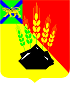 АДМИНИСТРАЦИЯ МИХАЙЛОВСКОГО МУНИЦИПАЛЬНОГО РАЙОНА ПОСТАНОВЛЕНИЕ
09.11.2022                                          с. Михайловка                                                       № 1336-паОб утверждении нормативных затрат на оказание муниципальных услуг (выполнение работ)муниципальными бюджетными учреждениями, подведомственными администрации Михайловского муниципального района, на 2023 год и плановый период 2024 и 2025 годыВ соответствии с Бюджетным кодексом Российской Федерации, постановлениями администрации Михайловского муниципального района от 02.08.2016 № 496-па «Об утверждении Порядка определения нормативных затрат на оказание муниципальных услуг муниципальными учреждениями культуры Михайловского муниципального района», от 08.08.2016 № 509-па «Об утверждении Порядка определения нормативных затрат на оказание муниципальных услуг (выполнение работ) МБУ «Редакция районной газеты «Вперед» Михайловского муниципального района Приморского края, применяемых при расчете объема финансового обеспечения выполнения муниципального задания на оказание муниципальных услуг (выполнение работ)», от 13.07.2016 № 455-па «Об утверждении Методики расчета нормативных затрат на оказание муниципальных услуг, применяемых при расчете объема финансового обеспечения выполнения муниципального задания муниципальными образовательными учреждениями Михайловского муниципального района», администрация Михайловского муниципального района ПОСТАНОВЛЯЕТ:1. Утвердить нормативные затраты на оказание муниципальных услуг (выполнение работ) муниципальными бюджетными учреждениями, находящимися в ведении администрации Михайловского муниципального района, на 2023 год и плановый период 2024 и 2025 годы (приложение №1).2. Утвердить натуральные нормы, необходимые для определения базовых нормативов затрат на оказание муниципальных услуг (выполнение работ) (приложение № 2).3. Муниципальному казенному учреждению «Управление по организационно-техническому обеспечению деятельности администрации Михайловского муниципального района» (Корж С.Г.) разместить данное постановление на официальном сайте администрации Михайловского муниципального района. 4. Контроль за исполнением настоящего постановления оставляю за собой.Глава Михайловского муниципального района –Глава администрации района                                                       В.В. Архипов Приложение № 1к постановлению администрацииМихайловского муниципального районаот 09.11.2022 № 1336-паНормативные затраты на оказание муниципальных услуг (выполнение работ) муниципальными бюджетными учреждениями, находящимися в ведении администрации Михайловского муниципального района, на 2023 год и плановый период 2024 и 2025 годыТаблица №1Объем муниципального задания в натуральном выражении количество полос           1 032Нормативные затраты на оказание муниципальной работы                                   9 581 841,36руб.Затраты на налоги Налог на имущество - 300 руб.Таблица № 2Таблица №3Таблица № 4Объем муниципального задания в натуральном выраженииКоличество посетителей           115 051Нормативные затраты на оказание муниципальной услуги           23 879 985,56 руб.транспортный налог     3 540 руб.налог на имущество       3 525 руб.Таблица № 5Объем муниципального задания - 61 человекНормативные затраты на оказание муниципальной услуги        5 683 935,47 руб.Таблица № 6Объем муниципального задания - 12 человекНормативные затраты на оказание муниципальной услуги         1 801 199,4 руб.Таблица № 7ОТ1-затраты на оплату труда с начислениями на выплаты по оплате труда работников, непосредственно связанных с оказанием i-ой муниципальной услугиМЗ и ОЦДИ-затраты на приобретение материальных запасов и особо ценного движимого имущества, используемых в процессе оказания i-ой муниципальной услуги с учетом срока полезного использованияИНЗ-иные затраты, непосредственно связанных с оказанием i-ой муниципальной услугиКУ-затраты на коммунальные услуги для i-ой муниципальной услугиСИ-затраты на содержание объектов недвижимого имущества, необходимого для выполнения муниципального заданияОЦДИ--затраты на содержание объектов особо ценного движимого имущества, необходимого для выполнения муниципального заданияУС-затраты на приобретение услуг связи для i-ой муниципальной услугиТУ-затраты на приобретение транспортных услуг для оказания i-ой муниципальной услугиОТ2- затраты на оплату труда с начислениями на выплаты по оплате труда работников, которые не принимают непосредственного участия в оказании i-  ой муниципальной услугиПНЗ-затраты на прочие общехозяйственные нужды на оказание i-ой муниципальной услугиПриложение № 2к постановлению администрацииМихайловского муниципального районаот 09.11.2022 № 1336-паЗначения натуральных норм, используемых при определении базовыхнормативов затрат на оказание муниципальной работы в МБУ «Редакция районнойгазеты «Вперед» Михайловского муниципального района Приморского краяНаименование муниципальной работы осуществление издательской деятельностиУникальный номер реестровой записи  181000.Р.29.1.А3070001001Единица измерения показателя объема выполнения муниципальной работы, количество печатных страниц                                                                                               Таблица 1	Таблица № 7Таблица № 8Таблица № 9	Таблица № 10Наименование муниципальной услуги (работы)Уникальный номер реестровой записиЗатраты, непосредственно связанные с оказанием услуги (выполнением работы), руб.Затраты, непосредственно связанные с оказанием услуги (выполнением работы), руб.Затраты, непосредственно связанные с оказанием услуги (выполнением работы), руб.Затраты на общехозяйственные нужды, руб.Затраты на общехозяйственные нужды, руб.Затраты на общехозяйственные нужды, руб.Затраты на общехозяйственные нужды, руб.Затраты на общехозяйственные нужды, руб.Затраты на общехозяйственные нужды, руб.Затраты на общехозяйственные нужды, руб.Базовый норматив затрат на оказание услуги (выполнение работы), руб.Наименование муниципальной услуги (работы)Уникальный номер реестровой записиОТ1МЗ и ОЦДИИНЗКУСИОЦДИУСТУОТ2ПНЗБазовый норматив затрат на оказание услуги (выполнение работы), руб.123456789101112=1+2+3+4+5+6+7+8+9+10+11Осуществление издательской деятельностиУникальный номер реестровой записи 181000.Р.29.1.А30700010024031,495,091200,00127,973,885,14159,290,003561,61190,279 284,73Наименование муниципальной услугиУникальный номер реестровой записиЗатраты, непосредственно связанные с оказанием услуги, руб.Затраты, непосредственно связанные с оказанием услуги, руб.Затраты, непосредственно связанные с оказанием услуги, руб.Затраты на общехозяйственные нужды, руб.Затраты на общехозяйственные нужды, руб.Затраты на общехозяйственные нужды, руб.Затраты на общехозяйственные нужды, руб.Затраты на общехозяйственные нужды, руб.Затраты на общехозяйственные нужды, руб.Затраты на общехозяйственные нужды, руб.Базовый норматив затрат на оказание услуги, руб.Базовый норматив затрат на оказание услуги, руб.Наименование муниципальной услугиУникальный номер реестровой записиОТ1МЗ и ОЦДИИНЗКУСИОЦДИУСТУОТ2ПНЗБазовый норматив затрат на оказание услуги, руб.Базовый норматив затрат на оказание услуги, руб.123456789101112=1+2+3+4+5+6+7+8+9+10+1112=1+2+3+4+5+6+7+8+9+10+11Публичный показ музейных предметов, музейных коллекцийУникальный номер реестровой записи910200О.99.0.ББ82АА0000065,061,043,3822,68,126,176,490,00106,8414,54234,24234,24Объем муниципального задания в натуральном выражении  количество    посещений                    7 392Объем муниципального задания в натуральном выражении  количество    посещений                    7 392Объем муниципального задания в натуральном выражении  количество    посещений                    7 392Объем муниципального задания в натуральном выражении  количество    посещений                    7 392Объем муниципального задания в натуральном выражении  количество    посещений                    7 392Объем муниципального задания в натуральном выражении  количество    посещений                    7 392Объем муниципального задания в натуральном выражении  количество    посещений                    7 392Объем муниципального задания в натуральном выражении  количество    посещений                    7 392Объем муниципального задания в натуральном выражении  количество    посещений                    7 392Объем муниципального задания в натуральном выражении  количество    посещений                    7 392Объем муниципального задания в натуральном выражении  количество    посещений                    7 392Объем муниципального задания в натуральном выражении  количество    посещений                    7 392Нормативные затраты на оказание муниципальной услуги         1 731 502,08 руб.налог на имущество – 848 руб.Нормативные затраты на оказание муниципальной услуги         1 731 502,08 руб.налог на имущество – 848 руб.Нормативные затраты на оказание муниципальной услуги         1 731 502,08 руб.налог на имущество – 848 руб.Нормативные затраты на оказание муниципальной услуги         1 731 502,08 руб.налог на имущество – 848 руб.Нормативные затраты на оказание муниципальной услуги         1 731 502,08 руб.налог на имущество – 848 руб.Нормативные затраты на оказание муниципальной услуги         1 731 502,08 руб.налог на имущество – 848 руб.Нормативные затраты на оказание муниципальной услуги         1 731 502,08 руб.налог на имущество – 848 руб.Нормативные затраты на оказание муниципальной услуги         1 731 502,08 руб.налог на имущество – 848 руб.Нормативные затраты на оказание муниципальной услуги         1 731 502,08 руб.налог на имущество – 848 руб.Нормативные затраты на оказание муниципальной услуги         1 731 502,08 руб.налог на имущество – 848 руб.Нормативные затраты на оказание муниципальной услуги         1 731 502,08 руб.налог на имущество – 848 руб.Нормативные затраты на оказание муниципальной услуги         1 731 502,08 руб.налог на имущество – 848 руб.Наименование муниципальной услугиУникальный номер реестровой записиЗатраты, непосредственно связанные с оказанием услуги, руб.Затраты, непосредственно связанные с оказанием услуги, руб.Затраты, непосредственно связанные с оказанием услуги, руб.Затраты на общехозяйственные нужды, руб.Затраты на общехозяйственные нужды, руб.Затраты на общехозяйственные нужды, руб.Затраты на общехозяйственные нужды, руб.Затраты на общехозяйственные нужды, руб.Затраты на общехозяйственные нужды, руб.Затраты на общехозяйственные нужды, руб.Базовый норматив затрат на оказание услуги, руб.Наименование муниципальной услугиУникальный номер реестровой записиОТ1МЗ и ОЦДИИНЗКУСИОЦДИУСТУОТ2ПНЗБазовый норматив затрат на оказание услуги, руб.123456789101112=1+2+3+4+5+6+7+8+9+10+11Библиотечное, библиографическое и информационное обслуживание пользователей библиотекиУникальный номер реестровой записи910100О.99.0.ББ83АА0000094,790,000,2210,212,020,005,770,0023,593,03139,63показатель объема - количество посещений 114 461Нормативные затраты на оказание муниципальной услуги         15 982 189,43 руб.налог на имущество    66 258 руб.Наименование муниципальной услугиУникальный номер реестровой записиЗатраты, непосредственно связанные с оказанием услуги, руб.Затраты, непосредственно связанные с оказанием услуги, руб.Затраты, непосредственно связанные с оказанием услуги, руб.Затраты на общехозяйственные нужды, руб.Затраты на общехозяйственные нужды, руб.Затраты на общехозяйственные нужды, руб.Затраты на общехозяйственные нужды, руб.Затраты на общехозяйственные нужды, руб.Затраты на общехозяйственные нужды, руб.Затраты на общехозяйственные нужды, руб.Базовый норматив затрат на оказание услуги, руб.Наименование муниципальной услугиУникальный номер реестровой записиОТ1МЗ и ОЦДИИНЗКУСИОЦДИУСТУОТ2ПНЗБазовый норматив затрат на оказание услуги, руб.123456789101112=1+2+3+4+5+6+7+8+9+10+11Организация деятельности клубных формирований и формирований самодеятельного народного творчестваУникальный номер реестровой записи949916О.99.0.ББ78АА00003127,026,432,111,060,8411,73,120,0038,916,38207,56Наименование муниципальной услугиУникальный номер реестровой записиЗатраты, непосредственно связанные с оказанием услуги, руб.Затраты, непосредственно связанные с оказанием услуги, руб.Затраты, непосредственно связанные с оказанием услуги, руб.Затраты на общехозяйственные нужды, руб.Затраты на общехозяйственные нужды, руб.Затраты на общехозяйственные нужды, руб.Затраты на общехозяйственные нужды, руб.Затраты на общехозяйственные нужды, руб.Затраты на общехозяйственные нужды, руб.Затраты на общехозяйственные нужды, руб.Базовый норматив затрат на оказание услуги, руб.Наименование муниципальной услугиУникальный номер реестровой записиОТ1МЗ и ОЦДИИНЗКУСИОЦДИУСТУОТ2ПНЗБазовый норматив затрат на оказание услуги, руб.123456789101112=1+2+3+4+5+6+7+8+9+10+11Реализация дополнительных предпрофессиональных программ в области искусств (Хореографического творчества)Уникальный номер реестровой записи 802112О.99.0.ББ55АЖ0800058289,410,000,003560,4849,3756,58637,120,0027830,531255,9393 179,27Наименование муниципальной услугиУникальный номер реестровой записи Затраты, непосредственно связанные с оказанием услуги, руб.Затраты, непосредственно связанные с оказанием услуги, руб.Затраты, непосредственно связанные с оказанием услуги, руб.Затраты на общехозяйственные нужды, руб.Затраты на общехозяйственные нужды, руб.Затраты на общехозяйственные нужды, руб.Затраты на общехозяйственные нужды, руб.Затраты на общехозяйственные нужды, руб.Затраты на общехозяйственные нужды, руб.Затраты на общехозяйственные нужды, руб.Базовый норматив затрат на оказание услуги, руб.Наименование муниципальной услугиУникальный номер реестровой записи ОТ1МЗ и ОЦДИИНЗКУСИОЦДИУСТУОТ2ПНЗБазовый норматив затрат на оказание услуги, руб.123456789101112=1+2+3+4+5+6+7+8+9+10+11Реализация дополнительных предпрофессиональных программ в области искусств (Искусство театра)Уникальный номер реестровой записи802112О.99.0.ББ55АЗ2000092481,172457,070,005070,011294,21214,421022,670,0044672,291888,12150 099,95Наименование муниципальной услугиУникальный номер реестровой записиЗатраты, непосредственно связанные с оказанием услуги, руб.Затраты, непосредственно связанные с оказанием услуги, руб.Затраты, непосредственно связанные с оказанием услуги, руб.Затраты, непосредственно связанные с оказанием услуги, руб.Затраты, непосредственно связанные с оказанием услуги, руб.Затраты, непосредственно связанные с оказанием услуги, руб.Затраты, непосредственно связанные с оказанием услуги, руб.Затраты, непосредственно связанные с оказанием услуги, руб.Затраты, непосредственно связанные с оказанием услуги, руб.Затраты на общехозяйственные нужды, руб.Затраты на общехозяйственные нужды, руб.Затраты на общехозяйственные нужды, руб.Затраты на общехозяйственные нужды, руб.Затраты на общехозяйственные нужды, руб.Затраты на общехозяйственные нужды, руб.Затраты на общехозяйственные нужды, руб.Затраты на общехозяйственные нужды, руб.Затраты на общехозяйственные нужды, руб.Затраты на общехозяйственные нужды, руб.Затраты на общехозяйственные нужды, руб.Затраты на общехозяйственные нужды, руб.Затраты на общехозяйственные нужды, руб.Затраты на общехозяйственные нужды, руб.Затраты на общехозяйственные нужды, руб.Затраты на общехозяйственные нужды, руб.Затраты на общехозяйственные нужды, руб.Затраты на общехозяйственные нужды, руб.Затраты на общехозяйственные нужды, руб.Затраты на общехозяйственные нужды, руб.Затраты на общехозяйственные нужды, руб.Базовый норматив затрат на оказание услуги, руб.Базовый норматив затрат на оказание услуги, руб.Базовый норматив затрат на оказание услуги, руб.Базовый норматив затрат на оказание услуги, руб.Наименование муниципальной услугиУникальный номер реестровой записиОТ1ОТ1ОТ1МЗ и ОЦДИМЗ и ОЦДИМЗ и ОЦДИМЗ и ОЦДИИНЗИНЗКУКУКУСИСИСИОЦДИОЦДИОЦДИУСУСУСТУТУТУОТ2ОТ2ОТ2ПНЗПНЗПНЗБазовый норматив затрат на оказание услуги, руб.Базовый норматив затрат на оказание услуги, руб.Базовый норматив затрат на оказание услуги, руб.Базовый норматив затрат на оказание услуги, руб.122233334455566677788899910101011111112=1+2+3+4+5+6+7+8+9+10+1112=1+2+3+4+5+6+7+8+9+10+1112=1+2+3+4+5+6+7+8+9+10+1112=1+2+3+4+5+6+7+8+9+10+11Реализация дополнительных общеразвивающих программУникальный номер реестровой записи804200О.99.0.ББ52АЖ4800094980,9594980,9594980,950,000,000,000,000,000,004828,914828,914828,911104,111104,111104,111037,881037,881037,888748748740,000,000,0038178,2238178,2238178,221613,641613,641613,64142 617,71142 617,71142 617,71142 617,71Объем муниципального задания - 8 человекОбъем муниципального задания - 8 человекОбъем муниципального задания - 8 человекОбъем муниципального задания - 8 человекОбъем муниципального задания - 8 человекОбъем муниципального задания - 8 человекОбъем муниципального задания - 8 человекОбъем муниципального задания - 8 человекОбъем муниципального задания - 8 человекОбъем муниципального задания - 8 человекОбъем муниципального задания - 8 человекОбъем муниципального задания - 8 человекОбъем муниципального задания - 8 человекОбъем муниципального задания - 8 человекОбъем муниципального задания - 8 человекОбъем муниципального задания - 8 человекОбъем муниципального задания - 8 человекОбъем муниципального задания - 8 человекОбъем муниципального задания - 8 человекОбъем муниципального задания - 8 человекОбъем муниципального задания - 8 человекОбъем муниципального задания - 8 человекОбъем муниципального задания - 8 человекОбъем муниципального задания - 8 человекОбъем муниципального задания - 8 человекОбъем муниципального задания - 8 человекОбъем муниципального задания - 8 человекОбъем муниципального задания - 8 человекОбъем муниципального задания - 8 человекОбъем муниципального задания - 8 человекОбъем муниципального задания - 8 человекОбъем муниципального задания - 8 человекОбъем муниципального задания - 8 человекОбъем муниципального задания - 8 человекОбъем муниципального задания - 8 человекНормативные затраты на оказание муниципальной услуг           1 140 941,68 руб.Таблица № 8Нормативные затраты на оказание муниципальной услуг           1 140 941,68 руб.Таблица № 8Нормативные затраты на оказание муниципальной услуг           1 140 941,68 руб.Таблица № 8Нормативные затраты на оказание муниципальной услуг           1 140 941,68 руб.Таблица № 8Нормативные затраты на оказание муниципальной услуг           1 140 941,68 руб.Таблица № 8Нормативные затраты на оказание муниципальной услуг           1 140 941,68 руб.Таблица № 8Нормативные затраты на оказание муниципальной услуг           1 140 941,68 руб.Таблица № 8Нормативные затраты на оказание муниципальной услуг           1 140 941,68 руб.Таблица № 8Нормативные затраты на оказание муниципальной услуг           1 140 941,68 руб.Таблица № 8Нормативные затраты на оказание муниципальной услуг           1 140 941,68 руб.Таблица № 8Нормативные затраты на оказание муниципальной услуг           1 140 941,68 руб.Таблица № 8Нормативные затраты на оказание муниципальной услуг           1 140 941,68 руб.Таблица № 8Нормативные затраты на оказание муниципальной услуг           1 140 941,68 руб.Таблица № 8Нормативные затраты на оказание муниципальной услуг           1 140 941,68 руб.Таблица № 8Нормативные затраты на оказание муниципальной услуг           1 140 941,68 руб.Таблица № 8Нормативные затраты на оказание муниципальной услуг           1 140 941,68 руб.Таблица № 8Нормативные затраты на оказание муниципальной услуг           1 140 941,68 руб.Таблица № 8Нормативные затраты на оказание муниципальной услуг           1 140 941,68 руб.Таблица № 8Нормативные затраты на оказание муниципальной услуг           1 140 941,68 руб.Таблица № 8Нормативные затраты на оказание муниципальной услуг           1 140 941,68 руб.Таблица № 8Нормативные затраты на оказание муниципальной услуг           1 140 941,68 руб.Таблица № 8Нормативные затраты на оказание муниципальной услуг           1 140 941,68 руб.Таблица № 8Нормативные затраты на оказание муниципальной услуг           1 140 941,68 руб.Таблица № 8Нормативные затраты на оказание муниципальной услуг           1 140 941,68 руб.Таблица № 8Нормативные затраты на оказание муниципальной услуг           1 140 941,68 руб.Таблица № 8Нормативные затраты на оказание муниципальной услуг           1 140 941,68 руб.Таблица № 8Нормативные затраты на оказание муниципальной услуг           1 140 941,68 руб.Таблица № 8Нормативные затраты на оказание муниципальной услуг           1 140 941,68 руб.Таблица № 8Нормативные затраты на оказание муниципальной услуг           1 140 941,68 руб.Таблица № 8Нормативные затраты на оказание муниципальной услуг           1 140 941,68 руб.Таблица № 8Нормативные затраты на оказание муниципальной услуг           1 140 941,68 руб.Таблица № 8Нормативные затраты на оказание муниципальной услуг           1 140 941,68 руб.Таблица № 8Нормативные затраты на оказание муниципальной услуг           1 140 941,68 руб.Таблица № 8Нормативные затраты на оказание муниципальной услуг           1 140 941,68 руб.Таблица № 8Нормативные затраты на оказание муниципальной услуг           1 140 941,68 руб.Таблица № 8Наименование муниципальной услугиУникальный номер реестровой записиНаименование муниципальной услугиУникальный номер реестровой записиНаименование муниципальной услугиУникальный номер реестровой записиЗатраты, непосредственно связанные с оказанием услуги, руб.Затраты, непосредственно связанные с оказанием услуги, руб.Затраты, непосредственно связанные с оказанием услуги, руб.Затраты, непосредственно связанные с оказанием услуги, руб.Затраты, непосредственно связанные с оказанием услуги, руб.Затраты, непосредственно связанные с оказанием услуги, руб.Затраты, непосредственно связанные с оказанием услуги, руб.Затраты, непосредственно связанные с оказанием услуги, руб.Затраты, непосредственно связанные с оказанием услуги, руб.Затраты на общехозяйственные нужды, руб.Затраты на общехозяйственные нужды, руб.Затраты на общехозяйственные нужды, руб.Затраты на общехозяйственные нужды, руб.Затраты на общехозяйственные нужды, руб.Затраты на общехозяйственные нужды, руб.Затраты на общехозяйственные нужды, руб.Затраты на общехозяйственные нужды, руб.Затраты на общехозяйственные нужды, руб.Затраты на общехозяйственные нужды, руб.Затраты на общехозяйственные нужды, руб.Затраты на общехозяйственные нужды, руб.Затраты на общехозяйственные нужды, руб.Затраты на общехозяйственные нужды, руб.Затраты на общехозяйственные нужды, руб.Затраты на общехозяйственные нужды, руб.Затраты на общехозяйственные нужды, руб.Затраты на общехозяйственные нужды, руб.Затраты на общехозяйственные нужды, руб.Затраты на общехозяйственные нужды, руб.Нормативные затраты на оказание услуги, руб.Нормативные затраты на оказание услуги, руб.Нормативные затраты на оказание услуги, руб.Наименование муниципальной услугиУникальный номер реестровой записиНаименование муниципальной услугиУникальный номер реестровой записиНаименование муниципальной услугиУникальный номер реестровой записиОТ1ОТ1МЗ и ОЦДИМЗ и ОЦДИМЗ и ОЦДИМЗ и ОЦДИИНЗИНЗИНЗКУКУСИСИСИОЦДИОЦДИОЦДИУСУСУСТУТУТУТУОТ2ОТ2ОТ2ПНЗПНЗНормативные затраты на оказание услуги, руб.Нормативные затраты на оказание услуги, руб.Нормативные затраты на оказание услуги, руб.111223333444556667778889999101010111112=1+2+3+4+5+6+7+8+9+10+1112=1+2+3+4+5+6+7+8+9+10+1112=1+2+3+4+5+6+7+8+9+10+11Реализация дополнительных предпрофессиональных программ в области искусств (Фортепиано)Уникальный номер реестровой записи802112О.99.0.ББ55АА48000Реализация дополнительных предпрофессиональных программ в области искусств (Фортепиано)Уникальный номер реестровой записи802112О.99.0.ББ55АА48000Реализация дополнительных предпрофессиональных программ в области искусств (Фортепиано)Уникальный номер реестровой записи802112О.99.0.ББ55АА48000116969,56116969,560,000,000,000,000,000,000,006578,426578,421569,231569,231569,231397,931397,931397,931177,21177,21177,20,000,000,000,0051422,6251422,6251422,622173,422173,42181 288,38181 288,38181 288,38Объем муниципального задания - 40 человекОбъем муниципального задания - 40 человекОбъем муниципального задания - 40 человекОбъем муниципального задания - 40 человекОбъем муниципального задания - 40 человекОбъем муниципального задания - 40 человекОбъем муниципального задания - 40 человекОбъем муниципального задания - 40 человекОбъем муниципального задания - 40 человекОбъем муниципального задания - 40 человекОбъем муниципального задания - 40 человекОбъем муниципального задания - 40 человекОбъем муниципального задания - 40 человекОбъем муниципального задания - 40 человекОбъем муниципального задания - 40 человекОбъем муниципального задания - 40 человекОбъем муниципального задания - 40 человекОбъем муниципального задания - 40 человекОбъем муниципального задания - 40 человекОбъем муниципального задания - 40 человекОбъем муниципального задания - 40 человекОбъем муниципального задания - 40 человекОбъем муниципального задания - 40 человекОбъем муниципального задания - 40 человекОбъем муниципального задания - 40 человекОбъем муниципального задания - 40 человекОбъем муниципального задания - 40 человекОбъем муниципального задания - 40 человекОбъем муниципального задания - 40 человекОбъем муниципального задания - 40 человекОбъем муниципального задания - 40 человекОбъем муниципального задания - 40 человекОбъем муниципального задания - 40 человекОбъем муниципального задания - 40 человекОбъем муниципального задания - 40 человекНормативные затраты на оказание муниципальной услуги               7 251 535,2 руб.Нормативные затраты на оказание муниципальной услуги               7 251 535,2 руб.Нормативные затраты на оказание муниципальной услуги               7 251 535,2 руб.Нормативные затраты на оказание муниципальной услуги               7 251 535,2 руб.Нормативные затраты на оказание муниципальной услуги               7 251 535,2 руб.Нормативные затраты на оказание муниципальной услуги               7 251 535,2 руб.Нормативные затраты на оказание муниципальной услуги               7 251 535,2 руб.Нормативные затраты на оказание муниципальной услуги               7 251 535,2 руб.Нормативные затраты на оказание муниципальной услуги               7 251 535,2 руб.Нормативные затраты на оказание муниципальной услуги               7 251 535,2 руб.Нормативные затраты на оказание муниципальной услуги               7 251 535,2 руб.Нормативные затраты на оказание муниципальной услуги               7 251 535,2 руб.Нормативные затраты на оказание муниципальной услуги               7 251 535,2 руб.Нормативные затраты на оказание муниципальной услуги               7 251 535,2 руб.Нормативные затраты на оказание муниципальной услуги               7 251 535,2 руб.Нормативные затраты на оказание муниципальной услуги               7 251 535,2 руб.Нормативные затраты на оказание муниципальной услуги               7 251 535,2 руб.Нормативные затраты на оказание муниципальной услуги               7 251 535,2 руб.Нормативные затраты на оказание муниципальной услуги               7 251 535,2 руб.Нормативные затраты на оказание муниципальной услуги               7 251 535,2 руб.Нормативные затраты на оказание муниципальной услуги               7 251 535,2 руб.Нормативные затраты на оказание муниципальной услуги               7 251 535,2 руб.Нормативные затраты на оказание муниципальной услуги               7 251 535,2 руб.Нормативные затраты на оказание муниципальной услуги               7 251 535,2 руб.Нормативные затраты на оказание муниципальной услуги               7 251 535,2 руб.Нормативные затраты на оказание муниципальной услуги               7 251 535,2 руб.Нормативные затраты на оказание муниципальной услуги               7 251 535,2 руб.Нормативные затраты на оказание муниципальной услуги               7 251 535,2 руб.Нормативные затраты на оказание муниципальной услуги               7 251 535,2 руб.Нормативные затраты на оказание муниципальной услуги               7 251 535,2 руб.Нормативные затраты на оказание муниципальной услуги               7 251 535,2 руб.Нормативные затраты на оказание муниципальной услуги               7 251 535,2 руб.Нормативные затраты на оказание муниципальной услуги               7 251 535,2 руб.Нормативные затраты на оказание муниципальной услуги               7 251 535,2 руб.Нормативные затраты на оказание муниципальной услуги               7 251 535,2 руб.Таблица № 9Таблица № 9Таблица № 9Таблица № 9Таблица № 9Таблица № 9Таблица № 9Таблица № 9Таблица № 9Таблица № 9Таблица № 9Таблица № 9Таблица № 9Таблица № 9Таблица № 9Таблица № 9Таблица № 9Таблица № 9Таблица № 9Таблица № 9Таблица № 9Таблица № 9Таблица № 9Таблица № 9Таблица № 9Таблица № 9Таблица № 9Таблица № 9Таблица № 9Таблица № 9Таблица № 9Таблица № 9Таблица № 9Таблица № 9Таблица № 9Таблица № 9Наименование муниципальной услугиУникальный номер реестровой записи Наименование муниципальной услугиУникальный номер реестровой записи Затраты, непосредственно связанные с оказанием услуги, руб.Затраты, непосредственно связанные с оказанием услуги, руб.Затраты, непосредственно связанные с оказанием услуги, руб.Затраты, непосредственно связанные с оказанием услуги, руб.Затраты, непосредственно связанные с оказанием услуги, руб.Затраты, непосредственно связанные с оказанием услуги, руб.Затраты, непосредственно связанные с оказанием услуги, руб.Затраты, непосредственно связанные с оказанием услуги, руб.Затраты, непосредственно связанные с оказанием услуги, руб.Затраты, непосредственно связанные с оказанием услуги, руб.Затраты на общехозяйственные нужды, руб.Затраты на общехозяйственные нужды, руб.Затраты на общехозяйственные нужды, руб.Затраты на общехозяйственные нужды, руб.Затраты на общехозяйственные нужды, руб.Затраты на общехозяйственные нужды, руб.Затраты на общехозяйственные нужды, руб.Затраты на общехозяйственные нужды, руб.Затраты на общехозяйственные нужды, руб.Затраты на общехозяйственные нужды, руб.Затраты на общехозяйственные нужды, руб.Затраты на общехозяйственные нужды, руб.Затраты на общехозяйственные нужды, руб.Затраты на общехозяйственные нужды, руб.Затраты на общехозяйственные нужды, руб.Затраты на общехозяйственные нужды, руб.Затраты на общехозяйственные нужды, руб.Затраты на общехозяйственные нужды, руб.Затраты на общехозяйственные нужды, руб.Затраты на общехозяйственные нужды, руб.Затраты на общехозяйственные нужды, руб.Базовый норматив затрат на оказание услуги, руб.Базовый норматив затрат на оказание услуги, руб.Наименование муниципальной услугиУникальный номер реестровой записи Наименование муниципальной услугиУникальный номер реестровой записи ОТ1ОТ1ОТ1ОТ1МЗ и ОЦДИМЗ и ОЦДИМЗ и ОЦДИИНЗИНЗИНЗКУКУСИСИСИОЦДИОЦДИОЦДИУСУСУСТУТУТУТУОТ2ОТ2ОТ2НПЗНПЗНПЗБазовый норматив затрат на оказание услуги, руб.Базовый норматив затрат на оказание услуги, руб.11222233344455666777888999910101011111112=1+2+3+4+5+6+7+8+9+10+1112=1+2+3+4+5+6+7+8+9+10+11Реализация дополнительных предпрофессиональных программ в области искусства (Живопись) Уникальный номер реестровой записи 802112О.99.0.ББ55АД40000Реализация дополнительных предпрофессиональных программ в области искусства (Живопись) Уникальный номер реестровой записи 802112О.99.0.ББ55АД4000039624,3339624,3339624,3339624,330,000,000,000,000,000,002170,562170,56516,91516,91516,91461,25461,25461,25388,42388,42388,420,000,000,000,00169671696716967717,12717,12717,1260 845,5960 845,59Объем муниципального задания - 105 человекОбъем муниципального задания - 105 человекОбъем муниципального задания - 105 человекОбъем муниципального задания - 105 человекОбъем муниципального задания - 105 человекОбъем муниципального задания - 105 человекОбъем муниципального задания - 105 человекОбъем муниципального задания - 105 человекОбъем муниципального задания - 105 человекОбъем муниципального задания - 105 человекОбъем муниципального задания - 105 человекОбъем муниципального задания - 105 человекОбъем муниципального задания - 105 человекОбъем муниципального задания - 105 человекОбъем муниципального задания - 105 человекОбъем муниципального задания - 105 человекОбъем муниципального задания - 105 человекОбъем муниципального задания - 105 человекОбъем муниципального задания - 105 человекОбъем муниципального задания - 105 человекОбъем муниципального задания - 105 человекОбъем муниципального задания - 105 человекОбъем муниципального задания - 105 человекОбъем муниципального задания - 105 человекОбъем муниципального задания - 105 человекОбъем муниципального задания - 105 человекОбъем муниципального задания - 105 человекОбъем муниципального задания - 105 человекОбъем муниципального задания - 105 человекОбъем муниципального задания - 105 человекОбъем муниципального задания - 105 человекОбъем муниципального задания - 105 человекОбъем муниципального задания - 105 человекОбъем муниципального задания - 105 человекНормативные затраты на оказание муниципальной услуги           6 388 786,95 руб.Таблица № 10Нормативные затраты на оказание муниципальной услуги           6 388 786,95 руб.Таблица № 10Нормативные затраты на оказание муниципальной услуги           6 388 786,95 руб.Таблица № 10Нормативные затраты на оказание муниципальной услуги           6 388 786,95 руб.Таблица № 10Нормативные затраты на оказание муниципальной услуги           6 388 786,95 руб.Таблица № 10Нормативные затраты на оказание муниципальной услуги           6 388 786,95 руб.Таблица № 10Нормативные затраты на оказание муниципальной услуги           6 388 786,95 руб.Таблица № 10Нормативные затраты на оказание муниципальной услуги           6 388 786,95 руб.Таблица № 10Нормативные затраты на оказание муниципальной услуги           6 388 786,95 руб.Таблица № 10Нормативные затраты на оказание муниципальной услуги           6 388 786,95 руб.Таблица № 10Нормативные затраты на оказание муниципальной услуги           6 388 786,95 руб.Таблица № 10Нормативные затраты на оказание муниципальной услуги           6 388 786,95 руб.Таблица № 10Нормативные затраты на оказание муниципальной услуги           6 388 786,95 руб.Таблица № 10Нормативные затраты на оказание муниципальной услуги           6 388 786,95 руб.Таблица № 10Нормативные затраты на оказание муниципальной услуги           6 388 786,95 руб.Таблица № 10Нормативные затраты на оказание муниципальной услуги           6 388 786,95 руб.Таблица № 10Нормативные затраты на оказание муниципальной услуги           6 388 786,95 руб.Таблица № 10Нормативные затраты на оказание муниципальной услуги           6 388 786,95 руб.Таблица № 10Нормативные затраты на оказание муниципальной услуги           6 388 786,95 руб.Таблица № 10Нормативные затраты на оказание муниципальной услуги           6 388 786,95 руб.Таблица № 10Нормативные затраты на оказание муниципальной услуги           6 388 786,95 руб.Таблица № 10Нормативные затраты на оказание муниципальной услуги           6 388 786,95 руб.Таблица № 10Нормативные затраты на оказание муниципальной услуги           6 388 786,95 руб.Таблица № 10Нормативные затраты на оказание муниципальной услуги           6 388 786,95 руб.Таблица № 10Нормативные затраты на оказание муниципальной услуги           6 388 786,95 руб.Таблица № 10Нормативные затраты на оказание муниципальной услуги           6 388 786,95 руб.Таблица № 10Нормативные затраты на оказание муниципальной услуги           6 388 786,95 руб.Таблица № 10Нормативные затраты на оказание муниципальной услуги           6 388 786,95 руб.Таблица № 10Нормативные затраты на оказание муниципальной услуги           6 388 786,95 руб.Таблица № 10Нормативные затраты на оказание муниципальной услуги           6 388 786,95 руб.Таблица № 10Нормативные затраты на оказание муниципальной услуги           6 388 786,95 руб.Таблица № 10Нормативные затраты на оказание муниципальной услуги           6 388 786,95 руб.Таблица № 10Нормативные затраты на оказание муниципальной услуги           6 388 786,95 руб.Таблица № 10Нормативные затраты на оказание муниципальной услуги           6 388 786,95 руб.Таблица № 10Наименование муниципальной услугиУникальный номер реестровой записи Наименование муниципальной услугиУникальный номер реестровой записи Наименование муниципальной услугиУникальный номер реестровой записи Затраты, непосредственно связанные с оказанием услуги, руб.Затраты, непосредственно связанные с оказанием услуги, руб.Затраты, непосредственно связанные с оказанием услуги, руб.Затраты, непосредственно связанные с оказанием услуги, руб.Затраты, непосредственно связанные с оказанием услуги, руб.Затраты, непосредственно связанные с оказанием услуги, руб.Затраты, непосредственно связанные с оказанием услуги, руб.Затраты, непосредственно связанные с оказанием услуги, руб.Затраты на общехозяйственные нужды, руб.Затраты на общехозяйственные нужды, руб.Затраты на общехозяйственные нужды, руб.Затраты на общехозяйственные нужды, руб.Затраты на общехозяйственные нужды, руб.Затраты на общехозяйственные нужды, руб.Затраты на общехозяйственные нужды, руб.Затраты на общехозяйственные нужды, руб.Затраты на общехозяйственные нужды, руб.Затраты на общехозяйственные нужды, руб.Затраты на общехозяйственные нужды, руб.Затраты на общехозяйственные нужды, руб.Затраты на общехозяйственные нужды, руб.Затраты на общехозяйственные нужды, руб.Затраты на общехозяйственные нужды, руб.Затраты на общехозяйственные нужды, руб.Затраты на общехозяйственные нужды, руб.Затраты на общехозяйственные нужды, руб.Затраты на общехозяйственные нужды, руб.Затраты на общехозяйственные нужды, руб.Затраты на общехозяйственные нужды, руб.Затраты на общехозяйственные нужды, руб.Нормативные затраты на оказание услуги, руб.Наименование муниципальной услугиУникальный номер реестровой записи Наименование муниципальной услугиУникальный номер реестровой записи Наименование муниципальной услугиУникальный номер реестровой записи ОТ1ОТ1ОТ1ОТ1МЗ и ОЦДИМЗ и ОЦДИИНЗИНЗИНЗКУКУКУСИСИСИОЦДИОЦДИОЦДИУСУСУСТУТУОТ2ОТ2ОТ2ПНЗПНЗПНЗПНЗНормативные затраты на оказание услуги, руб.111222233444555666777888991010101111111112=1+2+3+4+5+6+7+8+9+10+11Реализация дополнительных предпрофессиональных программ в области искусств (Народные инструменты) Уникальный номер реестровой записи 802112О.99.0.ББ55АВ16000Реализация дополнительных предпрофессиональных программ в области искусств (Народные инструменты) Уникальный номер реестровой записи 802112О.99.0.ББ55АВ16000Реализация дополнительных предпрофессиональных программ в области искусств (Народные инструменты) Уникальный номер реестровой записи 802112О.99.0.ББ55АВ16000146999,76146999,76146999,76146999,760,000,000,000,000,007735,127735,127735,121822,961822,961822,961662,51662,51662,51400140014000,000,0061155,0261155,0261155,022584,772584,772584,772584,77223 360,13Объем муниципального задания - 10 человекОбъем муниципального задания - 10 человекОбъем муниципального задания - 10 человекОбъем муниципального задания - 10 человекОбъем муниципального задания - 10 человекОбъем муниципального задания - 10 человекОбъем муниципального задания - 10 человекОбъем муниципального задания - 10 человекОбъем муниципального задания - 10 человекОбъем муниципального задания - 10 человекОбъем муниципального задания - 10 человекОбъем муниципального задания - 10 человекОбъем муниципального задания - 10 человекОбъем муниципального задания - 10 человекОбъем муниципального задания - 10 человекОбъем муниципального задания - 10 человекОбъем муниципального задания - 10 человекОбъем муниципального задания - 10 человекОбъем муниципального задания - 10 человекОбъем муниципального задания - 10 человекОбъем муниципального задания - 10 человекОбъем муниципального задания - 10 человекОбъем муниципального задания - 10 человекОбъем муниципального задания - 10 человекОбъем муниципального задания - 10 человекОбъем муниципального задания - 10 человекОбъем муниципального задания - 10 человекОбъем муниципального задания - 10 человекОбъем муниципального задания - 10 человекОбъем муниципального задания - 10 человекОбъем муниципального задания - 10 человекОбъем муниципального задания - 10 человекОбъем муниципального задания - 10 человекОбъем муниципального задания - 10 человекОбъем муниципального задания - 10 человекОбъем муниципального задания - 10 человекНормативные затраты на оказание муниципальной услуги         2 233 601,3 руб.Нормативные затраты на оказание муниципальной услуги         2 233 601,3 руб.Нормативные затраты на оказание муниципальной услуги         2 233 601,3 руб.Нормативные затраты на оказание муниципальной услуги         2 233 601,3 руб.Нормативные затраты на оказание муниципальной услуги         2 233 601,3 руб.Нормативные затраты на оказание муниципальной услуги         2 233 601,3 руб.Нормативные затраты на оказание муниципальной услуги         2 233 601,3 руб.Нормативные затраты на оказание муниципальной услуги         2 233 601,3 руб.Нормативные затраты на оказание муниципальной услуги         2 233 601,3 руб.Нормативные затраты на оказание муниципальной услуги         2 233 601,3 руб.Нормативные затраты на оказание муниципальной услуги         2 233 601,3 руб.Нормативные затраты на оказание муниципальной услуги         2 233 601,3 руб.Нормативные затраты на оказание муниципальной услуги         2 233 601,3 руб.Нормативные затраты на оказание муниципальной услуги         2 233 601,3 руб.Нормативные затраты на оказание муниципальной услуги         2 233 601,3 руб.Нормативные затраты на оказание муниципальной услуги         2 233 601,3 руб.Нормативные затраты на оказание муниципальной услуги         2 233 601,3 руб.Нормативные затраты на оказание муниципальной услуги         2 233 601,3 руб.Нормативные затраты на оказание муниципальной услуги         2 233 601,3 руб.Нормативные затраты на оказание муниципальной услуги         2 233 601,3 руб.Нормативные затраты на оказание муниципальной услуги         2 233 601,3 руб.Нормативные затраты на оказание муниципальной услуги         2 233 601,3 руб.Нормативные затраты на оказание муниципальной услуги         2 233 601,3 руб.Нормативные затраты на оказание муниципальной услуги         2 233 601,3 руб.Нормативные затраты на оказание муниципальной услуги         2 233 601,3 руб.Нормативные затраты на оказание муниципальной услуги         2 233 601,3 руб.Нормативные затраты на оказание муниципальной услуги         2 233 601,3 руб.Нормативные затраты на оказание муниципальной услуги         2 233 601,3 руб.Нормативные затраты на оказание муниципальной услуги         2 233 601,3 руб.Нормативные затраты на оказание муниципальной услуги         2 233 601,3 руб.Нормативные затраты на оказание муниципальной услуги         2 233 601,3 руб.Нормативные затраты на оказание муниципальной услуги         2 233 601,3 руб.Нормативные затраты на оказание муниципальной услуги         2 233 601,3 руб.Нормативные затраты на оказание муниципальной услуги         2 233 601,3 руб.Нормативные затраты на оказание муниципальной услуги         2 233 601,3 руб.Нормативные затраты на оказание муниципальной услуги         2 233 601,3 руб.Наименование натуральной нормыНаименование натуральной нормыНаименование натуральной нормыНаименование натуральной нормыНаименование натуральной нормыЕдиница измерения натуральной нормыЕдиница измерения натуральной нормыЕдиница измерения натуральной нормыЗначение натуральной нормы/срок полезного использования Значение натуральной нормы/срок полезного использования Значение натуральной нормы/срок полезного использования Значение натуральной нормы/срок полезного использования Значение натуральной нормы/срок полезного использования Значение натуральной нормы/срок полезного использования Значение натуральной нормы/срок полезного использования Примечание Примечание Примечание Примечание 11111222333333344441. Натуральные нормы, используемые при определении значения базового норматива затрат, непосредственно связанных с выполнением муниципальных работ.1. Натуральные нормы, используемые при определении значения базового норматива затрат, непосредственно связанных с выполнением муниципальных работ.1. Натуральные нормы, используемые при определении значения базового норматива затрат, непосредственно связанных с выполнением муниципальных работ.1. Натуральные нормы, используемые при определении значения базового норматива затрат, непосредственно связанных с выполнением муниципальных работ.1. Натуральные нормы, используемые при определении значения базового норматива затрат, непосредственно связанных с выполнением муниципальных работ.1. Натуральные нормы, используемые при определении значения базового норматива затрат, непосредственно связанных с выполнением муниципальных работ.1. Натуральные нормы, используемые при определении значения базового норматива затрат, непосредственно связанных с выполнением муниципальных работ.1. Натуральные нормы, используемые при определении значения базового норматива затрат, непосредственно связанных с выполнением муниципальных работ.1. Натуральные нормы, используемые при определении значения базового норматива затрат, непосредственно связанных с выполнением муниципальных работ.1. Натуральные нормы, используемые при определении значения базового норматива затрат, непосредственно связанных с выполнением муниципальных работ.1. Натуральные нормы, используемые при определении значения базового норматива затрат, непосредственно связанных с выполнением муниципальных работ.1. Натуральные нормы, используемые при определении значения базового норматива затрат, непосредственно связанных с выполнением муниципальных работ.1. Натуральные нормы, используемые при определении значения базового норматива затрат, непосредственно связанных с выполнением муниципальных работ.1. Натуральные нормы, используемые при определении значения базового норматива затрат, непосредственно связанных с выполнением муниципальных работ.1. Натуральные нормы, используемые при определении значения базового норматива затрат, непосредственно связанных с выполнением муниципальных работ.1. Натуральные нормы, используемые при определении значения базового норматива затрат, непосредственно связанных с выполнением муниципальных работ.1. Натуральные нормы, используемые при определении значения базового норматива затрат, непосредственно связанных с выполнением муниципальных работ.1. Натуральные нормы, используемые при определении значения базового норматива затрат, непосредственно связанных с выполнением муниципальных работ.1. Натуральные нормы, используемые при определении значения базового норматива затрат, непосредственно связанных с выполнением муниципальных работ.1.1. Натуральные нормы, используемые при определении затрат на оплату труда с начислениями на выплаты по оплате труда работников, непосредственно связанных с выполнением муниципальных работ.1.1. Натуральные нормы, используемые при определении затрат на оплату труда с начислениями на выплаты по оплате труда работников, непосредственно связанных с выполнением муниципальных работ.1.1. Натуральные нормы, используемые при определении затрат на оплату труда с начислениями на выплаты по оплате труда работников, непосредственно связанных с выполнением муниципальных работ.1.1. Натуральные нормы, используемые при определении затрат на оплату труда с начислениями на выплаты по оплате труда работников, непосредственно связанных с выполнением муниципальных работ.1.1. Натуральные нормы, используемые при определении затрат на оплату труда с начислениями на выплаты по оплате труда работников, непосредственно связанных с выполнением муниципальных работ.1.1. Натуральные нормы, используемые при определении затрат на оплату труда с начислениями на выплаты по оплате труда работников, непосредственно связанных с выполнением муниципальных работ.1.1. Натуральные нормы, используемые при определении затрат на оплату труда с начислениями на выплаты по оплате труда работников, непосредственно связанных с выполнением муниципальных работ.1.1. Натуральные нормы, используемые при определении затрат на оплату труда с начислениями на выплаты по оплате труда работников, непосредственно связанных с выполнением муниципальных работ.1.1. Натуральные нормы, используемые при определении затрат на оплату труда с начислениями на выплаты по оплате труда работников, непосредственно связанных с выполнением муниципальных работ.1.1. Натуральные нормы, используемые при определении затрат на оплату труда с начислениями на выплаты по оплате труда работников, непосредственно связанных с выполнением муниципальных работ.1.1. Натуральные нормы, используемые при определении затрат на оплату труда с начислениями на выплаты по оплате труда работников, непосредственно связанных с выполнением муниципальных работ.1.1. Натуральные нормы, используемые при определении затрат на оплату труда с начислениями на выплаты по оплате труда работников, непосредственно связанных с выполнением муниципальных работ.1.1. Натуральные нормы, используемые при определении затрат на оплату труда с начислениями на выплаты по оплате труда работников, непосредственно связанных с выполнением муниципальных работ.1.1. Натуральные нормы, используемые при определении затрат на оплату труда с начислениями на выплаты по оплате труда работников, непосредственно связанных с выполнением муниципальных работ.1.1. Натуральные нормы, используемые при определении затрат на оплату труда с начислениями на выплаты по оплате труда работников, непосредственно связанных с выполнением муниципальных работ.1.1. Натуральные нормы, используемые при определении затрат на оплату труда с начислениями на выплаты по оплате труда работников, непосредственно связанных с выполнением муниципальных работ.1.1. Натуральные нормы, используемые при определении затрат на оплату труда с начислениями на выплаты по оплате труда работников, непосредственно связанных с выполнением муниципальных работ.1.1. Натуральные нормы, используемые при определении затрат на оплату труда с начислениями на выплаты по оплате труда работников, непосредственно связанных с выполнением муниципальных работ.1.1. Натуральные нормы, используемые при определении затрат на оплату труда с начислениями на выплаты по оплате труда работников, непосредственно связанных с выполнением муниципальных работ.редактор отдела экономики и с/х(корреспондент)редактор отдела экономики и с/х(корреспондент)редактор отдела экономики и с/х(корреспондент)редактор отдела экономики и с/х(корреспондент)редактор отдела экономики и с/х(корреспондент)Чел./деньЧел./деньЧел./день0,2393410850,2393410850,2393410850,2393410850,2393410850,2393410850,239341085Штатное расписаниеШтатное расписаниеШтатное расписаниеШтатное расписаниередактор общественно-политическим отделом (корреспондент)редактор общественно-политическим отделом (корреспондент)редактор общественно-политическим отделом (корреспондент)редактор общественно-политическим отделом (корреспондент)редактор общественно-политическим отделом (корреспондент)Чел./деньЧел./деньЧел./день0,2393410850,2393410850,2393410850,2393410850,2393410850,2393410850,239341085Штатное расписаниеШтатное расписаниеШтатное расписаниеШтатное расписаниеОтветственный секретарь газетыОтветственный секретарь газетыОтветственный секретарь газетыОтветственный секретарь газетыОтветственный секретарь газетыЧел./деньЧел./деньЧел./день0,2393410850,2393410850,2393410850,2393410850,2393410850,2393410850,239341085Штатное расписаниеШтатное расписаниеШтатное расписаниеШтатное расписаниеАгент по рекламеАгент по рекламеАгент по рекламеАгент по рекламеАгент по рекламеЧел./деньЧел./деньЧел./день0,2393410850,2393410850,2393410850,2393410850,2393410850,2393410850,239341085Штатное расписаниеШтатное расписаниеШтатное расписаниеШтатное расписаниеДизайнерДизайнерДизайнерДизайнерДизайнерЧел./деньЧел./деньЧел./день0,2393410850,2393410850,2393410850,2393410850,2393410850,2393410850,239341085Штатное расписаниеШтатное расписаниеШтатное расписаниеШтатное расписаниеКорректорКорректорКорректорКорректорКорректорЧел./деньЧел./деньЧел./день0,2393410850,2393410850,2393410850,2393410850,2393410850,2393410850,239341085Штатное расписаниеШтатное расписаниеШтатное расписаниеШтатное расписаниеКорреспондентКорреспондентКорреспондентКорреспондентКорреспондентЧел./деньЧел./деньЧел./день0,2393410850,2393410850,2393410850,2393410850,2393410850,2393410850,239341085Штатное расписаниеШтатное расписаниеШтатное расписаниеШтатное расписание1.2. Натуральные нормы, используемые при определении затрат на приобретение потребляемых (используемых) в процессе выполнения муниципальных работ материальных запасов (работ, услуг) и особо ценного движимого имущества1.2. Натуральные нормы, используемые при определении затрат на приобретение потребляемых (используемых) в процессе выполнения муниципальных работ материальных запасов (работ, услуг) и особо ценного движимого имущества1.2. Натуральные нормы, используемые при определении затрат на приобретение потребляемых (используемых) в процессе выполнения муниципальных работ материальных запасов (работ, услуг) и особо ценного движимого имущества1.2. Натуральные нормы, используемые при определении затрат на приобретение потребляемых (используемых) в процессе выполнения муниципальных работ материальных запасов (работ, услуг) и особо ценного движимого имущества1.2. Натуральные нормы, используемые при определении затрат на приобретение потребляемых (используемых) в процессе выполнения муниципальных работ материальных запасов (работ, услуг) и особо ценного движимого имущества1.2. Натуральные нормы, используемые при определении затрат на приобретение потребляемых (используемых) в процессе выполнения муниципальных работ материальных запасов (работ, услуг) и особо ценного движимого имущества1.2. Натуральные нормы, используемые при определении затрат на приобретение потребляемых (используемых) в процессе выполнения муниципальных работ материальных запасов (работ, услуг) и особо ценного движимого имущества1.2. Натуральные нормы, используемые при определении затрат на приобретение потребляемых (используемых) в процессе выполнения муниципальных работ материальных запасов (работ, услуг) и особо ценного движимого имущества1.2. Натуральные нормы, используемые при определении затрат на приобретение потребляемых (используемых) в процессе выполнения муниципальных работ материальных запасов (работ, услуг) и особо ценного движимого имущества1.2. Натуральные нормы, используемые при определении затрат на приобретение потребляемых (используемых) в процессе выполнения муниципальных работ материальных запасов (работ, услуг) и особо ценного движимого имущества1.2. Натуральные нормы, используемые при определении затрат на приобретение потребляемых (используемых) в процессе выполнения муниципальных работ материальных запасов (работ, услуг) и особо ценного движимого имущества1.2. Натуральные нормы, используемые при определении затрат на приобретение потребляемых (используемых) в процессе выполнения муниципальных работ материальных запасов (работ, услуг) и особо ценного движимого имущества1.2. Натуральные нормы, используемые при определении затрат на приобретение потребляемых (используемых) в процессе выполнения муниципальных работ материальных запасов (работ, услуг) и особо ценного движимого имущества1.2. Натуральные нормы, используемые при определении затрат на приобретение потребляемых (используемых) в процессе выполнения муниципальных работ материальных запасов (работ, услуг) и особо ценного движимого имущества1.2. Натуральные нормы, используемые при определении затрат на приобретение потребляемых (используемых) в процессе выполнения муниципальных работ материальных запасов (работ, услуг) и особо ценного движимого имущества1.2. Натуральные нормы, используемые при определении затрат на приобретение потребляемых (используемых) в процессе выполнения муниципальных работ материальных запасов (работ, услуг) и особо ценного движимого имущества1.2. Натуральные нормы, используемые при определении затрат на приобретение потребляемых (используемых) в процессе выполнения муниципальных работ материальных запасов (работ, услуг) и особо ценного движимого имущества1.2. Натуральные нормы, используемые при определении затрат на приобретение потребляемых (используемых) в процессе выполнения муниципальных работ материальных запасов (работ, услуг) и особо ценного движимого имущества1.2. Натуральные нормы, используемые при определении затрат на приобретение потребляемых (используемых) в процессе выполнения муниципальных работ материальных запасов (работ, услуг) и особо ценного движимого имуществаИздание (печать) газетыИздание (печать) газетыИздание (печать) газетыИздание (печать) газетыИздание (печать) газеты Количество газетных полос10321032Договор оказания услуг по распространению и доставке периодического печатного издания на  2023годДоговор оказания услуг по распространению и доставке периодического печатного издания на  2023годДоговор оказания услуг по распространению и доставке периодического печатного издания на  2023годДоговор оказания услуг по распространению и доставке периодического печатного издания на  2023годДоговор оказания услуг по распространению и доставке периодического печатного издания на  2023годДоговор оказания услуг по распространению и доставке периодического печатного издания на  2023годДоговор оказания услуг по распространению и доставке периодического печатного издания на  2023годДоговор оказания услуг по распространению и доставке периодического печатного издания на  2023годДоговор оказания услуг по распространению и доставке периодического печатного издания на  2023годДоговор оказания услуг по распространению и доставке периодического печатного издания на  2023годДоговор оказания услуг по распространению и доставке периодического печатного издания на  2023годБумага формата А3Бумага формата А3Бумага формата А3Бумага формата А3Бумага формата А3лист7,26747,2674Медианный методМедианный методМедианный методМедианный методМедианный методМедианный методМедианный методМедианный методМедианный методМедианный методМедианный метод2. Натуральные нормы, используемые при определении значения базового норматива затрат на общехозяйственные нужды на выполнение муниципальных работ2. Натуральные нормы, используемые при определении значения базового норматива затрат на общехозяйственные нужды на выполнение муниципальных работ2. Натуральные нормы, используемые при определении значения базового норматива затрат на общехозяйственные нужды на выполнение муниципальных работ2. Натуральные нормы, используемые при определении значения базового норматива затрат на общехозяйственные нужды на выполнение муниципальных работ2. Натуральные нормы, используемые при определении значения базового норматива затрат на общехозяйственные нужды на выполнение муниципальных работ2. Натуральные нормы, используемые при определении значения базового норматива затрат на общехозяйственные нужды на выполнение муниципальных работ2. Натуральные нормы, используемые при определении значения базового норматива затрат на общехозяйственные нужды на выполнение муниципальных работ2. Натуральные нормы, используемые при определении значения базового норматива затрат на общехозяйственные нужды на выполнение муниципальных работ2. Натуральные нормы, используемые при определении значения базового норматива затрат на общехозяйственные нужды на выполнение муниципальных работ2. Натуральные нормы, используемые при определении значения базового норматива затрат на общехозяйственные нужды на выполнение муниципальных работ2. Натуральные нормы, используемые при определении значения базового норматива затрат на общехозяйственные нужды на выполнение муниципальных работ2. Натуральные нормы, используемые при определении значения базового норматива затрат на общехозяйственные нужды на выполнение муниципальных работ2. Натуральные нормы, используемые при определении значения базового норматива затрат на общехозяйственные нужды на выполнение муниципальных работ2. Натуральные нормы, используемые при определении значения базового норматива затрат на общехозяйственные нужды на выполнение муниципальных работ2. Натуральные нормы, используемые при определении значения базового норматива затрат на общехозяйственные нужды на выполнение муниципальных работ2. Натуральные нормы, используемые при определении значения базового норматива затрат на общехозяйственные нужды на выполнение муниципальных работ2. Натуральные нормы, используемые при определении значения базового норматива затрат на общехозяйственные нужды на выполнение муниципальных работ2. Натуральные нормы, используемые при определении значения базового норматива затрат на общехозяйственные нужды на выполнение муниципальных работ2. Натуральные нормы, используемые при определении значения базового норматива затрат на общехозяйственные нужды на выполнение муниципальных работ2.1. Натуральные нормы, используемые при определении затрат на коммунальные услуги2.1. Натуральные нормы, используемые при определении затрат на коммунальные услуги2.1. Натуральные нормы, используемые при определении затрат на коммунальные услуги2.1. Натуральные нормы, используемые при определении затрат на коммунальные услуги2.1. Натуральные нормы, используемые при определении затрат на коммунальные услуги2.1. Натуральные нормы, используемые при определении затрат на коммунальные услуги2.1. Натуральные нормы, используемые при определении затрат на коммунальные услуги2.1. Натуральные нормы, используемые при определении затрат на коммунальные услуги2.1. Натуральные нормы, используемые при определении затрат на коммунальные услуги2.1. Натуральные нормы, используемые при определении затрат на коммунальные услуги2.1. Натуральные нормы, используемые при определении затрат на коммунальные услуги2.1. Натуральные нормы, используемые при определении затрат на коммунальные услуги2.1. Натуральные нормы, используемые при определении затрат на коммунальные услуги2.1. Натуральные нормы, используемые при определении затрат на коммунальные услуги2.1. Натуральные нормы, используемые при определении затрат на коммунальные услуги2.1. Натуральные нормы, используемые при определении затрат на коммунальные услуги2.1. Натуральные нормы, используемые при определении затрат на коммунальные услуги2.1. Натуральные нормы, используемые при определении затрат на коммунальные услуги2.1. Натуральные нормы, используемые при определении затрат на коммунальные услугиЭлектрическая энергияЭлектрическая энергияЭлектрическая энергияЭлектрическая энергияЭлектрическая энергиякВт/час.кВт/час.кВт/час.4000400040004000400040004000Медианный методМедианный методМедианный методМедианный метод теплоснабжение теплоснабжение теплоснабжение теплоснабжение теплоснабжениеГ/калГ/калГ/кал17,18717,18717,18717,18717,18717,18717,187Медианный методМедианный методМедианный методМедианный методводоснабжениеводоснабжениеводоснабжениеводоснабжениеводоснабжением3м3м324242424242424водоотведенияводоотведенияводоотведенияводоотведенияводоотведениям3м3м3242424242424242.2. Натуральные нормы, используемые при определении затрат на содержание объектов недвижимого имущества, используемого для выполнения муниципальных работ2.2. Натуральные нормы, используемые при определении затрат на содержание объектов недвижимого имущества, используемого для выполнения муниципальных работ2.2. Натуральные нормы, используемые при определении затрат на содержание объектов недвижимого имущества, используемого для выполнения муниципальных работ2.2. Натуральные нормы, используемые при определении затрат на содержание объектов недвижимого имущества, используемого для выполнения муниципальных работ2.2. Натуральные нормы, используемые при определении затрат на содержание объектов недвижимого имущества, используемого для выполнения муниципальных работ2.2. Натуральные нормы, используемые при определении затрат на содержание объектов недвижимого имущества, используемого для выполнения муниципальных работ2.2. Натуральные нормы, используемые при определении затрат на содержание объектов недвижимого имущества, используемого для выполнения муниципальных работ2.2. Натуральные нормы, используемые при определении затрат на содержание объектов недвижимого имущества, используемого для выполнения муниципальных работ2.2. Натуральные нормы, используемые при определении затрат на содержание объектов недвижимого имущества, используемого для выполнения муниципальных работ2.2. Натуральные нормы, используемые при определении затрат на содержание объектов недвижимого имущества, используемого для выполнения муниципальных работ2.2. Натуральные нормы, используемые при определении затрат на содержание объектов недвижимого имущества, используемого для выполнения муниципальных работ2.2. Натуральные нормы, используемые при определении затрат на содержание объектов недвижимого имущества, используемого для выполнения муниципальных работ2.2. Натуральные нормы, используемые при определении затрат на содержание объектов недвижимого имущества, используемого для выполнения муниципальных работ2.2. Натуральные нормы, используемые при определении затрат на содержание объектов недвижимого имущества, используемого для выполнения муниципальных работ2.2. Натуральные нормы, используемые при определении затрат на содержание объектов недвижимого имущества, используемого для выполнения муниципальных работ2.2. Натуральные нормы, используемые при определении затрат на содержание объектов недвижимого имущества, используемого для выполнения муниципальных работ2.2. Натуральные нормы, используемые при определении затрат на содержание объектов недвижимого имущества, используемого для выполнения муниципальных работ2.2. Натуральные нормы, используемые при определении затрат на содержание объектов недвижимого имущества, используемого для выполнения муниципальных работ2.2. Натуральные нормы, используемые при определении затрат на содержание объектов недвижимого имущества, используемого для выполнения муниципальных работТО систем пожарной сигнализацииТО систем пожарной сигнализацииТО систем пожарной сигнализацииТО систем пожарной сигнализацииТО систем пожарной сигнализацииЕдЕдЕд0,000968990,000968990,000968990,000968990,000968990,000968990,00096899Медианный методМедианный методМедианный методМедианный методплата за негативное воздействие на окр. средуплата за негативное воздействие на окр. средуплата за негативное воздействие на окр. средуплата за негативное воздействие на окр. средуплата за негативное воздействие на окр. средуедедед0,000968990,000968990,000968990,000968990,000968990,000968990,00096899Медианный методМедианный методМедианный методМедианный метод2.3. Натуральные нормы, используемые при определении затрат на содержание объектов особо ценного движимого имущества, используемого для выполнения муниципальных работ2.3. Натуральные нормы, используемые при определении затрат на содержание объектов особо ценного движимого имущества, используемого для выполнения муниципальных работ2.3. Натуральные нормы, используемые при определении затрат на содержание объектов особо ценного движимого имущества, используемого для выполнения муниципальных работ2.3. Натуральные нормы, используемые при определении затрат на содержание объектов особо ценного движимого имущества, используемого для выполнения муниципальных работ2.3. Натуральные нормы, используемые при определении затрат на содержание объектов особо ценного движимого имущества, используемого для выполнения муниципальных работ2.3. Натуральные нормы, используемые при определении затрат на содержание объектов особо ценного движимого имущества, используемого для выполнения муниципальных работ2.3. Натуральные нормы, используемые при определении затрат на содержание объектов особо ценного движимого имущества, используемого для выполнения муниципальных работ2.3. Натуральные нормы, используемые при определении затрат на содержание объектов особо ценного движимого имущества, используемого для выполнения муниципальных работ2.3. Натуральные нормы, используемые при определении затрат на содержание объектов особо ценного движимого имущества, используемого для выполнения муниципальных работ2.3. Натуральные нормы, используемые при определении затрат на содержание объектов особо ценного движимого имущества, используемого для выполнения муниципальных работ2.3. Натуральные нормы, используемые при определении затрат на содержание объектов особо ценного движимого имущества, используемого для выполнения муниципальных работ2.3. Натуральные нормы, используемые при определении затрат на содержание объектов особо ценного движимого имущества, используемого для выполнения муниципальных работ2.3. Натуральные нормы, используемые при определении затрат на содержание объектов особо ценного движимого имущества, используемого для выполнения муниципальных работ2.3. Натуральные нормы, используемые при определении затрат на содержание объектов особо ценного движимого имущества, используемого для выполнения муниципальных работ2.3. Натуральные нормы, используемые при определении затрат на содержание объектов особо ценного движимого имущества, используемого для выполнения муниципальных работ2.3. Натуральные нормы, используемые при определении затрат на содержание объектов особо ценного движимого имущества, используемого для выполнения муниципальных работ2.3. Натуральные нормы, используемые при определении затрат на содержание объектов особо ценного движимого имущества, используемого для выполнения муниципальных работ2.3. Натуральные нормы, используемые при определении затрат на содержание объектов особо ценного движимого имущества, используемого для выполнения муниципальных работ2.3. Натуральные нормы, используемые при определении затрат на содержание объектов особо ценного движимого имущества, используемого для выполнения муниципальных работТО ПКТО ПКТО ПКТО ПКТО ПК                              ед                              ед                              ед0,000968990,000968990,000968990,000968990,000968990,000968990,00096899Медианный методМедианный методМедианный методМедианный метод2.4. Натуральные нормы, используемые при определении затрат на услуги связи, используемые для выполнения муниципальных работ2.4. Натуральные нормы, используемые при определении затрат на услуги связи, используемые для выполнения муниципальных работ2.4. Натуральные нормы, используемые при определении затрат на услуги связи, используемые для выполнения муниципальных работ2.4. Натуральные нормы, используемые при определении затрат на услуги связи, используемые для выполнения муниципальных работ2.4. Натуральные нормы, используемые при определении затрат на услуги связи, используемые для выполнения муниципальных работ2.4. Натуральные нормы, используемые при определении затрат на услуги связи, используемые для выполнения муниципальных работ2.4. Натуральные нормы, используемые при определении затрат на услуги связи, используемые для выполнения муниципальных работ2.4. Натуральные нормы, используемые при определении затрат на услуги связи, используемые для выполнения муниципальных работ2.4. Натуральные нормы, используемые при определении затрат на услуги связи, используемые для выполнения муниципальных работ2.4. Натуральные нормы, используемые при определении затрат на услуги связи, используемые для выполнения муниципальных работ2.4. Натуральные нормы, используемые при определении затрат на услуги связи, используемые для выполнения муниципальных работ2.4. Натуральные нормы, используемые при определении затрат на услуги связи, используемые для выполнения муниципальных работ2.4. Натуральные нормы, используемые при определении затрат на услуги связи, используемые для выполнения муниципальных работ2.4. Натуральные нормы, используемые при определении затрат на услуги связи, используемые для выполнения муниципальных работ2.4. Натуральные нормы, используемые при определении затрат на услуги связи, используемые для выполнения муниципальных работ2.4. Натуральные нормы, используемые при определении затрат на услуги связи, используемые для выполнения муниципальных работ2.4. Натуральные нормы, используемые при определении затрат на услуги связи, используемые для выполнения муниципальных работ2.4. Натуральные нормы, используемые при определении затрат на услуги связи, используемые для выполнения муниципальных работ2.4. Натуральные нормы, используемые при определении затрат на услуги связи, используемые для выполнения муниципальных работСтационарная связьСтационарная связьСтационарная связьСтационарная связьСтационарная связьколичество номеров, ед.количество номеров, ед.количество номеров, ед.3333333Медианный методМедианный методМедианный методМедианный методПодключение к «Интернет»Подключение к «Интернет»Подключение к «Интернет»Подключение к «Интернет»Подключение к «Интернет»МгбМгбМгб7725772577257725772577257725Медианный методМедианный методМедианный методМедианный методуслуги почтыуслуги почтыуслуги почтыуслуги почтыуслуги почтыкол-во отправлений, шткол-во отправлений, шткол-во отправлений, шт111111111111111111111Медианный методМедианный методМедианный методМедианный метод2.5. Натуральные нормы, используемые при определении затрат на оплату труда с начислениями на выплаты по оплате труда работников, которые не принимают непосредственного участия в выполнении муниципальных работ2.5. Натуральные нормы, используемые при определении затрат на оплату труда с начислениями на выплаты по оплате труда работников, которые не принимают непосредственного участия в выполнении муниципальных работ2.5. Натуральные нормы, используемые при определении затрат на оплату труда с начислениями на выплаты по оплате труда работников, которые не принимают непосредственного участия в выполнении муниципальных работ2.5. Натуральные нормы, используемые при определении затрат на оплату труда с начислениями на выплаты по оплате труда работников, которые не принимают непосредственного участия в выполнении муниципальных работ2.5. Натуральные нормы, используемые при определении затрат на оплату труда с начислениями на выплаты по оплате труда работников, которые не принимают непосредственного участия в выполнении муниципальных работ2.5. Натуральные нормы, используемые при определении затрат на оплату труда с начислениями на выплаты по оплате труда работников, которые не принимают непосредственного участия в выполнении муниципальных работ2.5. Натуральные нормы, используемые при определении затрат на оплату труда с начислениями на выплаты по оплате труда работников, которые не принимают непосредственного участия в выполнении муниципальных работ2.5. Натуральные нормы, используемые при определении затрат на оплату труда с начислениями на выплаты по оплате труда работников, которые не принимают непосредственного участия в выполнении муниципальных работ2.5. Натуральные нормы, используемые при определении затрат на оплату труда с начислениями на выплаты по оплате труда работников, которые не принимают непосредственного участия в выполнении муниципальных работ2.5. Натуральные нормы, используемые при определении затрат на оплату труда с начислениями на выплаты по оплате труда работников, которые не принимают непосредственного участия в выполнении муниципальных работ2.5. Натуральные нормы, используемые при определении затрат на оплату труда с начислениями на выплаты по оплате труда работников, которые не принимают непосредственного участия в выполнении муниципальных работ2.5. Натуральные нормы, используемые при определении затрат на оплату труда с начислениями на выплаты по оплате труда работников, которые не принимают непосредственного участия в выполнении муниципальных работ2.5. Натуральные нормы, используемые при определении затрат на оплату труда с начислениями на выплаты по оплате труда работников, которые не принимают непосредственного участия в выполнении муниципальных работ2.5. Натуральные нормы, используемые при определении затрат на оплату труда с начислениями на выплаты по оплате труда работников, которые не принимают непосредственного участия в выполнении муниципальных работ2.5. Натуральные нормы, используемые при определении затрат на оплату труда с начислениями на выплаты по оплате труда работников, которые не принимают непосредственного участия в выполнении муниципальных работ2.5. Натуральные нормы, используемые при определении затрат на оплату труда с начислениями на выплаты по оплате труда работников, которые не принимают непосредственного участия в выполнении муниципальных работ2.5. Натуральные нормы, используемые при определении затрат на оплату труда с начислениями на выплаты по оплате труда работников, которые не принимают непосредственного участия в выполнении муниципальных работ2.5. Натуральные нормы, используемые при определении затрат на оплату труда с начислениями на выплаты по оплате труда работников, которые не принимают непосредственного участия в выполнении муниципальных работ2.5. Натуральные нормы, используемые при определении затрат на оплату труда с начислениями на выплаты по оплате труда работников, которые не принимают непосредственного участия в выполнении муниципальных работДиректор (главный редактор)Директор (главный редактор)Директор (главный редактор)Директор (главный редактор)Директор (главный редактор)Чел./деньЧел./деньЧел./день0,0009689920,0009689920,0009689920,0009689920,0009689920,0009689920,000968992Штатное расписаниеШтатное расписаниеШтатное расписаниеШтатное расписаниеЗам. директора - зам. главного редактораЗам. директора - зам. главного редактораЗам. директора - зам. главного редактораЗам. директора - зам. главного редактораЗам. директора - зам. главного редактораЧел./деньЧел./деньЧел./день0,0009689920,0009689920,0009689920,0009689920,0009689920,0009689920,000968992Штатное расписаниеШтатное расписаниеШтатное расписаниеШтатное расписаниеГлавный бухгалтерГлавный бухгалтерГлавный бухгалтерГлавный бухгалтерГлавный бухгалтерЧел./деньЧел./деньЧел./день0,0009689920,0009689920,0009689920,0009689920,0009689920,0009689920,000968992Штатное расписаниеШтатное расписаниеШтатное расписаниеШтатное расписаниеПрограммистПрограммистПрограммистПрограммистПрограммистЧел./деньЧел./деньЧел./день0,0009689920,0009689920,0009689920,0009689920,0009689920,0009689920,000968992Штатное расписаниеШтатное расписаниеШтатное расписаниеШтатное расписаниеУборщик служебных и производственных помещений Уборщик служебных и производственных помещений Уборщик служебных и производственных помещений Уборщик служебных и производственных помещений Уборщик служебных и производственных помещений Чел./деньЧел./деньЧел./день0,0009689920,0009689920,0009689920,0009689920,0009689920,0009689920,000968992Штатное расписаниеШтатное расписаниеШтатное расписаниеШтатное расписаниеСпециалист по связям с общественностьюСпециалист по связям с общественностьюСпециалист по связям с общественностьюСпециалист по связям с общественностьюСпециалист по связям с общественностьюЧел./деньЧел./деньЧел./день0,0009689920,0009689920,0009689920,0009689920,0009689920,0009689920,000968992Штатное расписаниеШтатное расписаниеШтатное расписаниеШтатное расписание2.6. Натуральные нормы, используемые при определении затрат на прочие общехозяйственные нужды на выполнение муниципальных работ2.6. Натуральные нормы, используемые при определении затрат на прочие общехозяйственные нужды на выполнение муниципальных работ2.6. Натуральные нормы, используемые при определении затрат на прочие общехозяйственные нужды на выполнение муниципальных работ2.6. Натуральные нормы, используемые при определении затрат на прочие общехозяйственные нужды на выполнение муниципальных работ2.6. Натуральные нормы, используемые при определении затрат на прочие общехозяйственные нужды на выполнение муниципальных работ2.6. Натуральные нормы, используемые при определении затрат на прочие общехозяйственные нужды на выполнение муниципальных работ2.6. Натуральные нормы, используемые при определении затрат на прочие общехозяйственные нужды на выполнение муниципальных работ2.6. Натуральные нормы, используемые при определении затрат на прочие общехозяйственные нужды на выполнение муниципальных работ2.6. Натуральные нормы, используемые при определении затрат на прочие общехозяйственные нужды на выполнение муниципальных работ2.6. Натуральные нормы, используемые при определении затрат на прочие общехозяйственные нужды на выполнение муниципальных работ2.6. Натуральные нормы, используемые при определении затрат на прочие общехозяйственные нужды на выполнение муниципальных работ2.6. Натуральные нормы, используемые при определении затрат на прочие общехозяйственные нужды на выполнение муниципальных работ2.6. Натуральные нормы, используемые при определении затрат на прочие общехозяйственные нужды на выполнение муниципальных работ2.6. Натуральные нормы, используемые при определении затрат на прочие общехозяйственные нужды на выполнение муниципальных работ2.6. Натуральные нормы, используемые при определении затрат на прочие общехозяйственные нужды на выполнение муниципальных работ2.6. Натуральные нормы, используемые при определении затрат на прочие общехозяйственные нужды на выполнение муниципальных работ2.6. Натуральные нормы, используемые при определении затрат на прочие общехозяйственные нужды на выполнение муниципальных работ2.6. Натуральные нормы, используемые при определении затрат на прочие общехозяйственные нужды на выполнение муниципальных работ2.6. Натуральные нормы, используемые при определении затрат на прочие общехозяйственные нужды на выполнение муниципальных работПриобретение канц. товаровПриобретение канц. товаровПриобретение канц. товаровПриобретение канц. товаровПриобретение канц. товаровЕдЕдЕд0,000969000,000969000,000969000,000969000,000969000,000969000,00096900Медианный методМедианный методМедианный методМедианный методПриобретение хоз. товаровПриобретение хоз. товаровПриобретение хоз. товаровПриобретение хоз. товаровПриобретение хоз. товароведедед0,000969000,000969000,000969000,000969000,000969000,000969000,00096900Медианный методМедианный методМедианный методМедианный методверстка ТВ программыверстка ТВ программыверстка ТВ программыверстка ТВ программыверстка ТВ программыед.ед.ед.0,000969000,000969000,000969000,000969000,000969000,000969000,00096900Медианный методМедианный методМедианный методМедианный методподпискаподпискаподпискаподпискаподпискаедедед0,000969000,000969000,000969000,000969000,000969000,000969000,00096900Медианный методМедианный методМедианный методМедианный методприобретение бумаги формат А4приобретение бумаги формат А4приобретение бумаги формат А4приобретение бумаги формат А4приобретение бумаги формат А4пач.пач.пач.0,048450000,048450000,048450000,048450000,048450000,048450000,04845000Медианный методМедианный методМедианный методМедианный методизготовление квитанцийизготовление квитанцийизготовление квитанцийизготовление квитанцийизготовление квитанцийпач.пач.пач.0,048450000,048450000,048450000,048450000,048450000,048450000,04845000Медианный методМедианный методМедианный методМедианный методпереплет газетпереплет газетпереплет газетпереплет газетпереплет газетедедед0,000969000,000969000,000969000,000969000,000969000,000969000,00096900Медианный методМедианный методМедианный методМедианный методприобретение картриджейприобретение картриджейприобретение картриджейприобретение картриджейприобретение картриджейедедед0,000969000,000969000,000969000,000969000,000969000,000969000,00096900Медианный методМедианный методМедианный методМедианный методзаправка картриджейзаправка картриджейзаправка картриджейзаправка картриджейзаправка картриджейедедед0,000969000,000969000,000969000,000969000,000969000,000969000,00096900Медианный методМедианный методМедианный методМедианный методЭЦПЭЦПЭЦПЭЦПЭЦПедедед0,000969000,000969000,000969000,000969000,000969000,000969000,00096900Медианный методМедианный методМедианный методМедианный методРемонт ККМ Ремонт ККМ Ремонт ККМ Ремонт ККМ Ремонт ККМ едедед0,000969000,000969000,000969000,000969000,000969000,000969000,00096900Медианный методМедианный методМедианный методМедианный методТО ККМТО ККМТО ККМТО ККМТО ККМедедед0,000969000,000969000,000969000,000969000,000969000,000969000,00096900Медианный методМедианный методМедианный методМедианный методОбязательное обучениеОбязательное обучениеОбязательное обучениеОбязательное обучениеОбязательное обучениеедедед0,000969000,000969000,000969000,000969000,000969000,000969000,00096900Медианный методМедианный методМедианный методМедианный методПриобретение антивирусаПриобретение антивирусаПриобретение антивирусаПриобретение антивирусаПриобретение антивирусаедедед0,000969000,000969000,000969000,000969000,000969000,000969000,00096900Медианный методМедианный методМедианный методМедианный методОбслуживание баз данных бухгалтерииОбслуживание баз данных бухгалтерииОбслуживание баз данных бухгалтерииОбслуживание баз данных бухгалтерииОбслуживание баз данных бухгалтерииедедед0,000969000,000969000,000969000,000969000,000969000,000969000,00096900Медианный методМедианный методМедианный методМедианный методЗначение натуральных норм, необходимых для определения базовых нормативов затрат на оказание муниципальной услугипо ММБУК ММР «МКИО» Значение натуральных норм, необходимых для определения базовых нормативов затрат на оказание муниципальной услугипо ММБУК ММР «МКИО» Значение натуральных норм, необходимых для определения базовых нормативов затрат на оказание муниципальной услугипо ММБУК ММР «МКИО» Значение натуральных норм, необходимых для определения базовых нормативов затрат на оказание муниципальной услугипо ММБУК ММР «МКИО» Значение натуральных норм, необходимых для определения базовых нормативов затрат на оказание муниципальной услугипо ММБУК ММР «МКИО» Значение натуральных норм, необходимых для определения базовых нормативов затрат на оказание муниципальной услугипо ММБУК ММР «МКИО» Значение натуральных норм, необходимых для определения базовых нормативов затрат на оказание муниципальной услугипо ММБУК ММР «МКИО» Значение натуральных норм, необходимых для определения базовых нормативов затрат на оказание муниципальной услугипо ММБУК ММР «МКИО» Значение натуральных норм, необходимых для определения базовых нормативов затрат на оказание муниципальной услугипо ММБУК ММР «МКИО» Значение натуральных норм, необходимых для определения базовых нормативов затрат на оказание муниципальной услугипо ММБУК ММР «МКИО» Значение натуральных норм, необходимых для определения базовых нормативов затрат на оказание муниципальной услугипо ММБУК ММР «МКИО» Значение натуральных норм, необходимых для определения базовых нормативов затрат на оказание муниципальной услугипо ММБУК ММР «МКИО» Значение натуральных норм, необходимых для определения базовых нормативов затрат на оказание муниципальной услугипо ММБУК ММР «МКИО» Значение натуральных норм, необходимых для определения базовых нормативов затрат на оказание муниципальной услугипо ММБУК ММР «МКИО» Значение натуральных норм, необходимых для определения базовых нормативов затрат на оказание муниципальной услугипо ММБУК ММР «МКИО» Значение натуральных норм, необходимых для определения базовых нормативов затрат на оказание муниципальной услугипо ММБУК ММР «МКИО» Значение натуральных норм, необходимых для определения базовых нормативов затрат на оказание муниципальной услугипо ММБУК ММР «МКИО» Значение натуральных норм, необходимых для определения базовых нормативов затрат на оказание муниципальной услугипо ММБУК ММР «МКИО» Значение натуральных норм, необходимых для определения базовых нормативов затрат на оказание муниципальной услугипо ММБУК ММР «МКИО» Значение натуральных норм, необходимых для определения базовых нормативов затрат на оказание муниципальной услугипо ММБУК ММР «МКИО» Значение натуральных норм, необходимых для определения базовых нормативов затрат на оказание муниципальной услугипо ММБУК ММР «МКИО» Значение натуральных норм, необходимых для определения базовых нормативов затрат на оказание муниципальной услугипо ММБУК ММР «МКИО» Районный Дом культурыРайонный Дом культурыРайонный Дом культурыРайонный Дом культурыРайонный Дом культурыРайонный Дом культурыРайонный Дом культурыРайонный Дом культурыРайонный Дом культурыРайонный Дом культурыРайонный Дом культурыРайонный Дом культурыРайонный Дом культурыРайонный Дом культурыРайонный Дом культурыРайонный Дом культурыРайонный Дом культурыРайонный Дом культурыРайонный Дом культурыРайонный Дом культурыРайонный Дом культурыРайонный Дом культурыЕдиница измерения показателя объема оказания муниципальной услуги            количество посещений Единица измерения показателя объема оказания муниципальной услуги            количество посещений Единица измерения показателя объема оказания муниципальной услуги            количество посещений Единица измерения показателя объема оказания муниципальной услуги            количество посещений Единица измерения показателя объема оказания муниципальной услуги            количество посещений Единица измерения показателя объема оказания муниципальной услуги            количество посещений Единица измерения показателя объема оказания муниципальной услуги            количество посещений Единица измерения показателя объема оказания муниципальной услуги            количество посещений Единица измерения показателя объема оказания муниципальной услуги            количество посещений Единица измерения показателя объема оказания муниципальной услуги            количество посещений                                           Таблица 2                                          Таблица 2                                          Таблица 2                                          Таблица 2                                          Таблица 2                                          Таблица 2                                          Таблица 2                                          Таблица 2                                          Таблица 2Наименование муниципальной услугиНаименование муниципальной услугиУникальный номер реестровой записиУникальный номер реестровой записиУникальный номер реестровой записиНаименование натуральной нормыНаименование натуральной нормыНаименование натуральной нормыЕдиница измерения натуральной нормыЕдиница измерения натуральной нормыЗначение натуральной нормыЗначение натуральной нормыЗначение натуральной нормыПримечаниеПримечаниеПримечаниеПримечаниеПримечаниеПримечаниеПримечаниеПримечаниеПримечаниеОрганизация деятельности клубных формирований и формирований самодеятельного народного творчестваОрганизация деятельности клубных формирований и формирований самодеятельного народного творчества949916О.99.0.ББ78АА00002949916О.99.0.ББ78АА00002949916О.99.0.ББ78АА000021.Натуральные нормы, непосредственно связанные с оказанием муниципальной услуги1.Натуральные нормы, непосредственно связанные с оказанием муниципальной услуги1.Натуральные нормы, непосредственно связанные с оказанием муниципальной услуги1.Натуральные нормы, непосредственно связанные с оказанием муниципальной услуги1.Натуральные нормы, непосредственно связанные с оказанием муниципальной услуги1.Натуральные нормы, непосредственно связанные с оказанием муниципальной услуги1.Натуральные нормы, непосредственно связанные с оказанием муниципальной услуги1.Натуральные нормы, непосредственно связанные с оказанием муниципальной услуги1.Натуральные нормы, непосредственно связанные с оказанием муниципальной услуги1.Натуральные нормы, непосредственно связанные с оказанием муниципальной услуги1.Натуральные нормы, непосредственно связанные с оказанием муниципальной услуги1.Натуральные нормы, непосредственно связанные с оказанием муниципальной услуги1.Натуральные нормы, непосредственно связанные с оказанием муниципальной услуги1.Натуральные нормы, непосредственно связанные с оказанием муниципальной услуги1.Натуральные нормы, непосредственно связанные с оказанием муниципальной услуги1.Натуральные нормы, непосредственно связанные с оказанием муниципальной услуги1.Натуральные нормы, непосредственно связанные с оказанием муниципальной услугиОрганизация деятельности клубных формирований и формирований самодеятельного народного творчестваОрганизация деятельности клубных формирований и формирований самодеятельного народного творчества949916О.99.0.ББ78АА00002949916О.99.0.ББ78АА00002949916О.99.0.ББ78АА000021.1. Работники, непосредственно связанные с оказанием муниципальной услуги1.1. Работники, непосредственно связанные с оказанием муниципальной услуги1.1. Работники, непосредственно связанные с оказанием муниципальной услуги1.1. Работники, непосредственно связанные с оказанием муниципальной услуги1.1. Работники, непосредственно связанные с оказанием муниципальной услуги1.1. Работники, непосредственно связанные с оказанием муниципальной услуги1.1. Работники, непосредственно связанные с оказанием муниципальной услуги1.1. Работники, непосредственно связанные с оказанием муниципальной услуги1.1. Работники, непосредственно связанные с оказанием муниципальной услуги1.1. Работники, непосредственно связанные с оказанием муниципальной услуги1.1. Работники, непосредственно связанные с оказанием муниципальной услуги1.1. Работники, непосредственно связанные с оказанием муниципальной услуги1.1. Работники, непосредственно связанные с оказанием муниципальной услуги1.1. Работники, непосредственно связанные с оказанием муниципальной услуги1.1. Работники, непосредственно связанные с оказанием муниципальной услуги1.1. Работники, непосредственно связанные с оказанием муниципальной услуги1.1. Работники, непосредственно связанные с оказанием муниципальной услугиОрганизация деятельности клубных формирований и формирований самодеятельного народного творчестваОрганизация деятельности клубных формирований и формирований самодеятельного народного творчества949916О.99.0.ББ78АА00002949916О.99.0.ББ78АА00002949916О.99.0.ББ78АА00002Заведующий РДКЗаведующий РДКЗаведующий РДКчел./часчел./час0,015457490,015457490,01545749Расчет произведен на основе суммарного количества человеко-часов и количества посетителей Расчет произведен на основе суммарного количества человеко-часов и количества посетителей Расчет произведен на основе суммарного количества человеко-часов и количества посетителей Расчет произведен на основе суммарного количества человеко-часов и количества посетителей Расчет произведен на основе суммарного количества человеко-часов и количества посетителей Расчет произведен на основе суммарного количества человеко-часов и количества посетителей Расчет произведен на основе суммарного количества человеко-часов и количества посетителей Расчет произведен на основе суммарного количества человеко-часов и количества посетителей Расчет произведен на основе суммарного количества человеко-часов и количества посетителей Организация деятельности клубных формирований и формирований самодеятельного народного творчестваОрганизация деятельности клубных формирований и формирований самодеятельного народного творчества949916О.99.0.ББ78АА00002949916О.99.0.ББ78АА00002949916О.99.0.ББ78АА00002Специалист по КМРСпециалист по КМРСпециалист по КМРчел./часчел./час0,015457490,015457490,01545749Расчет произведен на основе суммарного количества человеко-часов и количества посетителей Расчет произведен на основе суммарного количества человеко-часов и количества посетителей Расчет произведен на основе суммарного количества человеко-часов и количества посетителей Расчет произведен на основе суммарного количества человеко-часов и количества посетителей Расчет произведен на основе суммарного количества человеко-часов и количества посетителей Расчет произведен на основе суммарного количества человеко-часов и количества посетителей Расчет произведен на основе суммарного количества человеко-часов и количества посетителей Расчет произведен на основе суммарного количества человеко-часов и количества посетителей Расчет произведен на основе суммарного количества человеко-часов и количества посетителей Организация деятельности клубных формирований и формирований самодеятельного народного творчестваОрганизация деятельности клубных формирований и формирований самодеятельного народного творчества949916О.99.0.ББ78АА00002949916О.99.0.ББ78АА00002949916О.99.0.ББ78АА00002Специалист по методике клубной работыСпециалист по методике клубной работыСпециалист по методике клубной работычел./часчел./час0,096609330,096609330,09660933Расчет произведен на основе суммарного количества человеко-часов и количества посетителей Расчет произведен на основе суммарного количества человеко-часов и количества посетителей Расчет произведен на основе суммарного количества человеко-часов и количества посетителей Расчет произведен на основе суммарного количества человеко-часов и количества посетителей Расчет произведен на основе суммарного количества человеко-часов и количества посетителей Расчет произведен на основе суммарного количества человеко-часов и количества посетителей Расчет произведен на основе суммарного количества человеко-часов и количества посетителей Расчет произведен на основе суммарного количества человеко-часов и количества посетителей Расчет произведен на основе суммарного количества человеко-часов и количества посетителей Организация деятельности клубных формирований и формирований самодеятельного народного творчестваОрганизация деятельности клубных формирований и формирований самодеятельного народного творчества949916О.99.0.ББ78АА00002949916О.99.0.ББ78АА00002949916О.99.0.ББ78АА00002Специалист по работе с детьмиСпециалист по работе с детьмиСпециалист по работе с детьмичел./часчел./час0,007728750,007728750,00772875Расчет произведен на основе суммарного количества человеко-часов и количества посетителей Расчет произведен на основе суммарного количества человеко-часов и количества посетителей Расчет произведен на основе суммарного количества человеко-часов и количества посетителей Расчет произведен на основе суммарного количества человеко-часов и количества посетителей Расчет произведен на основе суммарного количества человеко-часов и количества посетителей Расчет произведен на основе суммарного количества человеко-часов и количества посетителей Расчет произведен на основе суммарного количества человеко-часов и количества посетителей Расчет произведен на основе суммарного количества человеко-часов и количества посетителей Расчет произведен на основе суммарного количества человеко-часов и количества посетителей Организация деятельности клубных формирований и формирований самодеятельного народного творчестваОрганизация деятельности клубных формирований и формирований самодеятельного народного творчества949916О.99.0.ББ78АА00002949916О.99.0.ББ78АА00002949916О.99.0.ББ78АА00002ХормейстерХормейстерХормейстерчел./часчел./час0,027050610,027050610,02705061Расчет произведен на основе суммарного количества человеко-часов и количества посетителей Расчет произведен на основе суммарного количества человеко-часов и количества посетителей Расчет произведен на основе суммарного количества человеко-часов и количества посетителей Расчет произведен на основе суммарного количества человеко-часов и количества посетителей Расчет произведен на основе суммарного количества человеко-часов и количества посетителей Расчет произведен на основе суммарного количества человеко-часов и количества посетителей Расчет произведен на основе суммарного количества человеко-часов и количества посетителей Расчет произведен на основе суммарного количества человеко-часов и количества посетителей Расчет произведен на основе суммарного количества человеко-часов и количества посетителей Организация деятельности клубных формирований и формирований самодеятельного народного творчестваОрганизация деятельности клубных формирований и формирований самодеятельного народного творчества949916О.99.0.ББ78АА00002949916О.99.0.ББ78АА00002949916О.99.0.ББ78АА00002БалетмейстерБалетмейстерБалетмейстерчел./часчел./час0,011593120,011593120,01159312Расчет произведен на основе суммарного количества человеко-часов и количества посетителей Расчет произведен на основе суммарного количества человеко-часов и количества посетителей Расчет произведен на основе суммарного количества человеко-часов и количества посетителей Расчет произведен на основе суммарного количества человеко-часов и количества посетителей Расчет произведен на основе суммарного количества человеко-часов и количества посетителей Расчет произведен на основе суммарного количества человеко-часов и количества посетителей Расчет произведен на основе суммарного количества человеко-часов и количества посетителей Расчет произведен на основе суммарного количества человеко-часов и количества посетителей Расчет произведен на основе суммарного количества человеко-часов и количества посетителей Организация деятельности клубных формирований и формирований самодеятельного народного творчестваОрганизация деятельности клубных формирований и формирований самодеятельного народного творчества949916О.99.0.ББ78АА00002949916О.99.0.ББ78АА00002949916О.99.0.ББ78АА00002Специалист по монтажу и обслуживанию спец. оборудованияСпециалист по монтажу и обслуживанию спец. оборудованияСпециалист по монтажу и обслуживанию спец. оборудованиячел./часчел./час0,017174990,017174990,01717499Расчет произведен на основе суммарного количества человеко-часов и количества посетителей Расчет произведен на основе суммарного количества человеко-часов и количества посетителей Расчет произведен на основе суммарного количества человеко-часов и количества посетителей Расчет произведен на основе суммарного количества человеко-часов и количества посетителей Расчет произведен на основе суммарного количества человеко-часов и количества посетителей Расчет произведен на основе суммарного количества человеко-часов и количества посетителей Расчет произведен на основе суммарного количества человеко-часов и количества посетителей Расчет произведен на основе суммарного количества человеко-часов и количества посетителей Расчет произведен на основе суммарного количества человеко-часов и количества посетителей Организация деятельности клубных формирований и формирований самодеятельного народного творчестваОрганизация деятельности клубных формирований и формирований самодеятельного народного творчества949916О.99.0.ББ78АА00002949916О.99.0.ББ78АА00002949916О.99.0.ББ78АА00002СветооператорСветооператорСветооператорчел./часчел./час0,008587500,008587500,00858750Расчет произведен на основе суммарного количества человеко-часов и количества посетителей Расчет произведен на основе суммарного количества человеко-часов и количества посетителей Расчет произведен на основе суммарного количества человеко-часов и количества посетителей Расчет произведен на основе суммарного количества человеко-часов и количества посетителей Расчет произведен на основе суммарного количества человеко-часов и количества посетителей Расчет произведен на основе суммарного количества человеко-часов и количества посетителей Расчет произведен на основе суммарного количества человеко-часов и количества посетителей Расчет произведен на основе суммарного количества человеко-часов и количества посетителей Расчет произведен на основе суммарного количества человеко-часов и количества посетителей Организация деятельности клубных формирований и формирований самодеятельного народного творчестваОрганизация деятельности клубных формирований и формирований самодеятельного народного творчества949916О.99.0.ББ78АА00002949916О.99.0.ББ78АА00002949916О.99.0.ББ78АА00002КульторганизаторКульторганизаторКульторганизаторчел./часчел./час0,031773740,031773740,03177374Расчет произведен на основе суммарного количества человеко-часов и количества посетителей Расчет произведен на основе суммарного количества человеко-часов и количества посетителей Расчет произведен на основе суммарного количества человеко-часов и количества посетителей Расчет произведен на основе суммарного количества человеко-часов и количества посетителей Расчет произведен на основе суммарного количества человеко-часов и количества посетителей Расчет произведен на основе суммарного количества человеко-часов и количества посетителей Расчет произведен на основе суммарного количества человеко-часов и количества посетителей Расчет произведен на основе суммарного количества человеко-часов и количества посетителей Расчет произведен на основе суммарного количества человеко-часов и количества посетителей Организация деятельности клубных формирований и формирований самодеятельного народного творчестваОрганизация деятельности клубных формирований и формирований самодеятельного народного творчества949916О.99.0.ББ78АА00002949916О.99.0.ББ78АА00002949916О.99.0.ББ78АА00002Специалист по обслуж. мероприятийСпециалист по обслуж. мероприятийСпециалист по обслуж. мероприятийчел./часчел./час0,024044990,024044990,02404499Расчет произведен на основе суммарного количества человеко-часов и количества посетителей Расчет произведен на основе суммарного количества человеко-часов и количества посетителей Расчет произведен на основе суммарного количества человеко-часов и количества посетителей Расчет произведен на основе суммарного количества человеко-часов и количества посетителей Расчет произведен на основе суммарного количества человеко-часов и количества посетителей Расчет произведен на основе суммарного количества человеко-часов и количества посетителей Расчет произведен на основе суммарного количества человеко-часов и количества посетителей Расчет произведен на основе суммарного количества человеко-часов и количества посетителей Расчет произведен на основе суммарного количества человеко-часов и количества посетителей Организация деятельности клубных формирований и формирований самодеятельного народного творчестваОрганизация деятельности клубных формирований и формирований самодеятельного народного творчества949916О.99.0.ББ78АА00002949916О.99.0.ББ78АА00002949916О.99.0.ББ78АА00002ЗвукооператорЗвукооператорЗвукооператорчел./часчел./час0,017174990,017174990,01717499Расчет произведен на основе суммарного количества человеко-часов и количества посетителей Расчет произведен на основе суммарного количества человеко-часов и количества посетителей Расчет произведен на основе суммарного количества человеко-часов и количества посетителей Расчет произведен на основе суммарного количества человеко-часов и количества посетителей Расчет произведен на основе суммарного количества человеко-часов и количества посетителей Расчет произведен на основе суммарного количества человеко-часов и количества посетителей Расчет произведен на основе суммарного количества человеко-часов и количества посетителей Расчет произведен на основе суммарного количества человеко-часов и количества посетителей Расчет произведен на основе суммарного количества человеко-часов и количества посетителей Организация деятельности клубных формирований и формирований самодеятельного народного творчестваОрганизация деятельности клубных формирований и формирований самодеятельного народного творчества949916О.99.0.ББ78АА00002949916О.99.0.ББ78АА00002949916О.99.0.ББ78АА00002АккомпаниаторАккомпаниаторАккомпаниаторчел./часчел./час0,007728750,007728750,00772875Расчет произведен на основе суммарного количества человеко-часов и количества посетителей Расчет произведен на основе суммарного количества человеко-часов и количества посетителей Расчет произведен на основе суммарного количества человеко-часов и количества посетителей Расчет произведен на основе суммарного количества человеко-часов и количества посетителей Расчет произведен на основе суммарного количества человеко-часов и количества посетителей Расчет произведен на основе суммарного количества человеко-часов и количества посетителей Расчет произведен на основе суммарного количества человеко-часов и количества посетителей Расчет произведен на основе суммарного количества человеко-часов и количества посетителей Расчет произведен на основе суммарного количества человеко-часов и количества посетителей Организация деятельности клубных формирований и формирований самодеятельного народного творчестваОрганизация деятельности клубных формирований и формирований самодеятельного народного творчества949916О.99.0.ББ78АА00002949916О.99.0.ББ78АА00002949916О.99.0.ББ78АА00002ИтогоИтогоИтогоИтогоИтого0,28038180,28038180,2803818Организация деятельности клубных формирований и формирований самодеятельного народного творчестваОрганизация деятельности клубных формирований и формирований самодеятельного народного творчества949916О.99.0.ББ78АА00002949916О.99.0.ББ78АА00002949916О.99.0.ББ78АА000021.2. Материальные запасы и особо ценное движимое имущество, используемое в процессе оказания муниципальной услуги1.2. Материальные запасы и особо ценное движимое имущество, используемое в процессе оказания муниципальной услуги1.2. Материальные запасы и особо ценное движимое имущество, используемое в процессе оказания муниципальной услуги1.2. Материальные запасы и особо ценное движимое имущество, используемое в процессе оказания муниципальной услуги1.2. Материальные запасы и особо ценное движимое имущество, используемое в процессе оказания муниципальной услуги1.2. Материальные запасы и особо ценное движимое имущество, используемое в процессе оказания муниципальной услуги1.2. Материальные запасы и особо ценное движимое имущество, используемое в процессе оказания муниципальной услуги1.2. Материальные запасы и особо ценное движимое имущество, используемое в процессе оказания муниципальной услуги1.2. Материальные запасы и особо ценное движимое имущество, используемое в процессе оказания муниципальной услуги1.2. Материальные запасы и особо ценное движимое имущество, используемое в процессе оказания муниципальной услуги1.2. Материальные запасы и особо ценное движимое имущество, используемое в процессе оказания муниципальной услуги1.2. Материальные запасы и особо ценное движимое имущество, используемое в процессе оказания муниципальной услуги1.2. Материальные запасы и особо ценное движимое имущество, используемое в процессе оказания муниципальной услуги1.2. Материальные запасы и особо ценное движимое имущество, используемое в процессе оказания муниципальной услуги1.2. Материальные запасы и особо ценное движимое имущество, используемое в процессе оказания муниципальной услуги1.2. Материальные запасы и особо ценное движимое имущество, используемое в процессе оказания муниципальной услуги1.2. Материальные запасы и особо ценное движимое имущество, используемое в процессе оказания муниципальной услугиОрганизация деятельности клубных формирований и формирований самодеятельного народного творчестваОрганизация деятельности клубных формирований и формирований самодеятельного народного творчества949916О.99.0.ББ78АА00002949916О.99.0.ББ78АА00002949916О.99.0.ББ78АА00002Папка для сшивания документовПапка для сшивания документовПапка для сшивания документовшт.шт.0,00086920,00086920,0008692Организация деятельности клубных формирований и формирований самодеятельного народного творчестваОрганизация деятельности клубных формирований и формирований самодеятельного народного творчества949916О.99.0.ББ78АА00002949916О.99.0.ББ78АА00002949916О.99.0.ББ78АА00002ФайлыФайлыФайлышт.шт.0,00017380,00017380,0001738Организация деятельности клубных формирований и формирований самодеятельного народного творчестваОрганизация деятельности клубных формирований и формирований самодеятельного народного творчества949916О.99.0.ББ78АА00002949916О.99.0.ББ78АА00002949916О.99.0.ББ78АА00002Картон цветнойКартон цветнойКартон цветнойпач.пач.0,00021730,00021730,0002173Организация деятельности клубных формирований и формирований самодеятельного народного творчестваОрганизация деятельности клубных формирований и формирований самодеятельного народного творчества949916О.99.0.ББ78АА00002949916О.99.0.ББ78АА00002949916О.99.0.ББ78АА00002Картон белыйКартон белыйКартон белыйпач.пач.0,00021730,00021730,0002173Организация деятельности клубных формирований и формирований самодеятельного народного творчестваОрганизация деятельности клубных формирований и формирований самодеятельного народного творчества949916О.99.0.ББ78АА00002949916О.99.0.ББ78АА00002949916О.99.0.ББ78АА00002МаркерыМаркерыМаркерышт.шт.0,00021730,00021730,0002173Организация деятельности клубных формирований и формирований самодеятельного народного творчестваОрганизация деятельности клубных формирований и формирований самодеятельного народного творчества949916О.99.0.ББ78АА00002949916О.99.0.ББ78АА00002949916О.99.0.ББ78АА00002НожницыНожницыНожницышт.шт.0,00008690,00008690,0000869Организация деятельности клубных формирований и формирований самодеятельного народного творчестваОрганизация деятельности клубных формирований и формирований самодеятельного народного творчества949916О.99.0.ББ78АА00002949916О.99.0.ББ78АА00002949916О.99.0.ББ78АА00002Карандаш простойКарандаш простойКарандаш простойшт.шт.0,00043460,00043460,0004346Организация деятельности клубных формирований и формирований самодеятельного народного творчестваОрганизация деятельности клубных формирований и формирований самодеятельного народного творчества949916О.99.0.ББ78АА00002949916О.99.0.ББ78АА00002949916О.99.0.ББ78АА00002ЛастикЛастикЛастикшт.шт.0,00060840,00060840,0006084Организация деятельности клубных формирований и формирований самодеятельного народного творчестваОрганизация деятельности клубных формирований и формирований самодеятельного народного творчества949916О.99.0.ББ78АА00002949916О.99.0.ББ78АА00002949916О.99.0.ББ78АА00002Точилка для карандашейТочилка для карандашейТочилка для карандашейшт.шт.0,00017380,00017380,0001738Организация деятельности клубных формирований и формирований самодеятельного народного творчестваОрганизация деятельности клубных формирований и формирований самодеятельного народного творчества949916О.99.0.ББ78АА00002949916О.99.0.ББ78АА00002949916О.99.0.ББ78АА00002Клей-карандашКлей-карандашКлей-карандашшт.шт.0,00017380,00017380,0001738Организация деятельности клубных формирований и формирований самодеятельного народного творчестваОрганизация деятельности клубных формирований и формирований самодеятельного народного творчества949916О.99.0.ББ78АА00002949916О.99.0.ББ78АА00002949916О.99.0.ББ78АА00002Клей ПВАКлей ПВАКлей ПВАшт.шт.0,00017380,00017380,0001738Организация деятельности клубных формирований и формирований самодеятельного народного творчестваОрганизация деятельности клубных формирований и формирований самодеятельного народного творчества949916О.99.0.ББ78АА00002949916О.99.0.ББ78АА00002949916О.99.0.ББ78АА00002Бумага офиснаяБумага офиснаяБумага офиснаяпач.пач.0,00107780,00107780,0010778Организация деятельности клубных формирований и формирований самодеятельного народного творчестваОрганизация деятельности клубных формирований и формирований самодеятельного народного творчества949916О.99.0.ББ78АА00002949916О.99.0.ББ78АА00002949916О.99.0.ББ78АА00002ВатманВатманВатманшт.шт.0,00043460,00043460,0004346Организация деятельности клубных формирований и формирований самодеятельного народного творчестваОрганизация деятельности клубных формирований и формирований самодеятельного народного творчества949916О.99.0.ББ78АА00002949916О.99.0.ББ78АА00002949916О.99.0.ББ78АА00002Бумага матовая для грамотБумага матовая для грамотБумага матовая для грамотпач.пач.0,00001740,00001740,0000174Организация деятельности клубных формирований и формирований самодеятельного народного творчестваОрганизация деятельности клубных формирований и формирований самодеятельного народного творчества949916О.99.0.ББ78АА00002949916О.99.0.ББ78АА00002949916О.99.0.ББ78АА00002Бумага креповая цветнаяБумага креповая цветнаяБумага креповая цветнаяпач.пач.0,00034770,00034770,0003477Организация деятельности клубных формирований и формирований самодеятельного народного творчестваОрганизация деятельности клубных формирований и формирований самодеятельного народного творчества949916О.99.0.ББ78АА00002949916О.99.0.ББ78АА00002949916О.99.0.ББ78АА00002Скотч двухстороннийСкотч двухстороннийСкотч двухстороннийшт.шт.0,00034770,00034770,0003477Организация деятельности клубных формирований и формирований самодеятельного народного творчестваОрганизация деятельности клубных формирований и формирований самодеятельного народного творчества949916О.99.0.ББ78АА00002949916О.99.0.ББ78АА00002949916О.99.0.ББ78АА00002ПластилинПластилинПластилиншт.шт.0,00017380,00017380,0001738Организация деятельности клубных формирований и формирований самодеятельного народного творчестваОрганизация деятельности клубных формирований и формирований самодеятельного народного творчества949916О.99.0.ББ78АА00002949916О.99.0.ББ78АА00002949916О.99.0.ББ78АА00002Ручка шариковаяРучка шариковаяРучка шариковаяшт.шт.0,00086920,00086920,0008692Организация деятельности клубных формирований и формирований самодеятельного народного творчестваОрганизация деятельности клубных формирований и формирований самодеятельного народного творчества949916О.99.0.ББ78АА00002949916О.99.0.ББ78АА00002949916О.99.0.ББ78АА00002Корректор-карандашКорректор-карандашКорректор-карандашшт.шт.0,00006950,00006950,0000695Организация деятельности клубных формирований и формирований самодеятельного народного творчестваОрганизация деятельности клубных формирований и формирований самодеятельного народного творчества949916О.99.0.ББ78АА00002949916О.99.0.ББ78АА00002949916О.99.0.ББ78АА00002Набор ручек гелевых 12 цв.Набор ручек гелевых 12 цв.Набор ручек гелевых 12 цв.упак.упак.0,0008690,0008690,000869Организация деятельности клубных формирований и формирований самодеятельного народного творчестваОрганизация деятельности клубных формирований и формирований самодеятельного народного творчества949916О.99.0.ББ78АА00002949916О.99.0.ББ78АА00002949916О.99.0.ББ78АА00002Карандаш цветной 24 шт.Карандаш цветной 24 шт.Карандаш цветной 24 шт.упак.упак.0,00017380,00017380,0001738Организация деятельности клубных формирований и формирований самодеятельного народного творчестваОрганизация деятельности клубных формирований и формирований самодеятельного народного творчества949916О.99.0.ББ78АА00002949916О.99.0.ББ78АА00002949916О.99.0.ББ78АА00002ТонерТонерТонершт.шт.0,00003480,00003480,0000348Организация деятельности клубных формирований и формирований самодеятельного народного творчестваОрганизация деятельности клубных формирований и формирований самодеятельного народного творчества949916О.99.0.ББ78АА00002949916О.99.0.ББ78АА00002949916О.99.0.ББ78АА00002Электропитание к микрофону.Электропитание к микрофону.Электропитание к микрофону.шт.шт.0,00130380,00130380,0013038Организация деятельности клубных формирований и формирований самодеятельного народного творчестваОрганизация деятельности клубных формирований и формирований самодеятельного народного творчества949916О.99.0.ББ78АА00002949916О.99.0.ББ78АА00002949916О.99.0.ББ78АА00002БанерБанерБанершт.шт.0,0013040,0013040,001304Организация деятельности клубных формирований и формирований самодеятельного народного творчестваОрганизация деятельности клубных формирований и формирований самодеятельного народного творчества949916О.99.0.ББ78АА00002949916О.99.0.ББ78АА00002949916О.99.0.ББ78АА00002Сценические костюмыСценические костюмыСценические костюмыед.ед.0,00008690,00008690,0000869Организация деятельности клубных формирований и формирований самодеятельного народного творчестваОрганизация деятельности клубных формирований и формирований самодеятельного народного творчества949916О.99.0.ББ78АА00002949916О.99.0.ББ78АА00002949916О.99.0.ББ78АА00002ЖалюзиЖалюзиЖалюзиед..ед..0,00004350,00004350,0000435Организация деятельности клубных формирований и формирований самодеятельного народного творчестваОрганизация деятельности клубных формирований и формирований самодеятельного народного творчества949916О.99.0.ББ78АА00002949916О.99.0.ББ78АА00002949916О.99.0.ББ78АА000021.3. Иные натуральные нормы, непосредственно используемые в процессе оказания муниципальной услуги1.3. Иные натуральные нормы, непосредственно используемые в процессе оказания муниципальной услуги1.3. Иные натуральные нормы, непосредственно используемые в процессе оказания муниципальной услуги1.3. Иные натуральные нормы, непосредственно используемые в процессе оказания муниципальной услуги1.3. Иные натуральные нормы, непосредственно используемые в процессе оказания муниципальной услуги1.3. Иные натуральные нормы, непосредственно используемые в процессе оказания муниципальной услуги1.3. Иные натуральные нормы, непосредственно используемые в процессе оказания муниципальной услуги1.3. Иные натуральные нормы, непосредственно используемые в процессе оказания муниципальной услуги1.3. Иные натуральные нормы, непосредственно используемые в процессе оказания муниципальной услуги1.3. Иные натуральные нормы, непосредственно используемые в процессе оказания муниципальной услуги1.3. Иные натуральные нормы, непосредственно используемые в процессе оказания муниципальной услуги1.3. Иные натуральные нормы, непосредственно используемые в процессе оказания муниципальной услуги1.3. Иные натуральные нормы, непосредственно используемые в процессе оказания муниципальной услуги1.3. Иные натуральные нормы, непосредственно используемые в процессе оказания муниципальной услуги1.3. Иные натуральные нормы, непосредственно используемые в процессе оказания муниципальной услуги1.3. Иные натуральные нормы, непосредственно используемые в процессе оказания муниципальной услуги1.3. Иные натуральные нормы, непосредственно используемые в процессе оказания муниципальной услугиОрганизация деятельности клубных формирований и формирований самодеятельного народного творчестваОрганизация деятельности клубных формирований и формирований самодеятельного народного творчества949916О.99.0.ББ78АА00002949916О.99.0.ББ78АА00002949916О.99.0.ББ78АА00002КультмероприятияУчастие в конкурсахКультмероприятияУчастие в конкурсахКультмероприятияУчастие в конкурсахед.ед.0,0000430,0001300,0000430,0001300,0000430,000130Расчет произведен на основе суммарного количества используемых иных ресурсов и количества посетителейРасчет произведен на основе суммарного количества используемых иных ресурсов и количества посетителейРасчет произведен на основе суммарного количества используемых иных ресурсов и количества посетителейРасчет произведен на основе суммарного количества используемых иных ресурсов и количества посетителейРасчет произведен на основе суммарного количества используемых иных ресурсов и количества посетителейРасчет произведен на основе суммарного количества используемых иных ресурсов и количества посетителейРасчет произведен на основе суммарного количества используемых иных ресурсов и количества посетителейРасчет произведен на основе суммарного количества используемых иных ресурсов и количества посетителейРасчет произведен на основе суммарного количества используемых иных ресурсов и количества посетителейОрганизация деятельности клубных формирований и формирований самодеятельного народного творчестваОрганизация деятельности клубных формирований и формирований самодеятельного народного творчества949916О.99.0.ББ78АА00002949916О.99.0.ББ78АА00002949916О.99.0.ББ78АА000022.Натуральные нормы на общехозяйственные нужды2.Натуральные нормы на общехозяйственные нужды2.Натуральные нормы на общехозяйственные нужды2.Натуральные нормы на общехозяйственные нужды2.Натуральные нормы на общехозяйственные нужды2.Натуральные нормы на общехозяйственные нужды2.Натуральные нормы на общехозяйственные нужды2.Натуральные нормы на общехозяйственные нужды2.Натуральные нормы на общехозяйственные нужды2.Натуральные нормы на общехозяйственные нужды2.Натуральные нормы на общехозяйственные нужды2.Натуральные нормы на общехозяйственные нужды2.Натуральные нормы на общехозяйственные нужды2.Натуральные нормы на общехозяйственные нужды2.Натуральные нормы на общехозяйственные нужды2.Натуральные нормы на общехозяйственные нужды2.Натуральные нормы на общехозяйственные нуждыОрганизация деятельности клубных формирований и формирований самодеятельного народного творчестваОрганизация деятельности клубных формирований и формирований самодеятельного народного творчества949916О.99.0.ББ78АА00002949916О.99.0.ББ78АА00002949916О.99.0.ББ78АА000022.1. Коммунальные услуги2.1. Коммунальные услуги2.1. Коммунальные услуги2.1. Коммунальные услуги2.1. Коммунальные услуги2.1. Коммунальные услуги2.1. Коммунальные услуги2.1. Коммунальные услуги2.1. Коммунальные услуги2.1. Коммунальные услуги2.1. Коммунальные услуги2.1. Коммунальные услуги2.1. Коммунальные услуги2.1. Коммунальные услуги2.1. Коммунальные услуги2.1. Коммунальные услуги2.1. Коммунальные услугиОрганизация деятельности клубных формирований и формирований самодеятельного народного творчестваОрганизация деятельности клубных формирований и формирований самодеятельного народного творчества949916О.99.0.ББ78АА00002949916О.99.0.ББ78АА00002949916О.99.0.ББ78АА00002Электроэнергия 1Электроэнергия 1Электроэнергия 1квт/чквт/ч296252962529625Расчет произведен на основе утвержденных лимитов количества используемых ресурсов и количества времени использования имущественного комплексаРасчет произведен на основе утвержденных лимитов количества используемых ресурсов и количества времени использования имущественного комплексаРасчет произведен на основе утвержденных лимитов количества используемых ресурсов и количества времени использования имущественного комплексаРасчет произведен на основе утвержденных лимитов количества используемых ресурсов и количества времени использования имущественного комплексаРасчет произведен на основе утвержденных лимитов количества используемых ресурсов и количества времени использования имущественного комплексаРасчет произведен на основе утвержденных лимитов количества используемых ресурсов и количества времени использования имущественного комплексаРасчет произведен на основе утвержденных лимитов количества используемых ресурсов и количества времени использования имущественного комплексаРасчет произведен на основе утвержденных лимитов количества используемых ресурсов и количества времени использования имущественного комплексаРасчет произведен на основе утвержденных лимитов количества используемых ресурсов и количества времени использования имущественного комплексаОрганизация деятельности клубных формирований и формирований самодеятельного народного творчестваОрганизация деятельности клубных формирований и формирований самодеятельного народного творчества949916О.99.0.ББ78АА00002949916О.99.0.ББ78АА00002949916О.99.0.ББ78АА00002Электроэнергия 2Электроэнергия 2Электроэнергия 2квт/чквт/ч205242052420524Расчет произведен на основе утвержденных лимитов количества используемых ресурсов и количества времени использования имущественного комплексаРасчет произведен на основе утвержденных лимитов количества используемых ресурсов и количества времени использования имущественного комплексаРасчет произведен на основе утвержденных лимитов количества используемых ресурсов и количества времени использования имущественного комплексаРасчет произведен на основе утвержденных лимитов количества используемых ресурсов и количества времени использования имущественного комплексаРасчет произведен на основе утвержденных лимитов количества используемых ресурсов и количества времени использования имущественного комплексаРасчет произведен на основе утвержденных лимитов количества используемых ресурсов и количества времени использования имущественного комплексаРасчет произведен на основе утвержденных лимитов количества используемых ресурсов и количества времени использования имущественного комплексаРасчет произведен на основе утвержденных лимитов количества используемых ресурсов и количества времени использования имущественного комплексаРасчет произведен на основе утвержденных лимитов количества используемых ресурсов и количества времени использования имущественного комплексаОрганизация деятельности клубных формирований и формирований самодеятельного народного творчестваОрганизация деятельности клубных формирований и формирований самодеятельного народного творчества949916О.99.0.ББ78АА00002949916О.99.0.ББ78АА00002949916О.99.0.ББ78АА00002Тепловая энергия 1Тепловая энергия 1Тепловая энергия 1Гкал.Гкал.86,0386,0386,03Расчет произведен на основе утвержденных лимитов количества используемых ресурсов и количества времени использования имущественного комплексаРасчет произведен на основе утвержденных лимитов количества используемых ресурсов и количества времени использования имущественного комплексаРасчет произведен на основе утвержденных лимитов количества используемых ресурсов и количества времени использования имущественного комплексаРасчет произведен на основе утвержденных лимитов количества используемых ресурсов и количества времени использования имущественного комплексаРасчет произведен на основе утвержденных лимитов количества используемых ресурсов и количества времени использования имущественного комплексаРасчет произведен на основе утвержденных лимитов количества используемых ресурсов и количества времени использования имущественного комплексаРасчет произведен на основе утвержденных лимитов количества используемых ресурсов и количества времени использования имущественного комплексаРасчет произведен на основе утвержденных лимитов количества используемых ресурсов и количества времени использования имущественного комплексаРасчет произведен на основе утвержденных лимитов количества используемых ресурсов и количества времени использования имущественного комплексаОрганизация деятельности клубных формирований и формирований самодеятельного народного творчестваОрганизация деятельности клубных формирований и формирований самодеятельного народного творчества949916О.99.0.ББ78АА00002949916О.99.0.ББ78АА00002949916О.99.0.ББ78АА00002Тепловая энергия 2Тепловая энергия 2Тепловая энергия 2Гкал.Гкал.58,9758,9758,97Расчет произведен на основе утвержденных лимитов количества используемых ресурсов и количества времени использования имущественного комплексаРасчет произведен на основе утвержденных лимитов количества используемых ресурсов и количества времени использования имущественного комплексаРасчет произведен на основе утвержденных лимитов количества используемых ресурсов и количества времени использования имущественного комплексаРасчет произведен на основе утвержденных лимитов количества используемых ресурсов и количества времени использования имущественного комплексаРасчет произведен на основе утвержденных лимитов количества используемых ресурсов и количества времени использования имущественного комплексаРасчет произведен на основе утвержденных лимитов количества используемых ресурсов и количества времени использования имущественного комплексаРасчет произведен на основе утвержденных лимитов количества используемых ресурсов и количества времени использования имущественного комплексаРасчет произведен на основе утвержденных лимитов количества используемых ресурсов и количества времени использования имущественного комплексаРасчет произведен на основе утвержденных лимитов количества используемых ресурсов и количества времени использования имущественного комплексаОрганизация деятельности клубных формирований и формирований самодеятельного народного творчестваОрганизация деятельности клубных формирований и формирований самодеятельного народного творчества949916О.99.0.ББ78АА00002949916О.99.0.ББ78АА00002949916О.99.0.ББ78АА00002Холодное водоснабжение 1Холодное водоснабжение 1Холодное водоснабжение 1м3м3424242Расчет произведен на основе утвержденных лимитов количества используемых ресурсов и количества времени использования имущественного комплексаРасчет произведен на основе утвержденных лимитов количества используемых ресурсов и количества времени использования имущественного комплексаРасчет произведен на основе утвержденных лимитов количества используемых ресурсов и количества времени использования имущественного комплексаРасчет произведен на основе утвержденных лимитов количества используемых ресурсов и количества времени использования имущественного комплексаРасчет произведен на основе утвержденных лимитов количества используемых ресурсов и количества времени использования имущественного комплексаРасчет произведен на основе утвержденных лимитов количества используемых ресурсов и количества времени использования имущественного комплексаРасчет произведен на основе утвержденных лимитов количества используемых ресурсов и количества времени использования имущественного комплексаРасчет произведен на основе утвержденных лимитов количества используемых ресурсов и количества времени использования имущественного комплексаРасчет произведен на основе утвержденных лимитов количества используемых ресурсов и количества времени использования имущественного комплексаОрганизация деятельности клубных формирований и формирований самодеятельного народного творчестваОрганизация деятельности клубных формирований и формирований самодеятельного народного творчества949916О.99.0.ББ78АА00002949916О.99.0.ББ78АА00002949916О.99.0.ББ78АА00002Холодное водоснабжение 2Холодное водоснабжение 2Холодное водоснабжение 2м3м3424242Расчет произведен на основе утвержденных лимитов количества используемых ресурсов и количества времени использования имущественного комплексаРасчет произведен на основе утвержденных лимитов количества используемых ресурсов и количества времени использования имущественного комплексаРасчет произведен на основе утвержденных лимитов количества используемых ресурсов и количества времени использования имущественного комплексаРасчет произведен на основе утвержденных лимитов количества используемых ресурсов и количества времени использования имущественного комплексаРасчет произведен на основе утвержденных лимитов количества используемых ресурсов и количества времени использования имущественного комплексаРасчет произведен на основе утвержденных лимитов количества используемых ресурсов и количества времени использования имущественного комплексаРасчет произведен на основе утвержденных лимитов количества используемых ресурсов и количества времени использования имущественного комплексаРасчет произведен на основе утвержденных лимитов количества используемых ресурсов и количества времени использования имущественного комплексаРасчет произведен на основе утвержденных лимитов количества используемых ресурсов и количества времени использования имущественного комплексаОрганизация деятельности клубных формирований и формирований самодеятельного народного творчестваОрганизация деятельности клубных формирований и формирований самодеятельного народного творчества949916О.99.0.ББ78АА00002949916О.99.0.ББ78АА00002949916О.99.0.ББ78АА00002Водоотведение 1Водоотведение 1Водоотведение 1м3м3424242Расчет произведен на основе утвержденных лимитов количества используемых ресурсов и количества времени использования имущественного комплексаРасчет произведен на основе утвержденных лимитов количества используемых ресурсов и количества времени использования имущественного комплексаРасчет произведен на основе утвержденных лимитов количества используемых ресурсов и количества времени использования имущественного комплексаРасчет произведен на основе утвержденных лимитов количества используемых ресурсов и количества времени использования имущественного комплексаРасчет произведен на основе утвержденных лимитов количества используемых ресурсов и количества времени использования имущественного комплексаРасчет произведен на основе утвержденных лимитов количества используемых ресурсов и количества времени использования имущественного комплексаРасчет произведен на основе утвержденных лимитов количества используемых ресурсов и количества времени использования имущественного комплексаРасчет произведен на основе утвержденных лимитов количества используемых ресурсов и количества времени использования имущественного комплексаРасчет произведен на основе утвержденных лимитов количества используемых ресурсов и количества времени использования имущественного комплексаОрганизация деятельности клубных формирований и формирований самодеятельного народного творчестваОрганизация деятельности клубных формирований и формирований самодеятельного народного творчества949916О.99.0.ББ78АА00002949916О.99.0.ББ78АА00002949916О.99.0.ББ78АА00002Водоотведение 1Водоотведение 1Водоотведение 1м3м3424242Расчет произведен на основе утвержденных лимитов количества используемых ресурсов и количества времени использования имущественного комплексаРасчет произведен на основе утвержденных лимитов количества используемых ресурсов и количества времени использования имущественного комплексаРасчет произведен на основе утвержденных лимитов количества используемых ресурсов и количества времени использования имущественного комплексаРасчет произведен на основе утвержденных лимитов количества используемых ресурсов и количества времени использования имущественного комплексаРасчет произведен на основе утвержденных лимитов количества используемых ресурсов и количества времени использования имущественного комплексаРасчет произведен на основе утвержденных лимитов количества используемых ресурсов и количества времени использования имущественного комплексаРасчет произведен на основе утвержденных лимитов количества используемых ресурсов и количества времени использования имущественного комплексаРасчет произведен на основе утвержденных лимитов количества используемых ресурсов и количества времени использования имущественного комплексаРасчет произведен на основе утвержденных лимитов количества используемых ресурсов и количества времени использования имущественного комплексаОрганизация деятельности клубных формирований и формирований самодеятельного народного творчестваОрганизация деятельности клубных формирований и формирований самодеятельного народного творчества949916О.99.0.ББ78АА00002949916О.99.0.ББ78АА00002949916О.99.0.ББ78АА00002Вывоз ТКОВывоз ТКОВывоз ТКОм3м3424242Расчет произведен на основе утвержденных лимитов количества используемых ресурсов и количества времени использования имущественного комплексаРасчет произведен на основе утвержденных лимитов количества используемых ресурсов и количества времени использования имущественного комплексаРасчет произведен на основе утвержденных лимитов количества используемых ресурсов и количества времени использования имущественного комплексаРасчет произведен на основе утвержденных лимитов количества используемых ресурсов и количества времени использования имущественного комплексаРасчет произведен на основе утвержденных лимитов количества используемых ресурсов и количества времени использования имущественного комплексаРасчет произведен на основе утвержденных лимитов количества используемых ресурсов и количества времени использования имущественного комплексаРасчет произведен на основе утвержденных лимитов количества используемых ресурсов и количества времени использования имущественного комплексаРасчет произведен на основе утвержденных лимитов количества используемых ресурсов и количества времени использования имущественного комплексаРасчет произведен на основе утвержденных лимитов количества используемых ресурсов и количества времени использования имущественного комплексаОрганизация деятельности клубных формирований и формирований самодеятельного народного творчестваОрганизация деятельности клубных формирований и формирований самодеятельного народного творчества949916О.99.0.ББ78АА00002949916О.99.0.ББ78АА00002949916О.99.0.ББ78АА000022.2. Содержание объектов недвижимого имущества, необходимого для выполнения муниципального задания2.2. Содержание объектов недвижимого имущества, необходимого для выполнения муниципального задания2.2. Содержание объектов недвижимого имущества, необходимого для выполнения муниципального задания2.2. Содержание объектов недвижимого имущества, необходимого для выполнения муниципального задания2.2. Содержание объектов недвижимого имущества, необходимого для выполнения муниципального задания2.2. Содержание объектов недвижимого имущества, необходимого для выполнения муниципального задания2.2. Содержание объектов недвижимого имущества, необходимого для выполнения муниципального задания2.2. Содержание объектов недвижимого имущества, необходимого для выполнения муниципального задания2.2. Содержание объектов недвижимого имущества, необходимого для выполнения муниципального задания2.2. Содержание объектов недвижимого имущества, необходимого для выполнения муниципального задания2.2. Содержание объектов недвижимого имущества, необходимого для выполнения муниципального задания2.2. Содержание объектов недвижимого имущества, необходимого для выполнения муниципального задания2.2. Содержание объектов недвижимого имущества, необходимого для выполнения муниципального задания2.2. Содержание объектов недвижимого имущества, необходимого для выполнения муниципального задания2.2. Содержание объектов недвижимого имущества, необходимого для выполнения муниципального задания2.2. Содержание объектов недвижимого имущества, необходимого для выполнения муниципального задания2.2. Содержание объектов недвижимого имущества, необходимого для выполнения муниципального заданияОрганизация деятельности клубных формирований и формирований самодеятельного народного творчестваОрганизация деятельности клубных формирований и формирований самодеятельного народного творчества949916О.99.0.ББ78АА00002949916О.99.0.ББ78АА00002949916О.99.0.ББ78АА00002Т О охранной сигнализацииТ О охранной сигнализацииТ О охранной сигнализацииед.ед.0,000008690,000008690,00000869Организация деятельности клубных формирований и формирований самодеятельного народного творчестваОрганизация деятельности клубных формирований и формирований самодеятельного народного творчества949916О.99.0.ББ78АА00002949916О.99.0.ББ78АА00002949916О.99.0.ББ78АА00002Т О пожарной сигнализацииТ О пожарной сигнализацииТ О пожарной сигнализацииед.ед.0,000008690,000008690,00000869Организация деятельности клубных формирований и формирований самодеятельного народного творчестваОрганизация деятельности клубных формирований и формирований самодеятельного народного творчества949916О.99.0.ББ78АА00002949916О.99.0.ББ78АА00002949916О.99.0.ББ78АА00002ТО видеонаблюденияТО видеонаблюденияТО видеонаблюденияед.ед.0,000008690,000008690,00000869Организация деятельности клубных формирований и формирований самодеятельного народного творчестваОрганизация деятельности клубных формирований и формирований самодеятельного народного творчества949916О.99.0.ББ78АА00002949916О.99.0.ББ78АА00002949916О.99.0.ББ78АА00002Регламентно-профилактический ремонт УУТЭРегламентно-профилактический ремонт УУТЭРегламентно-профилактический ремонт УУТЭед.ед.0,000008690,000008690,00000869Организация деятельности клубных формирований и формирований самодеятельного народного творчестваОрганизация деятельности клубных формирований и формирований самодеятельного народного творчества949916О.99.0.ББ78АА00002949916О.99.0.ББ78АА00002949916О.99.0.ББ78АА000022.3. Содержание объектов особо ценного движимого имущества, необходимого для выполнения муниципального задания2.3. Содержание объектов особо ценного движимого имущества, необходимого для выполнения муниципального задания2.3. Содержание объектов особо ценного движимого имущества, необходимого для выполнения муниципального задания2.3. Содержание объектов особо ценного движимого имущества, необходимого для выполнения муниципального задания2.3. Содержание объектов особо ценного движимого имущества, необходимого для выполнения муниципального задания2.3. Содержание объектов особо ценного движимого имущества, необходимого для выполнения муниципального задания2.3. Содержание объектов особо ценного движимого имущества, необходимого для выполнения муниципального задания2.3. Содержание объектов особо ценного движимого имущества, необходимого для выполнения муниципального задания2.3. Содержание объектов особо ценного движимого имущества, необходимого для выполнения муниципального задания2.3. Содержание объектов особо ценного движимого имущества, необходимого для выполнения муниципального задания2.3. Содержание объектов особо ценного движимого имущества, необходимого для выполнения муниципального задания2.3. Содержание объектов особо ценного движимого имущества, необходимого для выполнения муниципального задания2.3. Содержание объектов особо ценного движимого имущества, необходимого для выполнения муниципального задания2.3. Содержание объектов особо ценного движимого имущества, необходимого для выполнения муниципального задания2.3. Содержание объектов особо ценного движимого имущества, необходимого для выполнения муниципального задания2.3. Содержание объектов особо ценного движимого имущества, необходимого для выполнения муниципального задания2.3. Содержание объектов особо ценного движимого имущества, необходимого для выполнения муниципального заданияОрганизация деятельности клубных формирований и формирований самодеятельного народного творчестваОрганизация деятельности клубных формирований и формирований самодеятельного народного творчества949916О.99.0.ББ78АА00002949916О.99.0.ББ78АА00002949916О.99.0.ББ78АА00002Аренда боксаАренда боксаАренда боксаед.ед.0,000008690,000008690,00000869Расчет произведен на основе суммарного количества используемых ресурсов и количества времени использования имущественного комплексаРасчет произведен на основе суммарного количества используемых ресурсов и количества времени использования имущественного комплексаРасчет произведен на основе суммарного количества используемых ресурсов и количества времени использования имущественного комплексаРасчет произведен на основе суммарного количества используемых ресурсов и количества времени использования имущественного комплексаРасчет произведен на основе суммарного количества используемых ресурсов и количества времени использования имущественного комплексаРасчет произведен на основе суммарного количества используемых ресурсов и количества времени использования имущественного комплексаРасчет произведен на основе суммарного количества используемых ресурсов и количества времени использования имущественного комплексаРасчет произведен на основе суммарного количества используемых ресурсов и количества времени использования имущественного комплексаРасчет произведен на основе суммарного количества используемых ресурсов и количества времени использования имущественного комплексаОрганизация деятельности клубных формирований и формирований самодеятельного народного творчестваОрганизация деятельности клубных формирований и формирований самодеятельного народного творчества949916О.99.0.ББ78АА00002949916О.99.0.ББ78АА00002949916О.99.0.ББ78АА00002Техобслуживание транспортных средствТехобслуживание транспортных средствТехобслуживание транспортных средствед.ед.0,000008690,000008690,00000869Расчет произведен на основе суммарного количества используемых ресурсов и количества времени использования имущественного комплексаРасчет произведен на основе суммарного количества используемых ресурсов и количества времени использования имущественного комплексаРасчет произведен на основе суммарного количества используемых ресурсов и количества времени использования имущественного комплексаРасчет произведен на основе суммарного количества используемых ресурсов и количества времени использования имущественного комплексаРасчет произведен на основе суммарного количества используемых ресурсов и количества времени использования имущественного комплексаРасчет произведен на основе суммарного количества используемых ресурсов и количества времени использования имущественного комплексаРасчет произведен на основе суммарного количества используемых ресурсов и количества времени использования имущественного комплексаРасчет произведен на основе суммарного количества используемых ресурсов и количества времени использования имущественного комплексаРасчет произведен на основе суммарного количества используемых ресурсов и количества времени использования имущественного комплексаОрганизация деятельности клубных формирований и формирований самодеятельного народного творчестваОрганизация деятельности клубных формирований и формирований самодеятельного народного творчества949916О.99.0.ББ78АА00002949916О.99.0.ББ78АА00002949916О.99.0.ББ78АА00002Техобслуживание систем ГЛОНАССТехобслуживание систем ГЛОНАССТехобслуживание систем ГЛОНАССед.ед.0,000104300,000104300,00010430Расчет произведен на основе суммарного количества используемых ресурсов и количества времени использования имущественного комплексаРасчет произведен на основе суммарного количества используемых ресурсов и количества времени использования имущественного комплексаРасчет произведен на основе суммарного количества используемых ресурсов и количества времени использования имущественного комплексаРасчет произведен на основе суммарного количества используемых ресурсов и количества времени использования имущественного комплексаРасчет произведен на основе суммарного количества используемых ресурсов и количества времени использования имущественного комплексаРасчет произведен на основе суммарного количества используемых ресурсов и количества времени использования имущественного комплексаРасчет произведен на основе суммарного количества используемых ресурсов и количества времени использования имущественного комплексаРасчет произведен на основе суммарного количества используемых ресурсов и количества времени использования имущественного комплексаРасчет произведен на основе суммарного количества используемых ресурсов и количества времени использования имущественного комплексаОрганизация деятельности клубных формирований и формирований самодеятельного народного творчестваОрганизация деятельности клубных формирований и формирований самодеятельного народного творчества949916О.99.0.ББ78АА00002949916О.99.0.ББ78АА00002949916О.99.0.ББ78АА00002ОСАГООСАГООСАГОед.ед.0,000008690,000008690,00000869Расчет произведен на основе суммарного количества используемых ресурсов и количества времени использования имущественного комплексаРасчет произведен на основе суммарного количества используемых ресурсов и количества времени использования имущественного комплексаРасчет произведен на основе суммарного количества используемых ресурсов и количества времени использования имущественного комплексаРасчет произведен на основе суммарного количества используемых ресурсов и количества времени использования имущественного комплексаРасчет произведен на основе суммарного количества используемых ресурсов и количества времени использования имущественного комплексаРасчет произведен на основе суммарного количества используемых ресурсов и количества времени использования имущественного комплексаРасчет произведен на основе суммарного количества используемых ресурсов и количества времени использования имущественного комплексаРасчет произведен на основе суммарного количества используемых ресурсов и количества времени использования имущественного комплексаРасчет произведен на основе суммарного количества используемых ресурсов и количества времени использования имущественного комплексаОрганизация деятельности клубных формирований и формирований самодеятельного народного творчестваОрганизация деятельности клубных формирований и формирований самодеятельного народного творчества949916О.99.0.ББ78АА00002949916О.99.0.ББ78АА00002949916О.99.0.ББ78АА00002Услуги медикаУслуги медикаУслуги медикаед.ед.0,000008690,000008690,00000869Расчет произведен на основе суммарного количества используемых ресурсов и количества времени использования имущественного комплексаРасчет произведен на основе суммарного количества используемых ресурсов и количества времени использования имущественного комплексаРасчет произведен на основе суммарного количества используемых ресурсов и количества времени использования имущественного комплексаРасчет произведен на основе суммарного количества используемых ресурсов и количества времени использования имущественного комплексаРасчет произведен на основе суммарного количества используемых ресурсов и количества времени использования имущественного комплексаРасчет произведен на основе суммарного количества используемых ресурсов и количества времени использования имущественного комплексаРасчет произведен на основе суммарного количества используемых ресурсов и количества времени использования имущественного комплексаРасчет произведен на основе суммарного количества используемых ресурсов и количества времени использования имущественного комплексаРасчет произведен на основе суммарного количества используемых ресурсов и количества времени использования имущественного комплексаОрганизация деятельности клубных формирований и формирований самодеятельного народного творчестваОрганизация деятельности клубных формирований и формирований самодеятельного народного творчества949916О.99.0.ББ78АА00002949916О.99.0.ББ78АА00002949916О.99.0.ББ78АА00002ГСМ (ДТ)ГСМ (ДТ)ГСМ (ДТ)ед.ед.0,000008690,000008690,00000869Расчет произведен на основе суммарного количества используемых ресурсов и количества времени использования имущественного комплексаРасчет произведен на основе суммарного количества используемых ресурсов и количества времени использования имущественного комплексаРасчет произведен на основе суммарного количества используемых ресурсов и количества времени использования имущественного комплексаРасчет произведен на основе суммарного количества используемых ресурсов и количества времени использования имущественного комплексаРасчет произведен на основе суммарного количества используемых ресурсов и количества времени использования имущественного комплексаРасчет произведен на основе суммарного количества используемых ресурсов и количества времени использования имущественного комплексаРасчет произведен на основе суммарного количества используемых ресурсов и количества времени использования имущественного комплексаРасчет произведен на основе суммарного количества используемых ресурсов и количества времени использования имущественного комплексаРасчет произведен на основе суммарного количества используемых ресурсов и количества времени использования имущественного комплексаОрганизация деятельности клубных формирований и формирований самодеятельного народного творчестваОрганизация деятельности клубных формирований и формирований самодеятельного народного творчества949916О.99.0.ББ78АА00002949916О.99.0.ББ78АА00002949916О.99.0.ББ78АА00002ГСМ (масла, антифриз и тд.)ГСМ (масла, антифриз и тд.)ГСМ (масла, антифриз и тд.)ед.ед.0,000008690,000008690,00000869Расчет произведен на основе суммарного количества используемых ресурсов и количества времени использования имущественного комплексаРасчет произведен на основе суммарного количества используемых ресурсов и количества времени использования имущественного комплексаРасчет произведен на основе суммарного количества используемых ресурсов и количества времени использования имущественного комплексаРасчет произведен на основе суммарного количества используемых ресурсов и количества времени использования имущественного комплексаРасчет произведен на основе суммарного количества используемых ресурсов и количества времени использования имущественного комплексаРасчет произведен на основе суммарного количества используемых ресурсов и количества времени использования имущественного комплексаРасчет произведен на основе суммарного количества используемых ресурсов и количества времени использования имущественного комплексаРасчет произведен на основе суммарного количества используемых ресурсов и количества времени использования имущественного комплексаРасчет произведен на основе суммарного количества используемых ресурсов и количества времени использования имущественного комплексаОрганизация деятельности клубных формирований и формирований самодеятельного народного творчестваОрганизация деятельности клубных формирований и формирований самодеятельного народного творчества949916О.99.0.ББ78АА00002949916О.99.0.ББ78АА00002949916О.99.0.ББ78АА00002МедаптечкаМедаптечкаМедаптечкаед.ед.0,000052150,000052150,00005215Расчет произведен на основе суммарного количества используемых ресурсов и количества времени использования имущественного комплексаРасчет произведен на основе суммарного количества используемых ресурсов и количества времени использования имущественного комплексаРасчет произведен на основе суммарного количества используемых ресурсов и количества времени использования имущественного комплексаРасчет произведен на основе суммарного количества используемых ресурсов и количества времени использования имущественного комплексаРасчет произведен на основе суммарного количества используемых ресурсов и количества времени использования имущественного комплексаРасчет произведен на основе суммарного количества используемых ресурсов и количества времени использования имущественного комплексаРасчет произведен на основе суммарного количества используемых ресурсов и количества времени использования имущественного комплексаРасчет произведен на основе суммарного количества используемых ресурсов и количества времени использования имущественного комплексаРасчет произведен на основе суммарного количества используемых ресурсов и количества времени использования имущественного комплексаОрганизация деятельности клубных формирований и формирований самодеятельного народного творчестваОрганизация деятельности клубных формирований и формирований самодеятельного народного творчества949916О.99.0.ББ78АА00002949916О.99.0.ББ78АА00002949916О.99.0.ББ78АА00002АвтошиныАвтошиныАвтошиныед.ед.0,000052150,000052150,00005215Расчет произведен на основе суммарного количества используемых ресурсов и количества времени использования имущественного комплексаРасчет произведен на основе суммарного количества используемых ресурсов и количества времени использования имущественного комплексаРасчет произведен на основе суммарного количества используемых ресурсов и количества времени использования имущественного комплексаРасчет произведен на основе суммарного количества используемых ресурсов и количества времени использования имущественного комплексаРасчет произведен на основе суммарного количества используемых ресурсов и количества времени использования имущественного комплексаРасчет произведен на основе суммарного количества используемых ресурсов и количества времени использования имущественного комплексаРасчет произведен на основе суммарного количества используемых ресурсов и количества времени использования имущественного комплексаРасчет произведен на основе суммарного количества используемых ресурсов и количества времени использования имущественного комплексаРасчет произведен на основе суммарного количества используемых ресурсов и количества времени использования имущественного комплексаОрганизация деятельности клубных формирований и формирований самодеятельного народного творчестваОрганизация деятельности клубных формирований и формирований самодеятельного народного творчества949916О.99.0.ББ78АА00002949916О.99.0.ББ78АА00002949916О.99.0.ББ78АА00002ФильтраФильтраФильтраед.ед.0,000008690,000008690,00000869Расчет произведен на основе суммарного количества используемых ресурсов и количества времени использования имущественного комплексаРасчет произведен на основе суммарного количества используемых ресурсов и количества времени использования имущественного комплексаРасчет произведен на основе суммарного количества используемых ресурсов и количества времени использования имущественного комплексаРасчет произведен на основе суммарного количества используемых ресурсов и количества времени использования имущественного комплексаРасчет произведен на основе суммарного количества используемых ресурсов и количества времени использования имущественного комплексаРасчет произведен на основе суммарного количества используемых ресурсов и количества времени использования имущественного комплексаРасчет произведен на основе суммарного количества используемых ресурсов и количества времени использования имущественного комплексаРасчет произведен на основе суммарного количества используемых ресурсов и количества времени использования имущественного комплексаРасчет произведен на основе суммарного количества используемых ресурсов и количества времени использования имущественного комплексаОрганизация деятельности клубных формирований и формирований самодеятельного народного творчестваОрганизация деятельности клубных формирований и формирований самодеятельного народного творчества949916О.99.0.ББ78АА00002949916О.99.0.ББ78АА00002949916О.99.0.ББ78АА00002Аренда боксаАренда боксаАренда боксаед.ед.0,000008690,000008690,00000869Организация деятельности клубных формирований и формирований самодеятельного народного творчестваОрганизация деятельности клубных формирований и формирований самодеятельного народного творчества949916О.99.0.ББ78АА00002949916О.99.0.ББ78АА00002949916О.99.0.ББ78АА00002ЗапчастиЗапчастиЗапчастиед.ед.0,000008690,000008690,00000869Организация деятельности клубных формирований и формирований самодеятельного народного творчестваОрганизация деятельности клубных формирований и формирований самодеятельного народного творчества949916О.99.0.ББ78АА00002949916О.99.0.ББ78АА00002949916О.99.0.ББ78АА000022.4. Услуги связи 2.4. Услуги связи 2.4. Услуги связи 2.4. Услуги связи 2.4. Услуги связи 2.4. Услуги связи 2.4. Услуги связи 2.4. Услуги связи 2.4. Услуги связи 2.4. Услуги связи 2.4. Услуги связи 2.4. Услуги связи 2.4. Услуги связи 2.4. Услуги связи 2.4. Услуги связи 2.4. Услуги связи 2.4. Услуги связи Организация деятельности клубных формирований и формирований самодеятельного народного творчестваОрганизация деятельности клубных формирований и формирований самодеятельного народного творчества949916О.99.0.ББ78АА00002949916О.99.0.ББ78АА00002949916О.99.0.ББ78АА00002Абонентская плата Абонентская плата Абонентская плата ед.ед.0,000017380,000017380,00001738Расчет произведен на основе суммарного количества используемых ресурсов и количества времени использования имущественного комплексаРасчет произведен на основе суммарного количества используемых ресурсов и количества времени использования имущественного комплексаРасчет произведен на основе суммарного количества используемых ресурсов и количества времени использования имущественного комплексаРасчет произведен на основе суммарного количества используемых ресурсов и количества времени использования имущественного комплексаРасчет произведен на основе суммарного количества используемых ресурсов и количества времени использования имущественного комплексаРасчет произведен на основе суммарного количества используемых ресурсов и количества времени использования имущественного комплексаРасчет произведен на основе суммарного количества используемых ресурсов и количества времени использования имущественного комплексаРасчет произведен на основе суммарного количества используемых ресурсов и количества времени использования имущественного комплексаРасчет произведен на основе суммарного количества используемых ресурсов и количества времени использования имущественного комплексаОрганизация деятельности клубных формирований и формирований самодеятельного народного творчестваОрганизация деятельности клубных формирований и формирований самодеятельного народного творчества949916О.99.0.ББ78АА00002949916О.99.0.ББ78АА00002949916О.99.0.ББ78АА00002ИнтернетИнтернетИнтернетед.ед.0,000078230,000078230,00007823Расчет произведен на основе суммарного количества используемых ресурсов и количества времени использования имущественного комплексаРасчет произведен на основе суммарного количества используемых ресурсов и количества времени использования имущественного комплексаРасчет произведен на основе суммарного количества используемых ресурсов и количества времени использования имущественного комплексаРасчет произведен на основе суммарного количества используемых ресурсов и количества времени использования имущественного комплексаРасчет произведен на основе суммарного количества используемых ресурсов и количества времени использования имущественного комплексаРасчет произведен на основе суммарного количества используемых ресурсов и количества времени использования имущественного комплексаРасчет произведен на основе суммарного количества используемых ресурсов и количества времени использования имущественного комплексаРасчет произведен на основе суммарного количества используемых ресурсов и количества времени использования имущественного комплексаРасчет произведен на основе суммарного количества используемых ресурсов и количества времени использования имущественного комплексаОрганизация деятельности клубных формирований и формирований самодеятельного народного творчестваОрганизация деятельности клубных формирований и формирований самодеятельного народного творчества949916О.99.0.ББ78АА00002949916О.99.0.ББ78АА00002949916О.99.0.ББ78АА00002Иные услуги связиИные услуги связиИные услуги связиед.ед.0,000008690,000008690,00000869Расчет произведен на основе суммарного количества используемых ресурсов и количества времени использования имущественного комплексаРасчет произведен на основе суммарного количества используемых ресурсов и количества времени использования имущественного комплексаРасчет произведен на основе суммарного количества используемых ресурсов и количества времени использования имущественного комплексаРасчет произведен на основе суммарного количества используемых ресурсов и количества времени использования имущественного комплексаРасчет произведен на основе суммарного количества используемых ресурсов и количества времени использования имущественного комплексаРасчет произведен на основе суммарного количества используемых ресурсов и количества времени использования имущественного комплексаРасчет произведен на основе суммарного количества используемых ресурсов и количества времени использования имущественного комплексаРасчет произведен на основе суммарного количества используемых ресурсов и количества времени использования имущественного комплексаРасчет произведен на основе суммарного количества используемых ресурсов и количества времени использования имущественного комплексаОрганизация деятельности клубных формирований и формирований самодеятельного народного творчестваОрганизация деятельности клубных формирований и формирований самодеятельного народного творчества949916О.99.0.ББ78АА00002949916О.99.0.ББ78АА00002949916О.99.0.ББ78АА000022.5. Работники, которые не принимают непосредственного участия в оказании муниципальной услуги2.5. Работники, которые не принимают непосредственного участия в оказании муниципальной услуги2.5. Работники, которые не принимают непосредственного участия в оказании муниципальной услуги2.5. Работники, которые не принимают непосредственного участия в оказании муниципальной услуги2.5. Работники, которые не принимают непосредственного участия в оказании муниципальной услуги2.5. Работники, которые не принимают непосредственного участия в оказании муниципальной услуги2.5. Работники, которые не принимают непосредственного участия в оказании муниципальной услуги2.5. Работники, которые не принимают непосредственного участия в оказании муниципальной услуги2.5. Работники, которые не принимают непосредственного участия в оказании муниципальной услуги2.5. Работники, которые не принимают непосредственного участия в оказании муниципальной услуги2.5. Работники, которые не принимают непосредственного участия в оказании муниципальной услуги2.5. Работники, которые не принимают непосредственного участия в оказании муниципальной услуги2.5. Работники, которые не принимают непосредственного участия в оказании муниципальной услуги2.5. Работники, которые не принимают непосредственного участия в оказании муниципальной услуги2.5. Работники, которые не принимают непосредственного участия в оказании муниципальной услуги2.5. Работники, которые не принимают непосредственного участия в оказании муниципальной услуги2.5. Работники, которые не принимают непосредственного участия в оказании муниципальной услугиОрганизация деятельности клубных формирований и формирований самодеятельного народного творчестваОрганизация деятельности клубных формирований и формирований самодеятельного народного творчества949916О.99.0.ББ78АА00002949916О.99.0.ББ78АА00002949916О.99.0.ББ78АА00002ДиректорДиректорДиректорчел/часчел/час0,000008690,000008690,00000869Расчет произведен на основе суммарного количества используемых ресурсов и количества времени использования имущественного комплексаРасчет произведен на основе суммарного количества используемых ресурсов и количества времени использования имущественного комплексаРасчет произведен на основе суммарного количества используемых ресурсов и количества времени использования имущественного комплексаРасчет произведен на основе суммарного количества используемых ресурсов и количества времени использования имущественного комплексаРасчет произведен на основе суммарного количества используемых ресурсов и количества времени использования имущественного комплексаРасчет произведен на основе суммарного количества используемых ресурсов и количества времени использования имущественного комплексаРасчет произведен на основе суммарного количества используемых ресурсов и количества времени использования имущественного комплексаРасчет произведен на основе суммарного количества используемых ресурсов и количества времени использования имущественного комплексаРасчет произведен на основе суммарного количества используемых ресурсов и количества времени использования имущественного комплексаОрганизация деятельности клубных формирований и формирований самодеятельного народного творчестваОрганизация деятельности клубных формирований и формирований самодеятельного народного творчества949916О.99.0.ББ78АА00002949916О.99.0.ББ78АА00002949916О.99.0.ББ78АА00002Гл. бухгалтерГл. бухгалтерГл. бухгалтерчел/часчел/час0,000008690,000008690,00000869Расчет произведен на основе суммарного количества используемых ресурсов и количества времени использования имущественного комплексаРасчет произведен на основе суммарного количества используемых ресурсов и количества времени использования имущественного комплексаРасчет произведен на основе суммарного количества используемых ресурсов и количества времени использования имущественного комплексаРасчет произведен на основе суммарного количества используемых ресурсов и количества времени использования имущественного комплексаРасчет произведен на основе суммарного количества используемых ресурсов и количества времени использования имущественного комплексаРасчет произведен на основе суммарного количества используемых ресурсов и количества времени использования имущественного комплексаРасчет произведен на основе суммарного количества используемых ресурсов и количества времени использования имущественного комплексаРасчет произведен на основе суммарного количества используемых ресурсов и количества времени использования имущественного комплексаРасчет произведен на основе суммарного количества используемых ресурсов и количества времени использования имущественного комплексаОрганизация деятельности клубных формирований и формирований самодеятельного народного творчестваОрганизация деятельности клубных формирований и формирований самодеятельного народного творчества949916О.99.0.ББ78АА00002949916О.99.0.ББ78АА00002949916О.99.0.ББ78АА00002БухгалтерБухгалтерБухгалтерчел/часчел/час0,000008690,000008690,00000869Расчет произведен на основе суммарного количества используемых ресурсов и количества времени использования имущественного комплексаРасчет произведен на основе суммарного количества используемых ресурсов и количества времени использования имущественного комплексаРасчет произведен на основе суммарного количества используемых ресурсов и количества времени использования имущественного комплексаРасчет произведен на основе суммарного количества используемых ресурсов и количества времени использования имущественного комплексаРасчет произведен на основе суммарного количества используемых ресурсов и количества времени использования имущественного комплексаРасчет произведен на основе суммарного количества используемых ресурсов и количества времени использования имущественного комплексаРасчет произведен на основе суммарного количества используемых ресурсов и количества времени использования имущественного комплексаРасчет произведен на основе суммарного количества используемых ресурсов и количества времени использования имущественного комплексаРасчет произведен на основе суммарного количества используемых ресурсов и количества времени использования имущественного комплексаОрганизация деятельности клубных формирований и формирований самодеятельного народного творчестваОрганизация деятельности клубных формирований и формирований самодеятельного народного творчества949916О.99.0.ББ78АА00002949916О.99.0.ББ78АА00002949916О.99.0.ББ78АА00002Заместитель директораЗаместитель директораЗаместитель директорачел/часчел/час0,000008690,000008690,00000869Расчет произведен на основе суммарного количества используемых ресурсов и количества времени использования имущественного комплексаРасчет произведен на основе суммарного количества используемых ресурсов и количества времени использования имущественного комплексаРасчет произведен на основе суммарного количества используемых ресурсов и количества времени использования имущественного комплексаРасчет произведен на основе суммарного количества используемых ресурсов и количества времени использования имущественного комплексаРасчет произведен на основе суммарного количества используемых ресурсов и количества времени использования имущественного комплексаРасчет произведен на основе суммарного количества используемых ресурсов и количества времени использования имущественного комплексаРасчет произведен на основе суммарного количества используемых ресурсов и количества времени использования имущественного комплексаРасчет произведен на основе суммарного количества используемых ресурсов и количества времени использования имущественного комплексаРасчет произведен на основе суммарного количества используемых ресурсов и количества времени использования имущественного комплексаОрганизация деятельности клубных формирований и формирований самодеятельного народного творчестваОрганизация деятельности клубных формирований и формирований самодеятельного народного творчества949916О.99.0.ББ78АА00002949916О.99.0.ББ78АА00002949916О.99.0.ББ78АА00002Специалист по безопасности, охране труда и кад. обеспечениюСпециалист по безопасности, охране труда и кад. обеспечениюСпециалист по безопасности, охране труда и кад. обеспечениючел/часчел/час0,000008690,000008690,00000869Расчет произведен на основе суммарного количества используемых ресурсов и количества времени использования имущественного комплексаРасчет произведен на основе суммарного количества используемых ресурсов и количества времени использования имущественного комплексаРасчет произведен на основе суммарного количества используемых ресурсов и количества времени использования имущественного комплексаРасчет произведен на основе суммарного количества используемых ресурсов и количества времени использования имущественного комплексаРасчет произведен на основе суммарного количества используемых ресурсов и количества времени использования имущественного комплексаРасчет произведен на основе суммарного количества используемых ресурсов и количества времени использования имущественного комплексаРасчет произведен на основе суммарного количества используемых ресурсов и количества времени использования имущественного комплексаРасчет произведен на основе суммарного количества используемых ресурсов и количества времени использования имущественного комплексаРасчет произведен на основе суммарного количества используемых ресурсов и количества времени использования имущественного комплексаОрганизация деятельности клубных формирований и формирований самодеятельного народного творчестваОрганизация деятельности клубных формирований и формирований самодеятельного народного творчества949916О.99.0.ББ78АА00002949916О.99.0.ББ78АА00002949916О.99.0.ББ78АА00002МеханикМеханикМеханикчел/часчел/час0,000008690,000008690,00000869Расчет произведен на основе суммарного количества используемых ресурсов и количества времени использования имущественного комплексаРасчет произведен на основе суммарного количества используемых ресурсов и количества времени использования имущественного комплексаРасчет произведен на основе суммарного количества используемых ресурсов и количества времени использования имущественного комплексаРасчет произведен на основе суммарного количества используемых ресурсов и количества времени использования имущественного комплексаРасчет произведен на основе суммарного количества используемых ресурсов и количества времени использования имущественного комплексаРасчет произведен на основе суммарного количества используемых ресурсов и количества времени использования имущественного комплексаРасчет произведен на основе суммарного количества используемых ресурсов и количества времени использования имущественного комплексаРасчет произведен на основе суммарного количества используемых ресурсов и количества времени использования имущественного комплексаРасчет произведен на основе суммарного количества используемых ресурсов и количества времени использования имущественного комплексаОрганизация деятельности клубных формирований и формирований самодеятельного народного творчестваОрганизация деятельности клубных формирований и формирований самодеятельного народного творчества949916О.99.0.ББ78АА00002949916О.99.0.ББ78АА00002949916О.99.0.ББ78АА00002ВодительВодительВодительчел/часчел/час0,000008690,000008690,00000869Расчет произведен на основе суммарного количества используемых ресурсов и количества времени использования имущественного комплексаРасчет произведен на основе суммарного количества используемых ресурсов и количества времени использования имущественного комплексаРасчет произведен на основе суммарного количества используемых ресурсов и количества времени использования имущественного комплексаРасчет произведен на основе суммарного количества используемых ресурсов и количества времени использования имущественного комплексаРасчет произведен на основе суммарного количества используемых ресурсов и количества времени использования имущественного комплексаРасчет произведен на основе суммарного количества используемых ресурсов и количества времени использования имущественного комплексаРасчет произведен на основе суммарного количества используемых ресурсов и количества времени использования имущественного комплексаРасчет произведен на основе суммарного количества используемых ресурсов и количества времени использования имущественного комплексаРасчет произведен на основе суммарного количества используемых ресурсов и количества времени использования имущественного комплексаОрганизация деятельности клубных формирований и формирований самодеятельного народного творчестваОрганизация деятельности клубных формирований и формирований самодеятельного народного творчества949916О.99.0.ББ78АА00002949916О.99.0.ББ78АА00002949916О.99.0.ББ78АА000022.6 Прочие общехозяйственные нужды2.6 Прочие общехозяйственные нужды2.6 Прочие общехозяйственные нужды2.6 Прочие общехозяйственные нужды2.6 Прочие общехозяйственные нужды2.6 Прочие общехозяйственные нужды2.6 Прочие общехозяйственные нужды2.6 Прочие общехозяйственные нужды2.6 Прочие общехозяйственные нужды2.6 Прочие общехозяйственные нужды2.6 Прочие общехозяйственные нужды2.6 Прочие общехозяйственные нужды2.6 Прочие общехозяйственные нужды2.6 Прочие общехозяйственные нужды2.6 Прочие общехозяйственные нужды2.6 Прочие общехозяйственные нужды2.6 Прочие общехозяйственные нуждыОрганизация деятельности клубных формирований и формирований самодеятельного народного творчестваОрганизация деятельности клубных формирований и формирований самодеятельного народного творчества949916О.99.0.ББ78АА00002949916О.99.0.ББ78АА00002949916О.99.0.ББ78АА00002Заправка картриджейЗаправка картриджейЗаправка картриджейедед0,000008690,000008690,00000869Расчет произведен на основе суммарного количества используемых ресурсов и количества времени использования имущественного комплексаРасчет произведен на основе суммарного количества используемых ресурсов и количества времени использования имущественного комплексаРасчет произведен на основе суммарного количества используемых ресурсов и количества времени использования имущественного комплексаРасчет произведен на основе суммарного количества используемых ресурсов и количества времени использования имущественного комплексаРасчет произведен на основе суммарного количества используемых ресурсов и количества времени использования имущественного комплексаРасчет произведен на основе суммарного количества используемых ресурсов и количества времени использования имущественного комплексаРасчет произведен на основе суммарного количества используемых ресурсов и количества времени использования имущественного комплексаРасчет произведен на основе суммарного количества используемых ресурсов и количества времени использования имущественного комплексаРасчет произведен на основе суммарного количества используемых ресурсов и количества времени использования имущественного комплексаОрганизация деятельности клубных формирований и формирований самодеятельного народного творчестваОрганизация деятельности клубных формирований и формирований самодеятельного народного творчества949916О.99.0.ББ78АА00002949916О.99.0.ББ78АА00002949916О.99.0.ББ78АА00002Заправка огнетушителейЗаправка огнетушителейЗаправка огнетушителейедед0,000165140,000165140,00016514Расчет произведен на основе суммарного количества используемых ресурсов и количества времени использования имущественного комплексаРасчет произведен на основе суммарного количества используемых ресурсов и количества времени использования имущественного комплексаРасчет произведен на основе суммарного количества используемых ресурсов и количества времени использования имущественного комплексаРасчет произведен на основе суммарного количества используемых ресурсов и количества времени использования имущественного комплексаРасчет произведен на основе суммарного количества используемых ресурсов и количества времени использования имущественного комплексаРасчет произведен на основе суммарного количества используемых ресурсов и количества времени использования имущественного комплексаРасчет произведен на основе суммарного количества используемых ресурсов и количества времени использования имущественного комплексаРасчет произведен на основе суммарного количества используемых ресурсов и количества времени использования имущественного комплексаРасчет произведен на основе суммарного количества используемых ресурсов и количества времени использования имущественного комплексаОрганизация деятельности клубных формирований и формирований самодеятельного народного творчестваОрганизация деятельности клубных формирований и формирований самодеятельного народного творчества949916О.99.0.ББ78АА00002949916О.99.0.ББ78АА00002949916О.99.0.ББ78АА00002Ремонт офисной техники и концертного оборудованияРемонт офисной техники и концертного оборудованияРемонт офисной техники и концертного оборудованияедед0,000008690,000008690,00000869Расчет произведен на основе суммарного количества используемых ресурсов и количества времени использования имущественного комплексаРасчет произведен на основе суммарного количества используемых ресурсов и количества времени использования имущественного комплексаРасчет произведен на основе суммарного количества используемых ресурсов и количества времени использования имущественного комплексаРасчет произведен на основе суммарного количества используемых ресурсов и количества времени использования имущественного комплексаРасчет произведен на основе суммарного количества используемых ресурсов и количества времени использования имущественного комплексаРасчет произведен на основе суммарного количества используемых ресурсов и количества времени использования имущественного комплексаРасчет произведен на основе суммарного количества используемых ресурсов и количества времени использования имущественного комплексаРасчет произведен на основе суммарного количества используемых ресурсов и количества времени использования имущественного комплексаРасчет произведен на основе суммарного количества используемых ресурсов и количества времени использования имущественного комплексаОрганизация деятельности клубных формирований и формирований самодеятельного народного творчестваОрганизация деятельности клубных формирований и формирований самодеятельного народного творчества949916О.99.0.ББ78АА00002949916О.99.0.ББ78АА00002949916О.99.0.ББ78АА00002Реагирование полиции при тревогеРеагирование полиции при тревогеРеагирование полиции при тревогеедед0,000104300,000104300,00010430Расчет произведен на основе суммарного количества используемых ресурсов и количества времени использования имущественного комплексаРасчет произведен на основе суммарного количества используемых ресурсов и количества времени использования имущественного комплексаРасчет произведен на основе суммарного количества используемых ресурсов и количества времени использования имущественного комплексаРасчет произведен на основе суммарного количества используемых ресурсов и количества времени использования имущественного комплексаРасчет произведен на основе суммарного количества используемых ресурсов и количества времени использования имущественного комплексаРасчет произведен на основе суммарного количества используемых ресурсов и количества времени использования имущественного комплексаРасчет произведен на основе суммарного количества используемых ресурсов и количества времени использования имущественного комплексаРасчет произведен на основе суммарного количества используемых ресурсов и количества времени использования имущественного комплексаРасчет произведен на основе суммарного количества используемых ресурсов и количества времени использования имущественного комплексаОрганизация деятельности клубных формирований и формирований самодеятельного народного творчестваОрганизация деятельности клубных формирований и формирований самодеятельного народного творчества949916О.99.0.ББ78АА00002949916О.99.0.ББ78АА00002949916О.99.0.ББ78АА00002Обслуживание баз данных бухгалтерии Обслуживание баз данных бухгалтерии Обслуживание баз данных бухгалтерии едед0,000008690,000008690,00000869Расчет произведен на основе суммарного количества используемых ресурсов и количества времени использования имущественного комплексаРасчет произведен на основе суммарного количества используемых ресурсов и количества времени использования имущественного комплексаРасчет произведен на основе суммарного количества используемых ресурсов и количества времени использования имущественного комплексаРасчет произведен на основе суммарного количества используемых ресурсов и количества времени использования имущественного комплексаРасчет произведен на основе суммарного количества используемых ресурсов и количества времени использования имущественного комплексаРасчет произведен на основе суммарного количества используемых ресурсов и количества времени использования имущественного комплексаРасчет произведен на основе суммарного количества используемых ресурсов и количества времени использования имущественного комплексаРасчет произведен на основе суммарного количества используемых ресурсов и количества времени использования имущественного комплексаРасчет произведен на основе суммарного количества используемых ресурсов и количества времени использования имущественного комплексаОрганизация деятельности клубных формирований и формирований самодеятельного народного творчестваОрганизация деятельности клубных формирований и формирований самодеятельного народного творчества949916О.99.0.ББ78АА00002949916О.99.0.ББ78АА00002949916О.99.0.ББ78АА00002Приоб. картриджейПриоб. картриджейПриоб. картриджейштшт0,000069530,000069530,00006953Расчет произведен на основе суммарного количества используемых ресурсов и количества времени использования имущественного комплексаРасчет произведен на основе суммарного количества используемых ресурсов и количества времени использования имущественного комплексаРасчет произведен на основе суммарного количества используемых ресурсов и количества времени использования имущественного комплексаРасчет произведен на основе суммарного количества используемых ресурсов и количества времени использования имущественного комплексаРасчет произведен на основе суммарного количества используемых ресурсов и количества времени использования имущественного комплексаРасчет произведен на основе суммарного количества используемых ресурсов и количества времени использования имущественного комплексаРасчет произведен на основе суммарного количества используемых ресурсов и количества времени использования имущественного комплексаРасчет произведен на основе суммарного количества используемых ресурсов и количества времени использования имущественного комплексаРасчет произведен на основе суммарного количества используемых ресурсов и количества времени использования имущественного комплексаОрганизация деятельности клубных формирований и формирований самодеятельного народного творчестваОрганизация деятельности клубных формирований и формирований самодеятельного народного творчества949916О.99.0.ББ78АА00002949916О.99.0.ББ78АА00002949916О.99.0.ББ78АА00002Приобретение огнетушителейПриобретение огнетушителейПриобретение огнетушителейштшт0,000008690,000008690,00000869Расчет произведен на основе суммарного количества используемых ресурсов и количества времени использования имущественного комплексаРасчет произведен на основе суммарного количества используемых ресурсов и количества времени использования имущественного комплексаРасчет произведен на основе суммарного количества используемых ресурсов и количества времени использования имущественного комплексаРасчет произведен на основе суммарного количества используемых ресурсов и количества времени использования имущественного комплексаРасчет произведен на основе суммарного количества используемых ресурсов и количества времени использования имущественного комплексаРасчет произведен на основе суммарного количества используемых ресурсов и количества времени использования имущественного комплексаРасчет произведен на основе суммарного количества используемых ресурсов и количества времени использования имущественного комплексаРасчет произведен на основе суммарного количества используемых ресурсов и количества времени использования имущественного комплексаРасчет произведен на основе суммарного количества используемых ресурсов и количества времени использования имущественного комплексаОрганизация деятельности клубных формирований и формирований самодеятельного народного творчестваОрганизация деятельности клубных формирований и формирований самодеятельного народного творчества949916О.99.0.ББ78АА00002949916О.99.0.ББ78АА00002949916О.99.0.ББ78АА00002КанцтоварыКанцтоварыКанцтоварыед.ед.0,000008690,000008690,00000869Расчет произведен на основе суммарного количества используемых ресурсов и количества времени использования имущественного комплексаРасчет произведен на основе суммарного количества используемых ресурсов и количества времени использования имущественного комплексаРасчет произведен на основе суммарного количества используемых ресурсов и количества времени использования имущественного комплексаРасчет произведен на основе суммарного количества используемых ресурсов и количества времени использования имущественного комплексаРасчет произведен на основе суммарного количества используемых ресурсов и количества времени использования имущественного комплексаРасчет произведен на основе суммарного количества используемых ресурсов и количества времени использования имущественного комплексаРасчет произведен на основе суммарного количества используемых ресурсов и количества времени использования имущественного комплексаРасчет произведен на основе суммарного количества используемых ресурсов и количества времени использования имущественного комплексаРасчет произведен на основе суммарного количества используемых ресурсов и количества времени использования имущественного комплексаОрганизация деятельности клубных формирований и формирований самодеятельного народного творчестваОрганизация деятельности клубных формирований и формирований самодеятельного народного творчества949916О.99.0.ББ78АА00002949916О.99.0.ББ78АА00002949916О.99.0.ББ78АА00002ЭлектротоварыЭлектротоварыЭлектротоварыштшт0,000008690,000008690,00000869Расчет произведен на основе суммарного количества используемых ресурсов и количества времени использования имущественного комплексаРасчет произведен на основе суммарного количества используемых ресурсов и количества времени использования имущественного комплексаРасчет произведен на основе суммарного количества используемых ресурсов и количества времени использования имущественного комплексаРасчет произведен на основе суммарного количества используемых ресурсов и количества времени использования имущественного комплексаРасчет произведен на основе суммарного количества используемых ресурсов и количества времени использования имущественного комплексаРасчет произведен на основе суммарного количества используемых ресурсов и количества времени использования имущественного комплексаРасчет произведен на основе суммарного количества используемых ресурсов и количества времени использования имущественного комплексаРасчет произведен на основе суммарного количества используемых ресурсов и количества времени использования имущественного комплексаРасчет произведен на основе суммарного количества используемых ресурсов и количества времени использования имущественного комплексаОрганизация деятельности клубных формирований и формирований самодеятельного народного творчестваОрганизация деятельности клубных формирований и формирований самодеятельного народного творчества949916О.99.0.ББ78АА00002949916О.99.0.ББ78АА00002949916О.99.0.ББ78АА00002СтройматериалыСтройматериалыСтройматериалыштшт0,000008690,000008690,00000869Расчет произведен на основе суммарного количества используемых ресурсов и количества времени использования имущественного комплексаРасчет произведен на основе суммарного количества используемых ресурсов и количества времени использования имущественного комплексаРасчет произведен на основе суммарного количества используемых ресурсов и количества времени использования имущественного комплексаРасчет произведен на основе суммарного количества используемых ресурсов и количества времени использования имущественного комплексаРасчет произведен на основе суммарного количества используемых ресурсов и количества времени использования имущественного комплексаРасчет произведен на основе суммарного количества используемых ресурсов и количества времени использования имущественного комплексаРасчет произведен на основе суммарного количества используемых ресурсов и количества времени использования имущественного комплексаРасчет произведен на основе суммарного количества используемых ресурсов и количества времени использования имущественного комплексаРасчет произведен на основе суммарного количества используемых ресурсов и количества времени использования имущественного комплексаОрганизация деятельности клубных формирований и формирований самодеятельного народного творчестваОрганизация деятельности клубных формирований и формирований самодеятельного народного творчества949916О.99.0.ББ78АА00002949916О.99.0.ББ78АА00002949916О.99.0.ББ78АА00002ХозтоварыХозтоварыХозтоварыштшт0,000008690,000008690,00000869Расчет произведен на основе суммарного количества используемых ресурсов и количества времени использования имущественного комплексаРасчет произведен на основе суммарного количества используемых ресурсов и количества времени использования имущественного комплексаРасчет произведен на основе суммарного количества используемых ресурсов и количества времени использования имущественного комплексаРасчет произведен на основе суммарного количества используемых ресурсов и количества времени использования имущественного комплексаРасчет произведен на основе суммарного количества используемых ресурсов и количества времени использования имущественного комплексаРасчет произведен на основе суммарного количества используемых ресурсов и количества времени использования имущественного комплексаРасчет произведен на основе суммарного количества используемых ресурсов и количества времени использования имущественного комплексаРасчет произведен на основе суммарного количества используемых ресурсов и количества времени использования имущественного комплексаРасчет произведен на основе суммарного количества используемых ресурсов и количества времени использования имущественного комплексаЗначение Значение Значение Значение Значение Значение Значение Значение Значение Значение Значение Значение Значение Значение Значение Значение Значение Значение Значение Значение Значение натуральных норм, необходимых для определения базовых нормативов затрат на оказание муниципальных услуг по ММБУК ММР «МКИО»натуральных норм, необходимых для определения базовых нормативов затрат на оказание муниципальных услуг по ММБУК ММР «МКИО»натуральных норм, необходимых для определения базовых нормативов затрат на оказание муниципальных услуг по ММБУК ММР «МКИО»натуральных норм, необходимых для определения базовых нормативов затрат на оказание муниципальных услуг по ММБУК ММР «МКИО»натуральных норм, необходимых для определения базовых нормативов затрат на оказание муниципальных услуг по ММБУК ММР «МКИО»натуральных норм, необходимых для определения базовых нормативов затрат на оказание муниципальных услуг по ММБУК ММР «МКИО»натуральных норм, необходимых для определения базовых нормативов затрат на оказание муниципальных услуг по ММБУК ММР «МКИО»натуральных норм, необходимых для определения базовых нормативов затрат на оказание муниципальных услуг по ММБУК ММР «МКИО»натуральных норм, необходимых для определения базовых нормативов затрат на оказание муниципальных услуг по ММБУК ММР «МКИО»натуральных норм, необходимых для определения базовых нормативов затрат на оказание муниципальных услуг по ММБУК ММР «МКИО»натуральных норм, необходимых для определения базовых нормативов затрат на оказание муниципальных услуг по ММБУК ММР «МКИО»натуральных норм, необходимых для определения базовых нормативов затрат на оказание муниципальных услуг по ММБУК ММР «МКИО»натуральных норм, необходимых для определения базовых нормативов затрат на оказание муниципальных услуг по ММБУК ММР «МКИО»натуральных норм, необходимых для определения базовых нормативов затрат на оказание муниципальных услуг по ММБУК ММР «МКИО»натуральных норм, необходимых для определения базовых нормативов затрат на оказание муниципальных услуг по ММБУК ММР «МКИО»натуральных норм, необходимых для определения базовых нормативов затрат на оказание муниципальных услуг по ММБУК ММР «МКИО»натуральных норм, необходимых для определения базовых нормативов затрат на оказание муниципальных услуг по ММБУК ММР «МКИО»натуральных норм, необходимых для определения базовых нормативов затрат на оказание муниципальных услуг по ММБУК ММР «МКИО»натуральных норм, необходимых для определения базовых нормативов затрат на оказание муниципальных услуг по ММБУК ММР «МКИО»натуральных норм, необходимых для определения базовых нормативов затрат на оказание муниципальных услуг по ММБУК ММР «МКИО»натуральных норм, необходимых для определения базовых нормативов затрат на оказание муниципальных услуг по ММБУК ММР «МКИО»Межпоселенческая библиотекаМежпоселенческая библиотекаМежпоселенческая библиотекаМежпоселенческая библиотекаМежпоселенческая библиотекаМежпоселенческая библиотекаМежпоселенческая библиотекаМежпоселенческая библиотекаМежпоселенческая библиотекаМежпоселенческая библиотекаМежпоселенческая библиотекаМежпоселенческая библиотекаМежпоселенческая библиотекаМежпоселенческая библиотекаМежпоселенческая библиотекаМежпоселенческая библиотекаМежпоселенческая библиотекаЕдиница измерения показателя объема выполнения муниципальной услуги, количество посещенийЕдиница измерения показателя объема выполнения муниципальной услуги, количество посещенийЕдиница измерения показателя объема выполнения муниципальной услуги, количество посещенийЕдиница измерения показателя объема выполнения муниципальной услуги, количество посещенийЕдиница измерения показателя объема выполнения муниципальной услуги, количество посещенийЕдиница измерения показателя объема выполнения муниципальной услуги, количество посещенийЕдиница измерения показателя объема выполнения муниципальной услуги, количество посещенийЕдиница измерения показателя объема выполнения муниципальной услуги, количество посещенийЕдиница измерения показателя объема выполнения муниципальной услуги, количество посещенийЕдиница измерения показателя объема выполнения муниципальной услуги, количество посещенийЕдиница измерения показателя объема выполнения муниципальной услуги, количество посещений  Таблица 3  Таблица 3  Таблица 3Наименование муниципальной услугиНаименование муниципальной услугиНаименование муниципальной услугиУникальный номер реестровой записиУникальный номер реестровой записиНаименование натуральной нормыНаименование натуральной нормыНаименование натуральной нормыНаименование натуральной нормыНаименование натуральной нормыНаименование натуральной нормыЕдиница измерения натуральной нормыЕдиница измерения натуральной нормыЕдиница измерения натуральной нормыЕдиница измерения натуральной нормыЗначение натуральной нормыЗначение натуральной нормыЗначение натуральной нормыЗначение натуральной нормыПримечаниеПримечаниеПримечаниеПримечаниеБиблиотечное, библиографическое и информационное обслуживание пользователей библиотекиБиблиотечное, библиографическое и информационное обслуживание пользователей библиотекиБиблиотечное, библиографическое и информационное обслуживание пользователей библиотеки910100О.99.0.ББ83АА00000910100О.99.0.ББ83АА00000Заведующий библиотекойЗаведующий библиотекойЗаведующий библиотекойЗаведующий библиотекойЗаведующий библиотекойЗаведующий библиотекойчел/часчел/часчел/часчел/час0,01553720,01553720,0155372Расчет произведен на основе суммарного количества человеко-часов и количества посетителей Расчет произведен на основе суммарного количества человеко-часов и количества посетителей Расчет произведен на основе суммарного количества человеко-часов и количества посетителей Расчет произведен на основе суммарного количества человеко-часов и количества посетителей Расчет произведен на основе суммарного количества человеко-часов и количества посетителей Библиотечное, библиографическое и информационное обслуживание пользователей библиотекиБиблиотечное, библиографическое и информационное обслуживание пользователей библиотекиБиблиотечное, библиографическое и информационное обслуживание пользователей библиотеки910100О.99.0.ББ83АА00000910100О.99.0.ББ83АА00000Главный специалист по информационно-справочной работеГлавный специалист по информационно-справочной работеГлавный специалист по информационно-справочной работеГлавный специалист по информационно-справочной работеГлавный специалист по информационно-справочной работеГлавный специалист по информационно-справочной работечел/часчел/часчел/часчел/час0,01165290,01165290,0116529Расчет произведен на основе суммарного количества человеко-часов и количества посетителей Расчет произведен на основе суммарного количества человеко-часов и количества посетителей Расчет произведен на основе суммарного количества человеко-часов и количества посетителей Расчет произведен на основе суммарного количества человеко-часов и количества посетителей Расчет произведен на основе суммарного количества человеко-часов и количества посетителей Библиотечное, библиографическое и информационное обслуживание пользователей библиотекиБиблиотечное, библиографическое и информационное обслуживание пользователей библиотекиБиблиотечное, библиографическое и информационное обслуживание пользователей библиотеки910100О.99.0.ББ83АА00000910100О.99.0.ББ83АА00000БиблиотекарьБиблиотекарьБиблиотекарьБиблиотекарьБиблиотекарьБиблиотекарьчел/часчел/часчел/часчел/час0,15925600,15925600,1592560Расчет произведен на основе суммарного количества человеко-часов и количества посетителей Расчет произведен на основе суммарного количества человеко-часов и количества посетителей Расчет произведен на основе суммарного количества человеко-часов и количества посетителей Расчет произведен на основе суммарного количества человеко-часов и количества посетителей Расчет произведен на основе суммарного количества человеко-часов и количества посетителей Библиотечное, библиографическое и информационное обслуживание пользователей библиотекиБиблиотечное, библиографическое и информационное обслуживание пользователей библиотекиБиблиотечное, библиографическое и информационное обслуживание пользователей библиотеки910100О.99.0.ББ83АА00000910100О.99.0.ББ83АА00000Специалист комплектования и обработки литературыСпециалист комплектования и обработки литературыСпециалист комплектования и обработки литературыСпециалист комплектования и обработки литературыСпециалист комплектования и обработки литературыСпециалист комплектования и обработки литературычел/часчел/часчел/часчел/час0,00776860,00776860,0077686Расчет произведен на основе суммарного количества человеко-часов и количества посетителей Расчет произведен на основе суммарного количества человеко-часов и количества посетителей Расчет произведен на основе суммарного количества человеко-часов и количества посетителей Расчет произведен на основе суммарного количества человеко-часов и количества посетителей Расчет произведен на основе суммарного количества человеко-часов и количества посетителей Библиотечное, библиографическое и информационное обслуживание пользователей библиотекиБиблиотечное, библиографическое и информационное обслуживание пользователей библиотекиБиблиотечное, библиографическое и информационное обслуживание пользователей библиотеки910100О.99.0.ББ83АА00000910100О.99.0.ББ83АА000001.2. Материальные запасы и особо ценное движимое имущество, используемое в процессе оказания муниципальной услуги1.2. Материальные запасы и особо ценное движимое имущество, используемое в процессе оказания муниципальной услуги1.2. Материальные запасы и особо ценное движимое имущество, используемое в процессе оказания муниципальной услуги1.2. Материальные запасы и особо ценное движимое имущество, используемое в процессе оказания муниципальной услуги1.2. Материальные запасы и особо ценное движимое имущество, используемое в процессе оказания муниципальной услуги1.2. Материальные запасы и особо ценное движимое имущество, используемое в процессе оказания муниципальной услуги1.2. Материальные запасы и особо ценное движимое имущество, используемое в процессе оказания муниципальной услуги1.2. Материальные запасы и особо ценное движимое имущество, используемое в процессе оказания муниципальной услуги1.2. Материальные запасы и особо ценное движимое имущество, используемое в процессе оказания муниципальной услуги1.2. Материальные запасы и особо ценное движимое имущество, используемое в процессе оказания муниципальной услуги1.2. Материальные запасы и особо ценное движимое имущество, используемое в процессе оказания муниципальной услуги1.2. Материальные запасы и особо ценное движимое имущество, используемое в процессе оказания муниципальной услуги1.2. Материальные запасы и особо ценное движимое имущество, используемое в процессе оказания муниципальной услуги1.2. Материальные запасы и особо ценное движимое имущество, используемое в процессе оказания муниципальной услуги1.2. Материальные запасы и особо ценное движимое имущество, используемое в процессе оказания муниципальной услуги1.2. Материальные запасы и особо ценное движимое имущество, используемое в процессе оказания муниципальной услуги1.2. Материальные запасы и особо ценное движимое имущество, используемое в процессе оказания муниципальной услуги1.2. Материальные запасы и особо ценное движимое имущество, используемое в процессе оказания муниципальной услугиБиблиотечное, библиографическое и информационное обслуживание пользователей библиотекиБиблиотечное, библиографическое и информационное обслуживание пользователей библиотекиБиблиотечное, библиографическое и информационное обслуживание пользователей библиотеки910100О.99.0.ББ83АА00000910100О.99.0.ББ83АА00000Библиотечное, библиографическое и информационное обслуживание пользователей библиотекиБиблиотечное, библиографическое и информационное обслуживание пользователей библиотекиБиблиотечное, библиографическое и информационное обслуживание пользователей библиотеки910100О.99.0.ББ83АА00000910100О.99.0.ББ83АА000001.3. Иные натуральные нормы, непосредственно используемые в процессе оказания муниципальной услуги1.3. Иные натуральные нормы, непосредственно используемые в процессе оказания муниципальной услуги1.3. Иные натуральные нормы, непосредственно используемые в процессе оказания муниципальной услуги1.3. Иные натуральные нормы, непосредственно используемые в процессе оказания муниципальной услуги1.3. Иные натуральные нормы, непосредственно используемые в процессе оказания муниципальной услуги1.3. Иные натуральные нормы, непосредственно используемые в процессе оказания муниципальной услуги1.3. Иные натуральные нормы, непосредственно используемые в процессе оказания муниципальной услуги1.3. Иные натуральные нормы, непосредственно используемые в процессе оказания муниципальной услуги1.3. Иные натуральные нормы, непосредственно используемые в процессе оказания муниципальной услуги1.3. Иные натуральные нормы, непосредственно используемые в процессе оказания муниципальной услуги1.3. Иные натуральные нормы, непосредственно используемые в процессе оказания муниципальной услуги1.3. Иные натуральные нормы, непосредственно используемые в процессе оказания муниципальной услуги1.3. Иные натуральные нормы, непосредственно используемые в процессе оказания муниципальной услуги1.3. Иные натуральные нормы, непосредственно используемые в процессе оказания муниципальной услуги1.3. Иные натуральные нормы, непосредственно используемые в процессе оказания муниципальной услуги1.3. Иные натуральные нормы, непосредственно используемые в процессе оказания муниципальной услуги1.3. Иные натуральные нормы, непосредственно используемые в процессе оказания муниципальной услуги1.3. Иные натуральные нормы, непосредственно используемые в процессе оказания муниципальной услугиБиблиотечное, библиографическое и информационное обслуживание пользователей библиотекиБиблиотечное, библиографическое и информационное обслуживание пользователей библиотекиБиблиотечное, библиографическое и информационное обслуживание пользователей библиотеки910100О.99.0.ББ83АА00000910100О.99.0.ББ83АА00000МероприятияМероприятияМероприятияМероприятияМероприятияМероприятияед.ед.ед.ед.0,00017470,00017470,0001747Расчет произведен на основе суммарного количества используемых иных ресурсов и количества посетителейРасчет произведен на основе суммарного количества используемых иных ресурсов и количества посетителейРасчет произведен на основе суммарного количества используемых иных ресурсов и количества посетителейРасчет произведен на основе суммарного количества используемых иных ресурсов и количества посетителейРасчет произведен на основе суммарного количества используемых иных ресурсов и количества посетителейБиблиотечное, библиографическое и информационное обслуживание пользователей библиотекиБиблиотечное, библиографическое и информационное обслуживание пользователей библиотекиБиблиотечное, библиографическое и информационное обслуживание пользователей библиотеки910100О.99.0.ББ83АА00000910100О.99.0.ББ83АА000002. Натуральные нормы на общехозяйственные нужды2. Натуральные нормы на общехозяйственные нужды2. Натуральные нормы на общехозяйственные нужды2. Натуральные нормы на общехозяйственные нужды2. Натуральные нормы на общехозяйственные нужды2. Натуральные нормы на общехозяйственные нужды2. Натуральные нормы на общехозяйственные нужды2. Натуральные нормы на общехозяйственные нужды2. Натуральные нормы на общехозяйственные нужды2. Натуральные нормы на общехозяйственные нужды2. Натуральные нормы на общехозяйственные нужды2. Натуральные нормы на общехозяйственные нужды2. Натуральные нормы на общехозяйственные нужды2. Натуральные нормы на общехозяйственные нужды2. Натуральные нормы на общехозяйственные нужды2. Натуральные нормы на общехозяйственные нужды2. Натуральные нормы на общехозяйственные нужды2. Натуральные нормы на общехозяйственные нуждыБиблиотечное, библиографическое и информационное обслуживание пользователей библиотекиБиблиотечное, библиографическое и информационное обслуживание пользователей библиотекиБиблиотечное, библиографическое и информационное обслуживание пользователей библиотеки910100О.99.0.ББ83АА00000910100О.99.0.ББ83АА000002.1. Коммунальные услуги2.1. Коммунальные услуги2.1. Коммунальные услуги2.1. Коммунальные услуги2.1. Коммунальные услуги2.1. Коммунальные услуги2.1. Коммунальные услуги2.1. Коммунальные услуги2.1. Коммунальные услуги2.1. Коммунальные услуги2.1. Коммунальные услуги2.1. Коммунальные услуги2.1. Коммунальные услуги2.1. Коммунальные услуги2.1. Коммунальные услуги2.1. Коммунальные услуги2.1. Коммунальные услуги2.1. Коммунальные услугиБиблиотечное, библиографическое и информационное обслуживание пользователей библиотекиБиблиотечное, библиографическое и информационное обслуживание пользователей библиотекиБиблиотечное, библиографическое и информационное обслуживание пользователей библиотеки910100О.99.0.ББ83АА00000910100О.99.0.ББ83АА00000Электроэнергия 1Электроэнергия 1Электроэнергия 1Электроэнергия 1Электроэнергия 1Электроэнергия 1квт/чквт/чквт/чквт/ч281002810028100Расчет произведен на основе утвержденных лимитов количества используемых ресурсов и использования имущественного комплексаРасчет произведен на основе утвержденных лимитов количества используемых ресурсов и использования имущественного комплексаРасчет произведен на основе утвержденных лимитов количества используемых ресурсов и использования имущественного комплексаРасчет произведен на основе утвержденных лимитов количества используемых ресурсов и использования имущественного комплексаРасчет произведен на основе утвержденных лимитов количества используемых ресурсов и использования имущественного комплексаБиблиотечное, библиографическое и информационное обслуживание пользователей библиотекиБиблиотечное, библиографическое и информационное обслуживание пользователей библиотекиБиблиотечное, библиографическое и информационное обслуживание пользователей библиотеки910100О.99.0.ББ83АА00000910100О.99.0.ББ83АА00000Электроэнергия 2Электроэнергия 2Электроэнергия 2Электроэнергия 2Электроэнергия 2Электроэнергия 2квт/чквт/чквт/чквт/ч171001710017100Расчет произведен на основе утвержденных лимитов количества используемых ресурсов и использования имущественного комплексаРасчет произведен на основе утвержденных лимитов количества используемых ресурсов и использования имущественного комплексаРасчет произведен на основе утвержденных лимитов количества используемых ресурсов и использования имущественного комплексаРасчет произведен на основе утвержденных лимитов количества используемых ресурсов и использования имущественного комплексаРасчет произведен на основе утвержденных лимитов количества используемых ресурсов и использования имущественного комплексаБиблиотечное, библиографическое и информационное обслуживание пользователей библиотекиБиблиотечное, библиографическое и информационное обслуживание пользователей библиотекиБиблиотечное, библиографическое и информационное обслуживание пользователей библиотеки910100О.99.0.ББ83АА00000910100О.99.0.ББ83АА00000Тепловая энергия 1Тепловая энергия 1Тепловая энергия 1Тепловая энергия 1Тепловая энергия 1Тепловая энергия 1Гкал.Гкал.Гкал.Гкал.39,739,739,7Расчет произведен на основе утвержденных лимитов количества используемых ресурсов и использования имущественного комплексаРасчет произведен на основе утвержденных лимитов количества используемых ресурсов и использования имущественного комплексаРасчет произведен на основе утвержденных лимитов количества используемых ресурсов и использования имущественного комплексаРасчет произведен на основе утвержденных лимитов количества используемых ресурсов и использования имущественного комплексаРасчет произведен на основе утвержденных лимитов количества используемых ресурсов и использования имущественного комплексаБиблиотечное, библиографическое и информационное обслуживание пользователей библиотекиБиблиотечное, библиографическое и информационное обслуживание пользователей библиотекиБиблиотечное, библиографическое и информационное обслуживание пользователей библиотеки910100О.99.0.ББ83АА00000910100О.99.0.ББ83АА00000Тепловая энергия 2Тепловая энергия 2Тепловая энергия 2Тепловая энергия 2Тепловая энергия 2Тепловая энергия 2Гкал.Гкал.Гкал.Гкал.25,325,325,3Расчет произведен на основе утвержденных лимитов количества используемых ресурсов и использования имущественного комплексаРасчет произведен на основе утвержденных лимитов количества используемых ресурсов и использования имущественного комплексаРасчет произведен на основе утвержденных лимитов количества используемых ресурсов и использования имущественного комплексаРасчет произведен на основе утвержденных лимитов количества используемых ресурсов и использования имущественного комплексаРасчет произведен на основе утвержденных лимитов количества используемых ресурсов и использования имущественного комплексаБиблиотечное, библиографическое и информационное обслуживание пользователей библиотекиБиблиотечное, библиографическое и информационное обслуживание пользователей библиотекиБиблиотечное, библиографическое и информационное обслуживание пользователей библиотеки910100О.99.0.ББ83АА00000910100О.99.0.ББ83АА00000Холодное водоснабжение 1Холодное водоснабжение 1Холодное водоснабжение 1Холодное водоснабжение 1Холодное водоснабжение 1Холодное водоснабжение 1м3м3м3м3363636Расчет произведен на основе утвержденных лимитов количества используемых ресурсов и использования имущественного комплексаРасчет произведен на основе утвержденных лимитов количества используемых ресурсов и использования имущественного комплексаРасчет произведен на основе утвержденных лимитов количества используемых ресурсов и использования имущественного комплексаРасчет произведен на основе утвержденных лимитов количества используемых ресурсов и использования имущественного комплексаРасчет произведен на основе утвержденных лимитов количества используемых ресурсов и использования имущественного комплексаБиблиотечное, библиографическое и информационное обслуживание пользователей библиотекиБиблиотечное, библиографическое и информационное обслуживание пользователей библиотекиБиблиотечное, библиографическое и информационное обслуживание пользователей библиотеки910100О.99.0.ББ83АА00000910100О.99.0.ББ83АА00000Холодное водоснабжение 2Холодное водоснабжение 2Холодное водоснабжение 2Холодное водоснабжение 2Холодное водоснабжение 2Холодное водоснабжение 2м3м3м3м3363636Расчет произведен на основе утвержденных лимитов количества используемых ресурсов и использования имущественного комплексаРасчет произведен на основе утвержденных лимитов количества используемых ресурсов и использования имущественного комплексаРасчет произведен на основе утвержденных лимитов количества используемых ресурсов и использования имущественного комплексаРасчет произведен на основе утвержденных лимитов количества используемых ресурсов и использования имущественного комплексаРасчет произведен на основе утвержденных лимитов количества используемых ресурсов и использования имущественного комплексаБиблиотечное, библиографическое и информационное обслуживание пользователей библиотекиБиблиотечное, библиографическое и информационное обслуживание пользователей библиотекиБиблиотечное, библиографическое и информационное обслуживание пользователей библиотеки910100О.99.0.ББ83АА00000910100О.99.0.ББ83АА00000ВодоотведениеВодоотведениеВодоотведениеВодоотведениеВодоотведениеВодоотведением3м3м3м3363636Расчет произведен на основе утвержденных лимитов количества используемых ресурсов и использования имущественного комплексаРасчет произведен на основе утвержденных лимитов количества используемых ресурсов и использования имущественного комплексаРасчет произведен на основе утвержденных лимитов количества используемых ресурсов и использования имущественного комплексаРасчет произведен на основе утвержденных лимитов количества используемых ресурсов и использования имущественного комплексаРасчет произведен на основе утвержденных лимитов количества используемых ресурсов и использования имущественного комплексаБиблиотечное, библиографическое и информационное обслуживание пользователей библиотекиБиблиотечное, библиографическое и информационное обслуживание пользователей библиотекиБиблиотечное, библиографическое и информационное обслуживание пользователей библиотеки910100О.99.0.ББ83АА00000910100О.99.0.ББ83АА00000ВодоотведениеВодоотведениеВодоотведениеВодоотведениеВодоотведениеВодоотведением3м3м3м3363636Расчет произведен на основе утвержденных лимитов количества используемых ресурсов и использования имущественного комплексаРасчет произведен на основе утвержденных лимитов количества используемых ресурсов и использования имущественного комплексаРасчет произведен на основе утвержденных лимитов количества используемых ресурсов и использования имущественного комплексаРасчет произведен на основе утвержденных лимитов количества используемых ресурсов и использования имущественного комплексаРасчет произведен на основе утвержденных лимитов количества используемых ресурсов и использования имущественного комплексаБиблиотечное, библиографическое и информационное обслуживание пользователей библиотекиБиблиотечное, библиографическое и информационное обслуживание пользователей библиотекиБиблиотечное, библиографическое и информационное обслуживание пользователей библиотеки910100О.99.0.ББ83АА00000910100О.99.0.ББ83АА00000Возмещение затрат поселениямВозмещение затрат поселениямВозмещение затрат поселениямВозмещение затрат поселениямВозмещение затрат поселениямВозмещение затрат поселениямедедедед0,000034950,000034950,00003495Расчет произведен на основе утвержденных лимитов количества используемых ресурсов и использования имущественного комплексаРасчет произведен на основе утвержденных лимитов количества используемых ресурсов и использования имущественного комплексаРасчет произведен на основе утвержденных лимитов количества используемых ресурсов и использования имущественного комплексаРасчет произведен на основе утвержденных лимитов количества используемых ресурсов и использования имущественного комплексаРасчет произведен на основе утвержденных лимитов количества используемых ресурсов и использования имущественного комплексаБиблиотечное, библиографическое и информационное обслуживание пользователей библиотекиБиблиотечное, библиографическое и информационное обслуживание пользователей библиотекиБиблиотечное, библиографическое и информационное обслуживание пользователей библиотеки910100О.99.0.ББ83АА00000910100О.99.0.ББ83АА000002.2. Содержание объектов недвижимого имущества, необходимого для выполнения муниципального задания2.2. Содержание объектов недвижимого имущества, необходимого для выполнения муниципального задания2.2. Содержание объектов недвижимого имущества, необходимого для выполнения муниципального задания2.2. Содержание объектов недвижимого имущества, необходимого для выполнения муниципального задания2.2. Содержание объектов недвижимого имущества, необходимого для выполнения муниципального задания2.2. Содержание объектов недвижимого имущества, необходимого для выполнения муниципального задания2.2. Содержание объектов недвижимого имущества, необходимого для выполнения муниципального задания2.2. Содержание объектов недвижимого имущества, необходимого для выполнения муниципального задания2.2. Содержание объектов недвижимого имущества, необходимого для выполнения муниципального задания2.2. Содержание объектов недвижимого имущества, необходимого для выполнения муниципального задания2.2. Содержание объектов недвижимого имущества, необходимого для выполнения муниципального задания2.2. Содержание объектов недвижимого имущества, необходимого для выполнения муниципального задания2.2. Содержание объектов недвижимого имущества, необходимого для выполнения муниципального задания2.2. Содержание объектов недвижимого имущества, необходимого для выполнения муниципального задания2.2. Содержание объектов недвижимого имущества, необходимого для выполнения муниципального задания2.2. Содержание объектов недвижимого имущества, необходимого для выполнения муниципального задания2.2. Содержание объектов недвижимого имущества, необходимого для выполнения муниципального задания2.2. Содержание объектов недвижимого имущества, необходимого для выполнения муниципального заданияБиблиотечное, библиографическое и информационное обслуживание пользователей библиотекиБиблиотечное, библиографическое и информационное обслуживание пользователей библиотекиБиблиотечное, библиографическое и информационное обслуживание пользователей библиотеки910100О.99.0.ББ83АА00000910100О.99.0.ББ83АА00000ТО пожарной сигнализацииТО пожарной сигнализацииТО пожарной сигнализацииТО пожарной сигнализацииТО пожарной сигнализацииТО пожарной сигнализацииед.ед.ед.ед.0,000104840,000104840,00010484Расчет произведен на основе суммарного количества используемых ресурсов и использования имущественного комплексаРасчет произведен на основе суммарного количества используемых ресурсов и использования имущественного комплексаРасчет произведен на основе суммарного количества используемых ресурсов и использования имущественного комплексаРасчет произведен на основе суммарного количества используемых ресурсов и использования имущественного комплексаРасчет произведен на основе суммарного количества используемых ресурсов и использования имущественного комплексаБиблиотечное, библиографическое и информационное обслуживание пользователей библиотекиБиблиотечное, библиографическое и информационное обслуживание пользователей библиотекиБиблиотечное, библиографическое и информационное обслуживание пользователей библиотеки910100О.99.0.ББ83АА00000910100О.99.0.ББ83АА00000Возмещение затрат поселениямВозмещение затрат поселениямВозмещение затрат поселениямВозмещение затрат поселениямВозмещение затрат поселениямВозмещение затрат поселениямед.ед.ед.ед.0,000008740,000008740,00000874Расчет произведен на основе суммарного количества используемых ресурсов и использования имущественного комплексаРасчет произведен на основе суммарного количества используемых ресурсов и использования имущественного комплексаРасчет произведен на основе суммарного количества используемых ресурсов и использования имущественного комплексаРасчет произведен на основе суммарного количества используемых ресурсов и использования имущественного комплексаРасчет произведен на основе суммарного количества используемых ресурсов и использования имущественного комплексаБиблиотечное, библиографическое и информационное обслуживание пользователей библиотекиБиблиотечное, библиографическое и информационное обслуживание пользователей библиотекиБиблиотечное, библиографическое и информационное обслуживание пользователей библиотеки910100О.99.0.ББ83АА00000910100О.99.0.ББ83АА00000Заправка огнетушителейЗаправка огнетушителейЗаправка огнетушителейЗаправка огнетушителейЗаправка огнетушителейЗаправка огнетушителейЕд.Ед.Ед.Ед.0,000069890,000069890,00006989Расчет произведен на основе суммарного количества используемых ресурсов и использования имущественного комплексаРасчет произведен на основе суммарного количества используемых ресурсов и использования имущественного комплексаРасчет произведен на основе суммарного количества используемых ресурсов и использования имущественного комплексаРасчет произведен на основе суммарного количества используемых ресурсов и использования имущественного комплексаРасчет произведен на основе суммарного количества используемых ресурсов и использования имущественного комплексаБиблиотечное, библиографическое и информационное обслуживание пользователей библиотекиБиблиотечное, библиографическое и информационное обслуживание пользователей библиотекиБиблиотечное, библиографическое и информационное обслуживание пользователей библиотеки910100О.99.0.ББ83АА00000910100О.99.0.ББ83АА00000Т О УУТЭТ О УУТЭТ О УУТЭТ О УУТЭТ О УУТЭТ О УУТЭед.ед.ед.ед.0,000008740,000008740,00000874Расчет произведен на основе суммарного количества используемых ресурсов и использования имущественного комплексаРасчет произведен на основе суммарного количества используемых ресурсов и использования имущественного комплексаРасчет произведен на основе суммарного количества используемых ресурсов и использования имущественного комплексаРасчет произведен на основе суммарного количества используемых ресурсов и использования имущественного комплексаРасчет произведен на основе суммарного количества используемых ресурсов и использования имущественного комплексаБиблиотечное, библиографическое и информационное обслуживание пользователей библиотекиБиблиотечное, библиографическое и информационное обслуживание пользователей библиотекиБиблиотечное, библиографическое и информационное обслуживание пользователей библиотеки910100О.99.0.ББ83АА00000910100О.99.0.ББ83АА00000ТО коммунальных системТО коммунальных системТО коммунальных системТО коммунальных системТО коммунальных системТО коммунальных системед.ед.ед.ед.0,000008740,000008740,00000874Расчет произведен на основе суммарного количества используемых ресурсов и использования имущественного комплексаРасчет произведен на основе суммарного количества используемых ресурсов и использования имущественного комплексаРасчет произведен на основе суммарного количества используемых ресурсов и использования имущественного комплексаРасчет произведен на основе суммарного количества используемых ресурсов и использования имущественного комплексаРасчет произведен на основе суммарного количества используемых ресурсов и использования имущественного комплексаБиблиотечное, библиографическое и информационное обслуживание пользователей библиотекиБиблиотечное, библиографическое и информационное обслуживание пользователей библиотекиБиблиотечное, библиографическое и информационное обслуживание пользователей библиотеки910100О.99.0.ББ83АА00000910100О.99.0.ББ83АА000002.3. Содержание объектов особо ценного движимого имущества, необходимого для выполнения муниципального задания2.3. Содержание объектов особо ценного движимого имущества, необходимого для выполнения муниципального задания2.3. Содержание объектов особо ценного движимого имущества, необходимого для выполнения муниципального задания2.3. Содержание объектов особо ценного движимого имущества, необходимого для выполнения муниципального задания2.3. Содержание объектов особо ценного движимого имущества, необходимого для выполнения муниципального задания2.3. Содержание объектов особо ценного движимого имущества, необходимого для выполнения муниципального задания2.3. Содержание объектов особо ценного движимого имущества, необходимого для выполнения муниципального задания2.3. Содержание объектов особо ценного движимого имущества, необходимого для выполнения муниципального задания2.3. Содержание объектов особо ценного движимого имущества, необходимого для выполнения муниципального задания2.3. Содержание объектов особо ценного движимого имущества, необходимого для выполнения муниципального задания2.3. Содержание объектов особо ценного движимого имущества, необходимого для выполнения муниципального задания2.3. Содержание объектов особо ценного движимого имущества, необходимого для выполнения муниципального задания2.3. Содержание объектов особо ценного движимого имущества, необходимого для выполнения муниципального задания2.3. Содержание объектов особо ценного движимого имущества, необходимого для выполнения муниципального задания2.3. Содержание объектов особо ценного движимого имущества, необходимого для выполнения муниципального задания2.3. Содержание объектов особо ценного движимого имущества, необходимого для выполнения муниципального задания2.3. Содержание объектов особо ценного движимого имущества, необходимого для выполнения муниципального задания2.3. Содержание объектов особо ценного движимого имущества, необходимого для выполнения муниципального заданияБиблиотечное, библиографическое и информационное обслуживание пользователей библиотекиБиблиотечное, библиографическое и информационное обслуживание пользователей библиотекиБиблиотечное, библиографическое и информационное обслуживание пользователей библиотеки910100О.99.0.ББ83АА00000910100О.99.0.ББ83АА00000Библиотечное, библиографическое и информационное обслуживание пользователей библиотекиБиблиотечное, библиографическое и информационное обслуживание пользователей библиотекиБиблиотечное, библиографическое и информационное обслуживание пользователей библиотеки910100О.99.0.ББ83АА00000910100О.99.0.ББ83АА000002.4. Услуги связи2.4. Услуги связи2.4. Услуги связи2.4. Услуги связи2.4. Услуги связи2.4. Услуги связи2.4. Услуги связи2.4. Услуги связи2.4. Услуги связи2.4. Услуги связи2.4. Услуги связи2.4. Услуги связи2.4. Услуги связи2.4. Услуги связи2.4. Услуги связи2.4. Услуги связи2.4. Услуги связи2.4. Услуги связиБиблиотечное, библиографическое и информационное обслуживание пользователей библиотекиБиблиотечное, библиографическое и информационное обслуживание пользователей библиотекиБиблиотечное, библиографическое и информационное обслуживание пользователей библиотеки910100О.99.0.ББ83АА00000910100О.99.0.ББ83АА00000Абонентская связьАбонентская связьАбонентская связьАбонентская связьАбонентская связьАбонентская связьедедедед0,000008740,000008740,00000874Расчет произведен на основе суммарного количества используемых ресурсов и использования имущественного комплексаРасчет произведен на основе суммарного количества используемых ресурсов и использования имущественного комплексаРасчет произведен на основе суммарного количества используемых ресурсов и использования имущественного комплексаРасчет произведен на основе суммарного количества используемых ресурсов и использования имущественного комплексаРасчет произведен на основе суммарного количества используемых ресурсов и использования имущественного комплексаБиблиотечное, библиографическое и информационное обслуживание пользователей библиотекиБиблиотечное, библиографическое и информационное обслуживание пользователей библиотекиБиблиотечное, библиографическое и информационное обслуживание пользователей библиотеки910100О.99.0.ББ83АА00000910100О.99.0.ББ83АА00000Возмещение затрат поселениямВозмещение затрат поселениямВозмещение затрат поселениямВозмещение затрат поселениямВозмещение затрат поселениямВозмещение затрат поселениямедедедед0,000026210,000026210,00002621Расчет произведен на основе суммарного количества используемых ресурсов и использования имущественного комплексаРасчет произведен на основе суммарного количества используемых ресурсов и использования имущественного комплексаРасчет произведен на основе суммарного количества используемых ресурсов и использования имущественного комплексаРасчет произведен на основе суммарного количества используемых ресурсов и использования имущественного комплексаРасчет произведен на основе суммарного количества используемых ресурсов и использования имущественного комплексаБиблиотечное, библиографическое и информационное обслуживание пользователей библиотекиБиблиотечное, библиографическое и информационное обслуживание пользователей библиотекиБиблиотечное, библиографическое и информационное обслуживание пользователей библиотеки910100О.99.0.ББ83АА00000910100О.99.0.ББ83АА00000Услуги почтыУслуги почтыУслуги почтыУслуги почтыУслуги почтыУслуги почтыедедедед0,000008740,000008740,00000874Расчет произведен на основе суммарного количества используемых ресурсов и использования имущественного комплексаРасчет произведен на основе суммарного количества используемых ресурсов и использования имущественного комплексаРасчет произведен на основе суммарного количества используемых ресурсов и использования имущественного комплексаРасчет произведен на основе суммарного количества используемых ресурсов и использования имущественного комплексаРасчет произведен на основе суммарного количества используемых ресурсов и использования имущественного комплексаБиблиотечное, библиографическое и информационное обслуживание пользователей библиотекиБиблиотечное, библиографическое и информационное обслуживание пользователей библиотекиБиблиотечное, библиографическое и информационное обслуживание пользователей библиотеки910100О.99.0.ББ83АА00000910100О.99.0.ББ83АА00000ИнтернетИнтернетИнтернетИнтернетИнтернетИнтернетедедедед0,000174730,000174730,00017473Расчет произведен на основе суммарного количества используемых ресурсов и использования имущественного комплексаРасчет произведен на основе суммарного количества используемых ресурсов и использования имущественного комплексаРасчет произведен на основе суммарного количества используемых ресурсов и использования имущественного комплексаРасчет произведен на основе суммарного количества используемых ресурсов и использования имущественного комплексаРасчет произведен на основе суммарного количества используемых ресурсов и использования имущественного комплексаБиблиотечное, библиографическое и информационное обслуживание пользователей библиотекиБиблиотечное, библиографическое и информационное обслуживание пользователей библиотекиБиблиотечное, библиографическое и информационное обслуживание пользователей библиотеки910100О.99.0.ББ83АА00000910100О.99.0.ББ83АА000002.5. Работники, которые не принимают непосредственного участия в оказании муниципальной услуги2.5. Работники, которые не принимают непосредственного участия в оказании муниципальной услуги2.5. Работники, которые не принимают непосредственного участия в оказании муниципальной услуги2.5. Работники, которые не принимают непосредственного участия в оказании муниципальной услуги2.5. Работники, которые не принимают непосредственного участия в оказании муниципальной услуги2.5. Работники, которые не принимают непосредственного участия в оказании муниципальной услуги2.5. Работники, которые не принимают непосредственного участия в оказании муниципальной услуги2.5. Работники, которые не принимают непосредственного участия в оказании муниципальной услуги2.5. Работники, которые не принимают непосредственного участия в оказании муниципальной услуги2.5. Работники, которые не принимают непосредственного участия в оказании муниципальной услуги2.5. Работники, которые не принимают непосредственного участия в оказании муниципальной услуги2.5. Работники, которые не принимают непосредственного участия в оказании муниципальной услуги2.5. Работники, которые не принимают непосредственного участия в оказании муниципальной услуги2.5. Работники, которые не принимают непосредственного участия в оказании муниципальной услуги2.5. Работники, которые не принимают непосредственного участия в оказании муниципальной услуги2.5. Работники, которые не принимают непосредственного участия в оказании муниципальной услуги2.5. Работники, которые не принимают непосредственного участия в оказании муниципальной услуги2.5. Работники, которые не принимают непосредственного участия в оказании муниципальной услугиБиблиотечное, библиографическое и информационное обслуживание пользователей библиотекиБиблиотечное, библиографическое и информационное обслуживание пользователей библиотекиБиблиотечное, библиографическое и информационное обслуживание пользователей библиотеки910100О.99.0.ББ83АА00000910100О.99.0.ББ83АА00000ДиректорДиректорДиректорДиректорДиректорДиректорчел/часчел/часчел/часчел/час0,000008740,000008740,00000874Библиотечное, библиографическое и информационное обслуживание пользователей библиотекиБиблиотечное, библиографическое и информационное обслуживание пользователей библиотекиБиблиотечное, библиографическое и информационное обслуживание пользователей библиотеки910100О.99.0.ББ83АА00000910100О.99.0.ББ83АА00000Заместитель директораЗаместитель директораЗаместитель директораЗаместитель директораЗаместитель директораЗаместитель директорачел/часчел/часчел/часчел/час0,000008740,000008740,00000874Расчет произведен на основе суммарного количества используемых ресурсов и использования имущественного комплексаРасчет произведен на основе суммарного количества используемых ресурсов и использования имущественного комплексаРасчет произведен на основе суммарного количества используемых ресурсов и использования имущественного комплексаРасчет произведен на основе суммарного количества используемых ресурсов и использования имущественного комплексаРасчет произведен на основе суммарного количества используемых ресурсов и использования имущественного комплексаБиблиотечное, библиографическое и информационное обслуживание пользователей библиотекиБиблиотечное, библиографическое и информационное обслуживание пользователей библиотекиБиблиотечное, библиографическое и информационное обслуживание пользователей библиотеки910100О.99.0.ББ83АА00000910100О.99.0.ББ83АА00000Главный бухгалтерГлавный бухгалтерГлавный бухгалтерГлавный бухгалтерГлавный бухгалтерГлавный бухгалтерчел/часчел/часчел/часчел/час0,000008740,000008740,00000874Расчет произведен на основе суммарного количества используемых ресурсов и использования имущественного комплексаРасчет произведен на основе суммарного количества используемых ресурсов и использования имущественного комплексаРасчет произведен на основе суммарного количества используемых ресурсов и использования имущественного комплексаРасчет произведен на основе суммарного количества используемых ресурсов и использования имущественного комплексаРасчет произведен на основе суммарного количества используемых ресурсов и использования имущественного комплексаБиблиотечное, библиографическое и информационное обслуживание пользователей библиотекиБиблиотечное, библиографическое и информационное обслуживание пользователей библиотекиБиблиотечное, библиографическое и информационное обслуживание пользователей библиотеки910100О.99.0.ББ83АА00000910100О.99.0.ББ83АА00000БухгалтерБухгалтерБухгалтерБухгалтерБухгалтерБухгалтерчел/часчел/часчел/часчел/час0,000008740,000008740,00000874Расчет произведен на основе суммарного количества используемых ресурсов и использования имущественного комплексаРасчет произведен на основе суммарного количества используемых ресурсов и использования имущественного комплексаРасчет произведен на основе суммарного количества используемых ресурсов и использования имущественного комплексаРасчет произведен на основе суммарного количества используемых ресурсов и использования имущественного комплексаРасчет произведен на основе суммарного количества используемых ресурсов и использования имущественного комплексаБиблиотечное, библиографическое и информационное обслуживание пользователей библиотекиБиблиотечное, библиографическое и информационное обслуживание пользователей библиотекиБиблиотечное, библиографическое и информационное обслуживание пользователей библиотеки910100О.99.0.ББ83АА00000910100О.99.0.ББ83АА00000Специалист по безопасности, охране труда и кад. обеспечениюСпециалист по безопасности, охране труда и кад. обеспечениюСпециалист по безопасности, охране труда и кад. обеспечениюСпециалист по безопасности, охране труда и кад. обеспечениюСпециалист по безопасности, охране труда и кад. обеспечениюСпециалист по безопасности, охране труда и кад. обеспечениючел/часчел/часчел/часчел/час0,000008740,000008740,00000874Расчет произведен на основе суммарного количества используемых ресурсов и использования имущественного комплексаРасчет произведен на основе суммарного количества используемых ресурсов и использования имущественного комплексаРасчет произведен на основе суммарного количества используемых ресурсов и использования имущественного комплексаРасчет произведен на основе суммарного количества используемых ресурсов и использования имущественного комплексаРасчет произведен на основе суммарного количества используемых ресурсов и использования имущественного комплексаБиблиотечное, библиографическое и информационное обслуживание пользователей библиотекиБиблиотечное, библиографическое и информационное обслуживание пользователей библиотекиБиблиотечное, библиографическое и информационное обслуживание пользователей библиотеки910100О.99.0.ББ83АА00000910100О.99.0.ББ83АА00000Специалист по программно-информационному обслуживаниюСпециалист по программно-информационному обслуживаниюСпециалист по программно-информационному обслуживаниюСпециалист по программно-информационному обслуживаниюСпециалист по программно-информационному обслуживаниюСпециалист по программно-информационному обслуживаниючел/часчел/часчел/часчел/час0,000008740,000008740,00000874Расчет произведен на основе суммарного количества используемых ресурсов и использования имущественного комплексаРасчет произведен на основе суммарного количества используемых ресурсов и использования имущественного комплексаРасчет произведен на основе суммарного количества используемых ресурсов и использования имущественного комплексаРасчет произведен на основе суммарного количества используемых ресурсов и использования имущественного комплексаРасчет произведен на основе суммарного количества используемых ресурсов и использования имущественного комплексаБиблиотечное, библиографическое и информационное обслуживание пользователей библиотекиБиблиотечное, библиографическое и информационное обслуживание пользователей библиотекиБиблиотечное, библиографическое и информационное обслуживание пользователей библиотеки910100О.99.0.ББ83АА00000910100О.99.0.ББ83АА00000Специалист по закупкамСпециалист по закупкамСпециалист по закупкамСпециалист по закупкамСпециалист по закупкамСпециалист по закупкамчел/часчел/часчел/часчел/час0,000008740,000008740,00000874Расчет произведен на основе суммарного количества используемых ресурсов и использования имущественного комплексаРасчет произведен на основе суммарного количества используемых ресурсов и использования имущественного комплексаРасчет произведен на основе суммарного количества используемых ресурсов и использования имущественного комплексаРасчет произведен на основе суммарного количества используемых ресурсов и использования имущественного комплексаРасчет произведен на основе суммарного количества используемых ресурсов и использования имущественного комплексаБиблиотечное, библиографическое и информационное обслуживание пользователей библиотекиБиблиотечное, библиографическое и информационное обслуживание пользователей библиотекиБиблиотечное, библиографическое и информационное обслуживание пользователей библиотеки910100О.99.0.ББ83АА00000910100О.99.0.ББ83АА000002.6. Прочие общехозяйственные нужды2.6. Прочие общехозяйственные нужды2.6. Прочие общехозяйственные нужды2.6. Прочие общехозяйственные нужды2.6. Прочие общехозяйственные нужды2.6. Прочие общехозяйственные нужды2.6. Прочие общехозяйственные нужды2.6. Прочие общехозяйственные нужды2.6. Прочие общехозяйственные нужды2.6. Прочие общехозяйственные нужды2.6. Прочие общехозяйственные нужды2.6. Прочие общехозяйственные нужды2.6. Прочие общехозяйственные нужды2.6. Прочие общехозяйственные нужды2.6. Прочие общехозяйственные нужды2.6. Прочие общехозяйственные нужды2.6. Прочие общехозяйственные нужды2.6. Прочие общехозяйственные нуждыБиблиотечное, библиографическое и информационное обслуживание пользователей библиотекиБиблиотечное, библиографическое и информационное обслуживание пользователей библиотекиБиблиотечное, библиографическое и информационное обслуживание пользователей библиотеки910100О.99.0.ББ83АА00000910100О.99.0.ББ83АА00000Ремонт офисной техникиРемонт офисной техникиРемонт офисной техникиРемонт офисной техникиРемонт офисной техникиРемонт офисной техникиед.ед.ед.ед.0,000008740,000008740,00000874Библиотечное, библиографическое и информационное обслуживание пользователей библиотекиБиблиотечное, библиографическое и информационное обслуживание пользователей библиотекиБиблиотечное, библиографическое и информационное обслуживание пользователей библиотеки910100О.99.0.ББ83АА00000910100О.99.0.ББ83АА00000Обслуживание програм. обеспеченияОбслуживание програм. обеспеченияОбслуживание програм. обеспеченияОбслуживание програм. обеспеченияОбслуживание програм. обеспеченияОбслуживание програм. обеспеченияшт.шт.шт.шт.0,000008740,000008740,00000874Расчет произведен на основе суммарного количества используемых ресурсов и использования имущественного комплексаРасчет произведен на основе суммарного количества используемых ресурсов и использования имущественного комплексаРасчет произведен на основе суммарного количества используемых ресурсов и использования имущественного комплексаРасчет произведен на основе суммарного количества используемых ресурсов и использования имущественного комплексаРасчет произведен на основе суммарного количества используемых ресурсов и использования имущественного комплексаБиблиотечное, библиографическое и информационное обслуживание пользователей библиотекиБиблиотечное, библиографическое и информационное обслуживание пользователей библиотекиБиблиотечное, библиографическое и информационное обслуживание пользователей библиотеки910100О.99.0.ББ83АА00000910100О.99.0.ББ83АА00000Подписка газетПодписка газетПодписка газетПодписка газетПодписка газетПодписка газетед.ед.ед.ед.0,000008740,000008740,00000874Расчет произведен на основе суммарного количества используемых ресурсов и использования имущественного комплексаРасчет произведен на основе суммарного количества используемых ресурсов и использования имущественного комплексаРасчет произведен на основе суммарного количества используемых ресурсов и использования имущественного комплексаРасчет произведен на основе суммарного количества используемых ресурсов и использования имущественного комплексаРасчет произведен на основе суммарного количества используемых ресурсов и использования имущественного комплексаБиблиотечное, библиографическое и информационное обслуживание пользователей библиотекиБиблиотечное, библиографическое и информационное обслуживание пользователей библиотекиБиблиотечное, библиографическое и информационное обслуживание пользователей библиотеки910100О.99.0.ББ83АА00000910100О.99.0.ББ83АА00000ЭлектротоварыЭлектротоварыЭлектротоварыЭлектротоварыЭлектротоварыЭлектротоварыед.ед.ед.ед.0,000008740,000008740,00000874Расчет произведен на основе суммарного количества используемых ресурсов и использования имущественного комплексаРасчет произведен на основе суммарного количества используемых ресурсов и использования имущественного комплексаРасчет произведен на основе суммарного количества используемых ресурсов и использования имущественного комплексаРасчет произведен на основе суммарного количества используемых ресурсов и использования имущественного комплексаРасчет произведен на основе суммарного количества используемых ресурсов и использования имущественного комплексаБиблиотечное, библиографическое и информационное обслуживание пользователей библиотекиБиблиотечное, библиографическое и информационное обслуживание пользователей библиотекиБиблиотечное, библиографическое и информационное обслуживание пользователей библиотеки910100О.99.0.ББ83АА00000910100О.99.0.ББ83АА00000КанцтоварыКанцтоварыКанцтоварыКанцтоварыКанцтоварыКанцтоварышт.шт.шт.шт.0,000008740,000008740,00000874Расчет произведен на основе суммарного количества используемых ресурсов и использования имущественного комплексаРасчет произведен на основе суммарного количества используемых ресурсов и использования имущественного комплексаРасчет произведен на основе суммарного количества используемых ресурсов и использования имущественного комплексаРасчет произведен на основе суммарного количества используемых ресурсов и использования имущественного комплексаРасчет произведен на основе суммарного количества используемых ресурсов и использования имущественного комплексаБиблиотечное, библиографическое и информационное обслуживание пользователей библиотекиБиблиотечное, библиографическое и информационное обслуживание пользователей библиотекиБиблиотечное, библиографическое и информационное обслуживание пользователей библиотеки910100О.99.0.ББ83АА00000910100О.99.0.ББ83АА00000Хозтовары, стройматериалыХозтовары, стройматериалыХозтовары, стройматериалыХозтовары, стройматериалыХозтовары, стройматериалыХозтовары, стройматериалышт.шт.шт.шт.0,000008740,000008740,00000874Расчет произведен на основе суммарного количества используемых ресурсов и использования имущественного комплексаРасчет произведен на основе суммарного количества используемых ресурсов и использования имущественного комплексаРасчет произведен на основе суммарного количества используемых ресурсов и использования имущественного комплексаРасчет произведен на основе суммарного количества используемых ресурсов и использования имущественного комплексаРасчет произведен на основе суммарного количества используемых ресурсов и использования имущественного комплексаЗначениеЗначениеЗначениеЗначениеЗначениеЗначениеЗначениеЗначениеЗначениеЗначениеЗначениеЗначениеЗначениеЗначениеЗначениеЗначениеЗначениеЗначениеЗначениеЗначениеЗначениеЗначениеЗначениеЗначениенатуральных норм, необходимых для определения базовых нормативов затрат на оказание муниципальных услуг по ММБУК ММР «МКИО» натуральных норм, необходимых для определения базовых нормативов затрат на оказание муниципальных услуг по ММБУК ММР «МКИО» натуральных норм, необходимых для определения базовых нормативов затрат на оказание муниципальных услуг по ММБУК ММР «МКИО» натуральных норм, необходимых для определения базовых нормативов затрат на оказание муниципальных услуг по ММБУК ММР «МКИО» натуральных норм, необходимых для определения базовых нормативов затрат на оказание муниципальных услуг по ММБУК ММР «МКИО» натуральных норм, необходимых для определения базовых нормативов затрат на оказание муниципальных услуг по ММБУК ММР «МКИО» натуральных норм, необходимых для определения базовых нормативов затрат на оказание муниципальных услуг по ММБУК ММР «МКИО» натуральных норм, необходимых для определения базовых нормативов затрат на оказание муниципальных услуг по ММБУК ММР «МКИО» натуральных норм, необходимых для определения базовых нормативов затрат на оказание муниципальных услуг по ММБУК ММР «МКИО» натуральных норм, необходимых для определения базовых нормативов затрат на оказание муниципальных услуг по ММБУК ММР «МКИО» натуральных норм, необходимых для определения базовых нормативов затрат на оказание муниципальных услуг по ММБУК ММР «МКИО» натуральных норм, необходимых для определения базовых нормативов затрат на оказание муниципальных услуг по ММБУК ММР «МКИО» натуральных норм, необходимых для определения базовых нормативов затрат на оказание муниципальных услуг по ММБУК ММР «МКИО» натуральных норм, необходимых для определения базовых нормативов затрат на оказание муниципальных услуг по ММБУК ММР «МКИО» натуральных норм, необходимых для определения базовых нормативов затрат на оказание муниципальных услуг по ММБУК ММР «МКИО» натуральных норм, необходимых для определения базовых нормативов затрат на оказание муниципальных услуг по ММБУК ММР «МКИО» натуральных норм, необходимых для определения базовых нормативов затрат на оказание муниципальных услуг по ММБУК ММР «МКИО» натуральных норм, необходимых для определения базовых нормативов затрат на оказание муниципальных услуг по ММБУК ММР «МКИО» натуральных норм, необходимых для определения базовых нормативов затрат на оказание муниципальных услуг по ММБУК ММР «МКИО» натуральных норм, необходимых для определения базовых нормативов затрат на оказание муниципальных услуг по ММБУК ММР «МКИО» натуральных норм, необходимых для определения базовых нормативов затрат на оказание муниципальных услуг по ММБУК ММР «МКИО» натуральных норм, необходимых для определения базовых нормативов затрат на оказание муниципальных услуг по ММБУК ММР «МКИО» натуральных норм, необходимых для определения базовых нормативов затрат на оказание муниципальных услуг по ММБУК ММР «МКИО» натуральных норм, необходимых для определения базовых нормативов затрат на оказание муниципальных услуг по ММБУК ММР «МКИО» Историко-краеведческий музейИсторико-краеведческий музейИсторико-краеведческий музейИсторико-краеведческий музейИсторико-краеведческий музейИсторико-краеведческий музейИсторико-краеведческий музейИсторико-краеведческий музейИсторико-краеведческий музейИсторико-краеведческий музейИсторико-краеведческий музейИсторико-краеведческий музейИсторико-краеведческий музейИсторико-краеведческий музейИсторико-краеведческий музейИсторико-краеведческий музейИсторико-краеведческий музейИсторико-краеведческий музейИсторико-краеведческий музейИсторико-краеведческий музейИсторико-краеведческий музейИсторико-краеведческий музейИсторико-краеведческий музейИсторико-краеведческий музейЕдиница измерения показателя объема выполнения муниципальной услуги, количество посещенийЕдиница измерения показателя объема выполнения муниципальной услуги, количество посещенийЕдиница измерения показателя объема выполнения муниципальной услуги, количество посещенийЕдиница измерения показателя объема выполнения муниципальной услуги, количество посещенийЕдиница измерения показателя объема выполнения муниципальной услуги, количество посещенийЕдиница измерения показателя объема выполнения муниципальной услуги, количество посещенийЕдиница измерения показателя объема выполнения муниципальной услуги, количество посещенийЕдиница измерения показателя объема выполнения муниципальной услуги, количество посещенийЕдиница измерения показателя объема выполнения муниципальной услуги, количество посещенийЕдиница измерения показателя объема выполнения муниципальной услуги, количество посещенийЕдиница измерения показателя объема выполнения муниципальной услуги, количество посещенийЕдиница измерения показателя объема выполнения муниципальной услуги, количество посещенийЕдиница измерения показателя объема выполнения муниципальной услуги, количество посещенийЕдиница измерения показателя объема выполнения муниципальной услуги, количество посещенийЕдиница измерения показателя объема выполнения муниципальной услуги, количество посещенийЕдиница измерения показателя объема выполнения муниципальной услуги, количество посещенийЕдиница измерения показателя объема выполнения муниципальной услуги, количество посещений                                        Таблица 4                                        Таблица 4                                        Таблица 4                                        Таблица 4                                        Таблица 4                                        Таблица 4                                        Таблица 4Наименование муниципальной услугиНаименование муниципальной услугиНаименование муниципальной услугиУникальный номер реестровой записиУникальный номер реестровой записиНаименование натуральной нормыНаименование натуральной нормыНаименование натуральной нормыНаименование натуральной нормыНаименование натуральной нормыНаименование натуральной нормыНаименование натуральной нормыЕдиница измерения натуральной нормыЕдиница измерения натуральной нормыЗначение натуральной нормыЗначение натуральной нормыЗначение натуральной нормыПримечаниеПримечаниеПримечаниеПримечаниеПримечаниеПримечаниеПримечаниеПубличный показ музейных предметов, музейных коллекцийПубличный показ музейных предметов, музейных коллекцийПубличный показ музейных предметов, музейных коллекций910200О.99.0.ББ82АА00000910200О.99.0.ББ82АА000001.Натуральные нормы, непосредственно связанные с оказанием муниципальной услуги1.Натуральные нормы, непосредственно связанные с оказанием муниципальной услуги1.Натуральные нормы, непосредственно связанные с оказанием муниципальной услуги1.Натуральные нормы, непосредственно связанные с оказанием муниципальной услуги1.Натуральные нормы, непосредственно связанные с оказанием муниципальной услуги1.Натуральные нормы, непосредственно связанные с оказанием муниципальной услуги1.Натуральные нормы, непосредственно связанные с оказанием муниципальной услуги1.Натуральные нормы, непосредственно связанные с оказанием муниципальной услуги1.Натуральные нормы, непосредственно связанные с оказанием муниципальной услуги1.Натуральные нормы, непосредственно связанные с оказанием муниципальной услуги1.Натуральные нормы, непосредственно связанные с оказанием муниципальной услуги1.Натуральные нормы, непосредственно связанные с оказанием муниципальной услуги1.Натуральные нормы, непосредственно связанные с оказанием муниципальной услуги1.Натуральные нормы, непосредственно связанные с оказанием муниципальной услуги1.Натуральные нормы, непосредственно связанные с оказанием муниципальной услуги1.Натуральные нормы, непосредственно связанные с оказанием муниципальной услуги1.Натуральные нормы, непосредственно связанные с оказанием муниципальной услуги1.Натуральные нормы, непосредственно связанные с оказанием муниципальной услуги1.Натуральные нормы, непосредственно связанные с оказанием муниципальной услугиПубличный показ музейных предметов, музейных коллекцийПубличный показ музейных предметов, музейных коллекцийПубличный показ музейных предметов, музейных коллекций910200О.99.0.ББ82АА00000910200О.99.0.ББ82АА000001.1. Работники, непосредственно связанные с оказанием муниципальной услуги1.1. Работники, непосредственно связанные с оказанием муниципальной услуги1.1. Работники, непосредственно связанные с оказанием муниципальной услуги1.1. Работники, непосредственно связанные с оказанием муниципальной услуги1.1. Работники, непосредственно связанные с оказанием муниципальной услуги1.1. Работники, непосредственно связанные с оказанием муниципальной услуги1.1. Работники, непосредственно связанные с оказанием муниципальной услуги1.1. Работники, непосредственно связанные с оказанием муниципальной услуги1.1. Работники, непосредственно связанные с оказанием муниципальной услуги1.1. Работники, непосредственно связанные с оказанием муниципальной услуги1.1. Работники, непосредственно связанные с оказанием муниципальной услуги1.1. Работники, непосредственно связанные с оказанием муниципальной услуги1.1. Работники, непосредственно связанные с оказанием муниципальной услуги1.1. Работники, непосредственно связанные с оказанием муниципальной услуги1.1. Работники, непосредственно связанные с оказанием муниципальной услуги1.1. Работники, непосредственно связанные с оказанием муниципальной услуги1.1. Работники, непосредственно связанные с оказанием муниципальной услуги1.1. Работники, непосредственно связанные с оказанием муниципальной услуги1.1. Работники, непосредственно связанные с оказанием муниципальной услугиПубличный показ музейных предметов, музейных коллекцийПубличный показ музейных предметов, музейных коллекцийПубличный показ музейных предметов, музейных коллекций910200О.99.0.ББ82АА00000910200О.99.0.ББ82АА00000Специалист по музейному делуСпециалист по музейному делуСпециалист по музейному делуСпециалист по музейному делуСпециалист по музейному делуСпециалист по музейному делуСпециалист по музейному делучел/часчел/час0,1202920,1202920,120292Расчет произведен на основе суммарного количества человеко-часов и количества посетителей Расчет произведен на основе суммарного количества человеко-часов и количества посетителей Расчет произведен на основе суммарного количества человеко-часов и количества посетителей Расчет произведен на основе суммарного количества человеко-часов и количества посетителей Расчет произведен на основе суммарного количества человеко-часов и количества посетителей Расчет произведен на основе суммарного количества человеко-часов и количества посетителей Расчет произведен на основе суммарного количества человеко-часов и количества посетителей Публичный показ музейных предметов, музейных коллекцийПубличный показ музейных предметов, музейных коллекцийПубличный показ музейных предметов, музейных коллекций910200О.99.0.ББ82АА00000910200О.99.0.ББ82АА000001.2. Материальные запасы и особо ценное движимое имущество, используемое в процессе оказания муниципальной услуги1.2. Материальные запасы и особо ценное движимое имущество, используемое в процессе оказания муниципальной услуги1.2. Материальные запасы и особо ценное движимое имущество, используемое в процессе оказания муниципальной услуги1.2. Материальные запасы и особо ценное движимое имущество, используемое в процессе оказания муниципальной услуги1.2. Материальные запасы и особо ценное движимое имущество, используемое в процессе оказания муниципальной услуги1.2. Материальные запасы и особо ценное движимое имущество, используемое в процессе оказания муниципальной услуги1.2. Материальные запасы и особо ценное движимое имущество, используемое в процессе оказания муниципальной услуги1.2. Материальные запасы и особо ценное движимое имущество, используемое в процессе оказания муниципальной услуги1.2. Материальные запасы и особо ценное движимое имущество, используемое в процессе оказания муниципальной услуги1.2. Материальные запасы и особо ценное движимое имущество, используемое в процессе оказания муниципальной услуги1.2. Материальные запасы и особо ценное движимое имущество, используемое в процессе оказания муниципальной услуги1.2. Материальные запасы и особо ценное движимое имущество, используемое в процессе оказания муниципальной услуги1.2. Материальные запасы и особо ценное движимое имущество, используемое в процессе оказания муниципальной услуги1.2. Материальные запасы и особо ценное движимое имущество, используемое в процессе оказания муниципальной услуги1.2. Материальные запасы и особо ценное движимое имущество, используемое в процессе оказания муниципальной услуги1.2. Материальные запасы и особо ценное движимое имущество, используемое в процессе оказания муниципальной услуги1.2. Материальные запасы и особо ценное движимое имущество, используемое в процессе оказания муниципальной услуги1.2. Материальные запасы и особо ценное движимое имущество, используемое в процессе оказания муниципальной услуги1.2. Материальные запасы и особо ценное движимое имущество, используемое в процессе оказания муниципальной услугиПубличный показ музейных предметов, музейных коллекцийПубличный показ музейных предметов, музейных коллекцийПубличный показ музейных предметов, музейных коллекций910200О.99.0.ББ82АА00000910200О.99.0.ББ82АА00000Бумага офиснаяБумага офиснаяБумага офиснаяБумага офиснаяБумага офиснаяБумага офиснаяБумага офиснаяшт.шт.0,0014880,0014880,001488Расчет произведен на основе суммарного количества используемых ресурсов и использования имущественного комплексаРасчет произведен на основе суммарного количества используемых ресурсов и использования имущественного комплексаРасчет произведен на основе суммарного количества используемых ресурсов и использования имущественного комплексаРасчет произведен на основе суммарного количества используемых ресурсов и использования имущественного комплексаРасчет произведен на основе суммарного количества используемых ресурсов и использования имущественного комплексаРасчет произведен на основе суммарного количества используемых ресурсов и использования имущественного комплексаРасчет произведен на основе суммарного количества используемых ресурсов и использования имущественного комплексаПубличный показ музейных предметов, музейных коллекцийПубличный показ музейных предметов, музейных коллекцийПубличный показ музейных предметов, музейных коллекций910200О.99.0.ББ82АА00000910200О.99.0.ББ82АА00000Бумага для буклетовБумага для буклетовБумага для буклетовБумага для буклетовБумага для буклетовБумага для буклетовБумага для буклетовшт.шт.0,0001350,0001350,000135Расчет произведен на основе суммарного количества используемых ресурсов и использования имущественного комплексаРасчет произведен на основе суммарного количества используемых ресурсов и использования имущественного комплексаРасчет произведен на основе суммарного количества используемых ресурсов и использования имущественного комплексаРасчет произведен на основе суммарного количества используемых ресурсов и использования имущественного комплексаРасчет произведен на основе суммарного количества используемых ресурсов и использования имущественного комплексаРасчет произведен на основе суммарного количества используемых ресурсов и использования имущественного комплексаРасчет произведен на основе суммарного количества используемых ресурсов и использования имущественного комплексаПубличный показ музейных предметов, музейных коллекцийПубличный показ музейных предметов, музейных коллекцийПубличный показ музейных предметов, музейных коллекций910200О.99.0.ББ82АА00000910200О.99.0.ББ82АА00000ДихлофосДихлофосДихлофосДихлофосДихлофосДихлофосДихлофосшт.шт.0,0017590,0017590,001759Расчет произведен на основе суммарного количества используемых ресурсов и использования имущественного комплексаРасчет произведен на основе суммарного количества используемых ресурсов и использования имущественного комплексаРасчет произведен на основе суммарного количества используемых ресурсов и использования имущественного комплексаРасчет произведен на основе суммарного количества используемых ресурсов и использования имущественного комплексаРасчет произведен на основе суммарного количества используемых ресурсов и использования имущественного комплексаРасчет произведен на основе суммарного количества используемых ресурсов и использования имущественного комплексаРасчет произведен на основе суммарного количества используемых ресурсов и использования имущественного комплексаПубличный показ музейных предметов, музейных коллекцийПубличный показ музейных предметов, музейных коллекцийПубличный показ музейных предметов, музейных коллекций910200О.99.0.ББ82АА00000910200О.99.0.ББ82АА000001.3. Иные натуральные нормы, непосредственно используемые в процессе оказания муниципальной услуги1.3. Иные натуральные нормы, непосредственно используемые в процессе оказания муниципальной услуги1.3. Иные натуральные нормы, непосредственно используемые в процессе оказания муниципальной услуги1.3. Иные натуральные нормы, непосредственно используемые в процессе оказания муниципальной услуги1.3. Иные натуральные нормы, непосредственно используемые в процессе оказания муниципальной услуги1.3. Иные натуральные нормы, непосредственно используемые в процессе оказания муниципальной услуги1.3. Иные натуральные нормы, непосредственно используемые в процессе оказания муниципальной услуги1.3. Иные натуральные нормы, непосредственно используемые в процессе оказания муниципальной услуги1.3. Иные натуральные нормы, непосредственно используемые в процессе оказания муниципальной услуги1.3. Иные натуральные нормы, непосредственно используемые в процессе оказания муниципальной услуги1.3. Иные натуральные нормы, непосредственно используемые в процессе оказания муниципальной услуги1.3. Иные натуральные нормы, непосредственно используемые в процессе оказания муниципальной услуги1.3. Иные натуральные нормы, непосредственно используемые в процессе оказания муниципальной услуги1.3. Иные натуральные нормы, непосредственно используемые в процессе оказания муниципальной услуги1.3. Иные натуральные нормы, непосредственно используемые в процессе оказания муниципальной услуги1.3. Иные натуральные нормы, непосредственно используемые в процессе оказания муниципальной услуги1.3. Иные натуральные нормы, непосредственно используемые в процессе оказания муниципальной услуги1.3. Иные натуральные нормы, непосредственно используемые в процессе оказания муниципальной услуги1.3. Иные натуральные нормы, непосредственно используемые в процессе оказания муниципальной услугиПубличный показ музейных предметов, музейных коллекцийПубличный показ музейных предметов, музейных коллекцийПубличный показ музейных предметов, музейных коллекций910200О.99.0.ББ82АА00000910200О.99.0.ББ82АА00000КультмероприятияКультмероприятияКультмероприятияКультмероприятияКультмероприятияКультмероприятияКультмероприятияед.ед.0,0027060,0027060,002706Расчет произведен на основе суммарного количества используемых иных ресурсов и количества посетителейРасчет произведен на основе суммарного количества используемых иных ресурсов и количества посетителейРасчет произведен на основе суммарного количества используемых иных ресурсов и количества посетителейРасчет произведен на основе суммарного количества используемых иных ресурсов и количества посетителейРасчет произведен на основе суммарного количества используемых иных ресурсов и количества посетителейРасчет произведен на основе суммарного количества используемых иных ресурсов и количества посетителейРасчет произведен на основе суммарного количества используемых иных ресурсов и количества посетителейПубличный показ музейных предметов, музейных коллекцийПубличный показ музейных предметов, музейных коллекцийПубличный показ музейных предметов, музейных коллекций910200О.99.0.ББ82АА00000910200О.99.0.ББ82АА000002.Натуральные нормы на общехозяйственные нужды2.Натуральные нормы на общехозяйственные нужды2.Натуральные нормы на общехозяйственные нужды2.Натуральные нормы на общехозяйственные нужды2.Натуральные нормы на общехозяйственные нужды2.Натуральные нормы на общехозяйственные нужды2.Натуральные нормы на общехозяйственные нужды2.Натуральные нормы на общехозяйственные нужды2.Натуральные нормы на общехозяйственные нужды2.Натуральные нормы на общехозяйственные нужды2.Натуральные нормы на общехозяйственные нужды2.Натуральные нормы на общехозяйственные нужды2.Натуральные нормы на общехозяйственные нужды2.Натуральные нормы на общехозяйственные нужды2.Натуральные нормы на общехозяйственные нужды2.Натуральные нормы на общехозяйственные нужды2.Натуральные нормы на общехозяйственные нужды2.Натуральные нормы на общехозяйственные нужды2.Натуральные нормы на общехозяйственные нуждыПубличный показ музейных предметов, музейных коллекцийПубличный показ музейных предметов, музейных коллекцийПубличный показ музейных предметов, музейных коллекций910200О.99.0.ББ82АА00000910200О.99.0.ББ82АА000002.1. Коммунальные услуги2.1. Коммунальные услуги2.1. Коммунальные услуги2.1. Коммунальные услуги2.1. Коммунальные услуги2.1. Коммунальные услуги2.1. Коммунальные услуги2.1. Коммунальные услуги2.1. Коммунальные услуги2.1. Коммунальные услуги2.1. Коммунальные услуги2.1. Коммунальные услуги2.1. Коммунальные услуги2.1. Коммунальные услуги2.1. Коммунальные услуги2.1. Коммунальные услуги2.1. Коммунальные услуги2.1. Коммунальные услуги2.1. Коммунальные услугиПубличный показ музейных предметов, музейных коллекцийПубличный показ музейных предметов, музейных коллекцийПубличный показ музейных предметов, музейных коллекций910200О.99.0.ББ82АА00000910200О.99.0.ББ82АА00000Электроэнергия 1Электроэнергия 1Электроэнергия 1Электроэнергия 1Электроэнергия 1Электроэнергия 1Электроэнергия 1квт/чквт/ч195019501950Расчет произведен на основе утвержденных лимитов количества используемых ресурсов и использования имущественного комплексаРасчет произведен на основе утвержденных лимитов количества используемых ресурсов и использования имущественного комплексаРасчет произведен на основе утвержденных лимитов количества используемых ресурсов и использования имущественного комплексаРасчет произведен на основе утвержденных лимитов количества используемых ресурсов и использования имущественного комплексаРасчет произведен на основе утвержденных лимитов количества используемых ресурсов и использования имущественного комплексаРасчет произведен на основе утвержденных лимитов количества используемых ресурсов и использования имущественного комплексаРасчет произведен на основе утвержденных лимитов количества используемых ресурсов и использования имущественного комплексаПубличный показ музейных предметов, музейных коллекцийПубличный показ музейных предметов, музейных коллекцийПубличный показ музейных предметов, музейных коллекций910200О.99.0.ББ82АА00000910200О.99.0.ББ82АА00000Электроэнергия 2Электроэнергия 2Электроэнергия 2Электроэнергия 2Электроэнергия 2Электроэнергия 2Электроэнергия 2квт/чквт/ч255025502550Расчет произведен на основе утвержденных лимитов количества используемых ресурсов и использования имущественного комплексаРасчет произведен на основе утвержденных лимитов количества используемых ресурсов и использования имущественного комплексаРасчет произведен на основе утвержденных лимитов количества используемых ресурсов и использования имущественного комплексаРасчет произведен на основе утвержденных лимитов количества используемых ресурсов и использования имущественного комплексаРасчет произведен на основе утвержденных лимитов количества используемых ресурсов и использования имущественного комплексаРасчет произведен на основе утвержденных лимитов количества используемых ресурсов и использования имущественного комплексаРасчет произведен на основе утвержденных лимитов количества используемых ресурсов и использования имущественного комплексаПубличный показ музейных предметов, музейных коллекцийПубличный показ музейных предметов, музейных коллекцийПубличный показ музейных предметов, музейных коллекций910200О.99.0.ББ82АА00000910200О.99.0.ББ82АА00000Тепловая энергия 1Тепловая энергия 1Тепловая энергия 1Тепловая энергия 1Тепловая энергия 1Тепловая энергия 1Тепловая энергия 1Гкал.Гкал.15,515,515,5Расчет произведен на основе утвержденных лимитов количества используемых ресурсов и использования имущественного комплексаРасчет произведен на основе утвержденных лимитов количества используемых ресурсов и использования имущественного комплексаРасчет произведен на основе утвержденных лимитов количества используемых ресурсов и использования имущественного комплексаРасчет произведен на основе утвержденных лимитов количества используемых ресурсов и использования имущественного комплексаРасчет произведен на основе утвержденных лимитов количества используемых ресурсов и использования имущественного комплексаРасчет произведен на основе утвержденных лимитов количества используемых ресурсов и использования имущественного комплексаРасчет произведен на основе утвержденных лимитов количества используемых ресурсов и использования имущественного комплексаПубличный показ музейных предметов, музейных коллекцийПубличный показ музейных предметов, музейных коллекцийПубличный показ музейных предметов, музейных коллекций910200О.99.0.ББ82АА00000910200О.99.0.ББ82АА00000Тепловая энергия 2Тепловая энергия 2Тепловая энергия 2Тепловая энергия 2Тепловая энергия 2Тепловая энергия 2Тепловая энергия 2Гкал.Гкал.10,510,510,5Расчет произведен на основе утвержденных лимитов количества используемых ресурсов и использования имущественного комплексаРасчет произведен на основе утвержденных лимитов количества используемых ресурсов и использования имущественного комплексаРасчет произведен на основе утвержденных лимитов количества используемых ресурсов и использования имущественного комплексаРасчет произведен на основе утвержденных лимитов количества используемых ресурсов и использования имущественного комплексаРасчет произведен на основе утвержденных лимитов количества используемых ресурсов и использования имущественного комплексаРасчет произведен на основе утвержденных лимитов количества используемых ресурсов и использования имущественного комплексаРасчет произведен на основе утвержденных лимитов количества используемых ресурсов и использования имущественного комплексаПубличный показ музейных предметов, музейных коллекцийПубличный показ музейных предметов, музейных коллекцийПубличный показ музейных предметов, музейных коллекций910200О.99.0.ББ82АА00000910200О.99.0.ББ82АА00000Холодное водоснабжение 1Холодное водоснабжение 1Холодное водоснабжение 1Холодное водоснабжение 1Холодное водоснабжение 1Холодное водоснабжение 1Холодное водоснабжение 1м3м3151515Расчет произведен на основе утвержденных лимитов количества используемых ресурсов и использования имущественного комплексаРасчет произведен на основе утвержденных лимитов количества используемых ресурсов и использования имущественного комплексаРасчет произведен на основе утвержденных лимитов количества используемых ресурсов и использования имущественного комплексаРасчет произведен на основе утвержденных лимитов количества используемых ресурсов и использования имущественного комплексаРасчет произведен на основе утвержденных лимитов количества используемых ресурсов и использования имущественного комплексаРасчет произведен на основе утвержденных лимитов количества используемых ресурсов и использования имущественного комплексаРасчет произведен на основе утвержденных лимитов количества используемых ресурсов и использования имущественного комплексаПубличный показ музейных предметов, музейных коллекцийПубличный показ музейных предметов, музейных коллекцийПубличный показ музейных предметов, музейных коллекций910200О.99.0.ББ82АА00000910200О.99.0.ББ82АА00000Холодное водоснабжение 1Холодное водоснабжение 1Холодное водоснабжение 1Холодное водоснабжение 1Холодное водоснабжение 1Холодное водоснабжение 1Холодное водоснабжение 1м3м3151515Расчет произведен на основе утвержденных лимитов количества используемых ресурсов и использования имущественного комплексаРасчет произведен на основе утвержденных лимитов количества используемых ресурсов и использования имущественного комплексаРасчет произведен на основе утвержденных лимитов количества используемых ресурсов и использования имущественного комплексаРасчет произведен на основе утвержденных лимитов количества используемых ресурсов и использования имущественного комплексаРасчет произведен на основе утвержденных лимитов количества используемых ресурсов и использования имущественного комплексаРасчет произведен на основе утвержденных лимитов количества используемых ресурсов и использования имущественного комплексаРасчет произведен на основе утвержденных лимитов количества используемых ресурсов и использования имущественного комплексаПубличный показ музейных предметов, музейных коллекцийПубличный показ музейных предметов, музейных коллекцийПубличный показ музейных предметов, музейных коллекций910200О.99.0.ББ82АА00000910200О.99.0.ББ82АА00000Водоотведение 1Водоотведение 1Водоотведение 1Водоотведение 1Водоотведение 1Водоотведение 1Водоотведение 1м3м3151515Расчет произведен на основе утвержденных лимитов количества используемых ресурсов и использования имущественного комплексаРасчет произведен на основе утвержденных лимитов количества используемых ресурсов и использования имущественного комплексаРасчет произведен на основе утвержденных лимитов количества используемых ресурсов и использования имущественного комплексаРасчет произведен на основе утвержденных лимитов количества используемых ресурсов и использования имущественного комплексаРасчет произведен на основе утвержденных лимитов количества используемых ресурсов и использования имущественного комплексаРасчет произведен на основе утвержденных лимитов количества используемых ресурсов и использования имущественного комплексаРасчет произведен на основе утвержденных лимитов количества используемых ресурсов и использования имущественного комплексаПубличный показ музейных предметов, музейных коллекцийПубличный показ музейных предметов, музейных коллекцийПубличный показ музейных предметов, музейных коллекций910200О.99.0.ББ82АА00000910200О.99.0.ББ82АА00000Водоотведение 2Водоотведение 2Водоотведение 2Водоотведение 2Водоотведение 2Водоотведение 2Водоотведение 2м3м3151515Расчет произведен на основе утвержденных лимитов количества используемых ресурсов и использования имущественного комплексаРасчет произведен на основе утвержденных лимитов количества используемых ресурсов и использования имущественного комплексаРасчет произведен на основе утвержденных лимитов количества используемых ресурсов и использования имущественного комплексаРасчет произведен на основе утвержденных лимитов количества используемых ресурсов и использования имущественного комплексаРасчет произведен на основе утвержденных лимитов количества используемых ресурсов и использования имущественного комплексаРасчет произведен на основе утвержденных лимитов количества используемых ресурсов и использования имущественного комплексаРасчет произведен на основе утвержденных лимитов количества используемых ресурсов и использования имущественного комплексаПубличный показ музейных предметов, музейных коллекцийПубличный показ музейных предметов, музейных коллекцийПубличный показ музейных предметов, музейных коллекций910200О.99.0.ББ82АА00000910200О.99.0.ББ82АА000002.2. Содержание объектов недвижимого имущества, необходимого для выполнения муниципального задания2.2. Содержание объектов недвижимого имущества, необходимого для выполнения муниципального задания2.2. Содержание объектов недвижимого имущества, необходимого для выполнения муниципального задания2.2. Содержание объектов недвижимого имущества, необходимого для выполнения муниципального задания2.2. Содержание объектов недвижимого имущества, необходимого для выполнения муниципального задания2.2. Содержание объектов недвижимого имущества, необходимого для выполнения муниципального задания2.2. Содержание объектов недвижимого имущества, необходимого для выполнения муниципального задания2.2. Содержание объектов недвижимого имущества, необходимого для выполнения муниципального задания2.2. Содержание объектов недвижимого имущества, необходимого для выполнения муниципального задания2.2. Содержание объектов недвижимого имущества, необходимого для выполнения муниципального задания2.2. Содержание объектов недвижимого имущества, необходимого для выполнения муниципального задания2.2. Содержание объектов недвижимого имущества, необходимого для выполнения муниципального задания2.2. Содержание объектов недвижимого имущества, необходимого для выполнения муниципального задания2.2. Содержание объектов недвижимого имущества, необходимого для выполнения муниципального задания2.2. Содержание объектов недвижимого имущества, необходимого для выполнения муниципального задания2.2. Содержание объектов недвижимого имущества, необходимого для выполнения муниципального задания2.2. Содержание объектов недвижимого имущества, необходимого для выполнения муниципального задания2.2. Содержание объектов недвижимого имущества, необходимого для выполнения муниципального задания2.2. Содержание объектов недвижимого имущества, необходимого для выполнения муниципального заданияПубличный показ музейных предметов, музейных коллекцийПубличный показ музейных предметов, музейных коллекцийПубличный показ музейных предметов, музейных коллекций910200О.99.0.ББ82АА00000910200О.99.0.ББ82АА00000ТО коммунальных системТО коммунальных системТО коммунальных системТО коммунальных системТО коммунальных системТО коммунальных системТО коммунальных системЕд.Ед.0,00013530,00013530,0001353Публичный показ музейных предметов, музейных коллекцийПубличный показ музейных предметов, музейных коллекцийПубличный показ музейных предметов, музейных коллекций910200О.99.0.ББ82АА00000910200О.99.0.ББ82АА000002.3. Содержание объектов особо ценного движимого имущества, необходимого для выполнения муниципального задания2.3. Содержание объектов особо ценного движимого имущества, необходимого для выполнения муниципального задания2.3. Содержание объектов особо ценного движимого имущества, необходимого для выполнения муниципального задания2.3. Содержание объектов особо ценного движимого имущества, необходимого для выполнения муниципального задания2.3. Содержание объектов особо ценного движимого имущества, необходимого для выполнения муниципального задания2.3. Содержание объектов особо ценного движимого имущества, необходимого для выполнения муниципального задания2.3. Содержание объектов особо ценного движимого имущества, необходимого для выполнения муниципального задания2.3. Содержание объектов особо ценного движимого имущества, необходимого для выполнения муниципального задания2.3. Содержание объектов особо ценного движимого имущества, необходимого для выполнения муниципального задания2.3. Содержание объектов особо ценного движимого имущества, необходимого для выполнения муниципального задания2.3. Содержание объектов особо ценного движимого имущества, необходимого для выполнения муниципального задания2.3. Содержание объектов особо ценного движимого имущества, необходимого для выполнения муниципального задания2.3. Содержание объектов особо ценного движимого имущества, необходимого для выполнения муниципального задания2.3. Содержание объектов особо ценного движимого имущества, необходимого для выполнения муниципального задания2.3. Содержание объектов особо ценного движимого имущества, необходимого для выполнения муниципального задания2.3. Содержание объектов особо ценного движимого имущества, необходимого для выполнения муниципального задания2.3. Содержание объектов особо ценного движимого имущества, необходимого для выполнения муниципального задания2.3. Содержание объектов особо ценного движимого имущества, необходимого для выполнения муниципального задания2.3. Содержание объектов особо ценного движимого имущества, необходимого для выполнения муниципального заданияПубличный показ музейных предметов, музейных коллекцийПубличный показ музейных предметов, музейных коллекцийПубличный показ музейных предметов, музейных коллекций910200О.99.0.ББ82АА00000910200О.99.0.ББ82АА00000ТО системы пожаротушенияТО системы пожаротушенияТО системы пожаротушенияТО системы пожаротушенияТО системы пожаротушенияТО системы пожаротушенияТО системы пожаротушенияЕд.Ед.0,00162340,00162340,0016234Расчет произведен на основе суммарного количества используемых ресурсов и времени использования имущественного комплексаРасчет произведен на основе суммарного количества используемых ресурсов и времени использования имущественного комплексаРасчет произведен на основе суммарного количества используемых ресурсов и времени использования имущественного комплексаРасчет произведен на основе суммарного количества используемых ресурсов и времени использования имущественного комплексаРасчет произведен на основе суммарного количества используемых ресурсов и времени использования имущественного комплексаРасчет произведен на основе суммарного количества используемых ресурсов и времени использования имущественного комплексаРасчет произведен на основе суммарного количества используемых ресурсов и времени использования имущественного комплексаПубличный показ музейных предметов, музейных коллекцийПубличный показ музейных предметов, музейных коллекцийПубличный показ музейных предметов, музейных коллекций910200О.99.0.ББ82АА00000910200О.99.0.ББ82АА00000ТО охранной системыТО охранной системыТО охранной системыТО охранной системыТО охранной системыТО охранной системыТО охранной системыЕд.Ед.0,00013530,00013530,0001353Расчет произведен на основе суммарного количества используемых ресурсов и времени использования имущественного комплексаРасчет произведен на основе суммарного количества используемых ресурсов и времени использования имущественного комплексаРасчет произведен на основе суммарного количества используемых ресурсов и времени использования имущественного комплексаРасчет произведен на основе суммарного количества используемых ресурсов и времени использования имущественного комплексаРасчет произведен на основе суммарного количества используемых ресурсов и времени использования имущественного комплексаРасчет произведен на основе суммарного количества используемых ресурсов и времени использования имущественного комплексаРасчет произведен на основе суммарного количества используемых ресурсов и времени использования имущественного комплексаПубличный показ музейных предметов, музейных коллекцийПубличный показ музейных предметов, музейных коллекцийПубличный показ музейных предметов, музейных коллекций910200О.99.0.ББ82АА00000910200О.99.0.ББ82АА000002.4. Услуги связи2.4. Услуги связи2.4. Услуги связи2.4. Услуги связи2.4. Услуги связи2.4. Услуги связи2.4. Услуги связи2.4. Услуги связи2.4. Услуги связи2.4. Услуги связи2.4. Услуги связи2.4. Услуги связи2.4. Услуги связи2.4. Услуги связи2.4. Услуги связи2.4. Услуги связи2.4. Услуги связи2.4. Услуги связи2.4. Услуги связиПубличный показ музейных предметов, музейных коллекцийПубличный показ музейных предметов, музейных коллекцийПубличный показ музейных предметов, музейных коллекций910200О.99.0.ББ82АА00000910200О.99.0.ББ82АА00000Абонентская связьАбонентская связьАбонентская связьАбонентская связьАбонентская связьАбонентская связьАбонентская связьедед0,00013530,00013530,0001353Расчет произведен на основе суммарного количества используемых ресурсов и времени использования имущественного комплексаРасчет произведен на основе суммарного количества используемых ресурсов и времени использования имущественного комплексаРасчет произведен на основе суммарного количества используемых ресурсов и времени использования имущественного комплексаРасчет произведен на основе суммарного количества используемых ресурсов и времени использования имущественного комплексаРасчет произведен на основе суммарного количества используемых ресурсов и времени использования имущественного комплексаРасчет произведен на основе суммарного количества используемых ресурсов и времени использования имущественного комплексаРасчет произведен на основе суммарного количества используемых ресурсов и времени использования имущественного комплексаПубличный показ музейных предметов, музейных коллекцийПубличный показ музейных предметов, музейных коллекцийПубличный показ музейных предметов, музейных коллекций910200О.99.0.ББ82АА00000910200О.99.0.ББ82АА00000ИнтернетИнтернетИнтернетИнтернетИнтернетИнтернетИнтернетедед0,00013530,00013530,0001353Расчет произведен на основе суммарного количества используемых ресурсов и времени использования имущественного комплексаРасчет произведен на основе суммарного количества используемых ресурсов и времени использования имущественного комплексаРасчет произведен на основе суммарного количества используемых ресурсов и времени использования имущественного комплексаРасчет произведен на основе суммарного количества используемых ресурсов и времени использования имущественного комплексаРасчет произведен на основе суммарного количества используемых ресурсов и времени использования имущественного комплексаРасчет произведен на основе суммарного количества используемых ресурсов и времени использования имущественного комплексаРасчет произведен на основе суммарного количества используемых ресурсов и времени использования имущественного комплексаПубличный показ музейных предметов, музейных коллекцийПубличный показ музейных предметов, музейных коллекцийПубличный показ музейных предметов, музейных коллекций910200О.99.0.ББ82АА00000910200О.99.0.ББ82АА000002.5. Работники, которые не принимают непосредственного участия в оказании муниципальной услуги2.5. Работники, которые не принимают непосредственного участия в оказании муниципальной услуги2.5. Работники, которые не принимают непосредственного участия в оказании муниципальной услуги2.5. Работники, которые не принимают непосредственного участия в оказании муниципальной услуги2.5. Работники, которые не принимают непосредственного участия в оказании муниципальной услуги2.5. Работники, которые не принимают непосредственного участия в оказании муниципальной услуги2.5. Работники, которые не принимают непосредственного участия в оказании муниципальной услуги2.5. Работники, которые не принимают непосредственного участия в оказании муниципальной услуги2.5. Работники, которые не принимают непосредственного участия в оказании муниципальной услуги2.5. Работники, которые не принимают непосредственного участия в оказании муниципальной услуги2.5. Работники, которые не принимают непосредственного участия в оказании муниципальной услуги2.5. Работники, которые не принимают непосредственного участия в оказании муниципальной услуги2.5. Работники, которые не принимают непосредственного участия в оказании муниципальной услуги2.5. Работники, которые не принимают непосредственного участия в оказании муниципальной услуги2.5. Работники, которые не принимают непосредственного участия в оказании муниципальной услуги2.5. Работники, которые не принимают непосредственного участия в оказании муниципальной услуги2.5. Работники, которые не принимают непосредственного участия в оказании муниципальной услуги2.5. Работники, которые не принимают непосредственного участия в оказании муниципальной услуги2.5. Работники, которые не принимают непосредственного участия в оказании муниципальной услугиПубличный показ музейных предметов, музейных коллекцийПубличный показ музейных предметов, музейных коллекцийПубличный показ музейных предметов, музейных коллекций910200О.99.0.ББ82АА00000910200О.99.0.ББ82АА00000ДиректорДиректорДиректорДиректорДиректорДиректорДиректорчел/часчел/час0,000135280,000135280,00013528Расчет произведен на основе суммарного количества, используемого фот и времени использования имущественного комплексаРасчет произведен на основе суммарного количества, используемого фот и времени использования имущественного комплексаРасчет произведен на основе суммарного количества, используемого фот и времени использования имущественного комплексаРасчет произведен на основе суммарного количества, используемого фот и времени использования имущественного комплексаРасчет произведен на основе суммарного количества, используемого фот и времени использования имущественного комплексаРасчет произведен на основе суммарного количества, используемого фот и времени использования имущественного комплексаРасчет произведен на основе суммарного количества, используемого фот и времени использования имущественного комплексаПубличный показ музейных предметов, музейных коллекцийПубличный показ музейных предметов, музейных коллекцийПубличный показ музейных предметов, музейных коллекций910200О.99.0.ББ82АА00000910200О.99.0.ББ82АА00000Заместитель директораЗаместитель директораЗаместитель директораЗаместитель директораЗаместитель директораЗаместитель директораЗаместитель директорачел/часчел/час0,000135280,000135280,00013528Расчет произведен на основе суммарного количества, используемого фот и времени использования имущественного комплексаРасчет произведен на основе суммарного количества, используемого фот и времени использования имущественного комплексаРасчет произведен на основе суммарного количества, используемого фот и времени использования имущественного комплексаРасчет произведен на основе суммарного количества, используемого фот и времени использования имущественного комплексаРасчет произведен на основе суммарного количества, используемого фот и времени использования имущественного комплексаРасчет произведен на основе суммарного количества, используемого фот и времени использования имущественного комплексаРасчет произведен на основе суммарного количества, используемого фот и времени использования имущественного комплексаПубличный показ музейных предметов, музейных коллекцийПубличный показ музейных предметов, музейных коллекцийПубличный показ музейных предметов, музейных коллекций910200О.99.0.ББ82АА00000910200О.99.0.ББ82АА00000Заведующий музеемЗаведующий музеемЗаведующий музеемЗаведующий музеемЗаведующий музеемЗаведующий музеемЗаведующий музеемчел/часчел/час0,000135280,000135280,00013528Расчет произведен на основе суммарного количества, используемого фот и времени использования имущественного комплексаРасчет произведен на основе суммарного количества, используемого фот и времени использования имущественного комплексаРасчет произведен на основе суммарного количества, используемого фот и времени использования имущественного комплексаРасчет произведен на основе суммарного количества, используемого фот и времени использования имущественного комплексаРасчет произведен на основе суммарного количества, используемого фот и времени использования имущественного комплексаРасчет произведен на основе суммарного количества, используемого фот и времени использования имущественного комплексаРасчет произведен на основе суммарного количества, используемого фот и времени использования имущественного комплексаПубличный показ музейных предметов, музейных коллекцийПубличный показ музейных предметов, музейных коллекцийПубличный показ музейных предметов, музейных коллекций910200О.99.0.ББ82АА00000910200О.99.0.ББ82АА00000Главный бухгалтерГлавный бухгалтерГлавный бухгалтерГлавный бухгалтерГлавный бухгалтерГлавный бухгалтерГлавный бухгалтерчел/часчел/час0,000135280,000135280,00013528Расчет произведен на основе суммарного количества, используемого фот и времени использования имущественного комплексаРасчет произведен на основе суммарного количества, используемого фот и времени использования имущественного комплексаРасчет произведен на основе суммарного количества, используемого фот и времени использования имущественного комплексаРасчет произведен на основе суммарного количества, используемого фот и времени использования имущественного комплексаРасчет произведен на основе суммарного количества, используемого фот и времени использования имущественного комплексаРасчет произведен на основе суммарного количества, используемого фот и времени использования имущественного комплексаРасчет произведен на основе суммарного количества, используемого фот и времени использования имущественного комплексаПубличный показ музейных предметов, музейных коллекцийПубличный показ музейных предметов, музейных коллекцийПубличный показ музейных предметов, музейных коллекций910200О.99.0.ББ82АА00000910200О.99.0.ББ82АА00000БухгалтерБухгалтерБухгалтерБухгалтерБухгалтерБухгалтерБухгалтерчел/часчел/час0,000135280,000135280,00013528Расчет произведен на основе суммарного количества, используемого фот и времени использования имущественного комплексаРасчет произведен на основе суммарного количества, используемого фот и времени использования имущественного комплексаРасчет произведен на основе суммарного количества, используемого фот и времени использования имущественного комплексаРасчет произведен на основе суммарного количества, используемого фот и времени использования имущественного комплексаРасчет произведен на основе суммарного количества, используемого фот и времени использования имущественного комплексаРасчет произведен на основе суммарного количества, используемого фот и времени использования имущественного комплексаРасчет произведен на основе суммарного количества, используемого фот и времени использования имущественного комплексаПубличный показ музейных предметов, музейных коллекцийПубличный показ музейных предметов, музейных коллекцийПубличный показ музейных предметов, музейных коллекций910200О.99.0.ББ82АА00000910200О.99.0.ББ82АА00000Специалист по безопасности, охране труда и кад. обеспечениюСпециалист по безопасности, охране труда и кад. обеспечениюСпециалист по безопасности, охране труда и кад. обеспечениюСпециалист по безопасности, охране труда и кад. обеспечениюСпециалист по безопасности, охране труда и кад. обеспечениюСпециалист по безопасности, охране труда и кад. обеспечениюСпециалист по безопасности, охране труда и кад. обеспечениючел/часчел/час0,000135280,000135280,00013528Расчет произведен на основе суммарного количества, используемого фот и времени использования имущественного комплексаРасчет произведен на основе суммарного количества, используемого фот и времени использования имущественного комплексаРасчет произведен на основе суммарного количества, используемого фот и времени использования имущественного комплексаРасчет произведен на основе суммарного количества, используемого фот и времени использования имущественного комплексаРасчет произведен на основе суммарного количества, используемого фот и времени использования имущественного комплексаРасчет произведен на основе суммарного количества, используемого фот и времени использования имущественного комплексаРасчет произведен на основе суммарного количества, используемого фот и времени использования имущественного комплексаПубличный показ музейных предметов, музейных коллекцийПубличный показ музейных предметов, музейных коллекцийПубличный показ музейных предметов, музейных коллекций910200О.99.0.ББ82АА00000910200О.99.0.ББ82АА00000Специалист по закупкамСпециалист по закупкамСпециалист по закупкамСпециалист по закупкамСпециалист по закупкамСпециалист по закупкамСпециалист по закупкамчел/часчел/час0,000135280,000135280,00013528Расчет произведен на основе суммарного количества, используемого фот и времени использования имущественного комплексаРасчет произведен на основе суммарного количества, используемого фот и времени использования имущественного комплексаРасчет произведен на основе суммарного количества, используемого фот и времени использования имущественного комплексаРасчет произведен на основе суммарного количества, используемого фот и времени использования имущественного комплексаРасчет произведен на основе суммарного количества, используемого фот и времени использования имущественного комплексаРасчет произведен на основе суммарного количества, используемого фот и времени использования имущественного комплексаРасчет произведен на основе суммарного количества, используемого фот и времени использования имущественного комплексаПубличный показ музейных предметов, музейных коллекцийПубличный показ музейных предметов, музейных коллекцийПубличный показ музейных предметов, музейных коллекций910200О.99.0.ББ82АА00000910200О.99.0.ББ82АА000002.6. Прочие общехозяйственные нужды2.6. Прочие общехозяйственные нужды2.6. Прочие общехозяйственные нужды2.6. Прочие общехозяйственные нужды2.6. Прочие общехозяйственные нужды2.6. Прочие общехозяйственные нужды2.6. Прочие общехозяйственные нужды2.6. Прочие общехозяйственные нужды2.6. Прочие общехозяйственные нужды2.6. Прочие общехозяйственные нужды2.6. Прочие общехозяйственные нужды2.6. Прочие общехозяйственные нужды2.6. Прочие общехозяйственные нужды2.6. Прочие общехозяйственные нужды2.6. Прочие общехозяйственные нужды2.6. Прочие общехозяйственные нужды2.6. Прочие общехозяйственные нужды2.6. Прочие общехозяйственные нужды2.6. Прочие общехозяйственные нуждыПубличный показ музейных предметов, музейных коллекцийПубличный показ музейных предметов, музейных коллекцийПубличный показ музейных предметов, музейных коллекций910200О.99.0.ББ82АА00000910200О.99.0.ББ82АА00000Заправка картриджейЗаправка картриджейЗаправка картриджейЗаправка картриджейЗаправка картриджейЗаправка картриджейЗаправка картриджейед.ед.0,00013530,00013530,0001353Расчет произведен на основе суммарного количества используемых ресурсов и использования имущественного комплексаРасчет произведен на основе суммарного количества используемых ресурсов и использования имущественного комплексаРасчет произведен на основе суммарного количества используемых ресурсов и использования имущественного комплексаРасчет произведен на основе суммарного количества используемых ресурсов и использования имущественного комплексаРасчет произведен на основе суммарного количества используемых ресурсов и использования имущественного комплексаРасчет произведен на основе суммарного количества используемых ресурсов и использования имущественного комплексаРасчет произведен на основе суммарного количества используемых ресурсов и использования имущественного комплексаПубличный показ музейных предметов, музейных коллекцийПубличный показ музейных предметов, музейных коллекцийПубличный показ музейных предметов, музейных коллекций910200О.99.0.ББ82АА00000910200О.99.0.ББ82АА00000Заправка огнетушителейЗаправка огнетушителейЗаправка огнетушителейЗаправка огнетушителейЗаправка огнетушителейЗаправка огнетушителейЗаправка огнетушителейед.ед.0,00013530,00013530,0001353Расчет произведен на основе суммарного количества используемых ресурсов и использования имущественного комплексаРасчет произведен на основе суммарного количества используемых ресурсов и использования имущественного комплексаРасчет произведен на основе суммарного количества используемых ресурсов и использования имущественного комплексаРасчет произведен на основе суммарного количества используемых ресурсов и использования имущественного комплексаРасчет произведен на основе суммарного количества используемых ресурсов и использования имущественного комплексаРасчет произведен на основе суммарного количества используемых ресурсов и использования имущественного комплексаРасчет произведен на основе суммарного количества используемых ресурсов и использования имущественного комплексаПубличный показ музейных предметов, музейных коллекцийПубличный показ музейных предметов, музейных коллекцийПубличный показ музейных предметов, музейных коллекций910200О.99.0.ББ82АА00000910200О.99.0.ББ82АА00000Подписка газета «Вперед»Подписка газета «Вперед»Подписка газета «Вперед»Подписка газета «Вперед»Подписка газета «Вперед»Подписка газета «Вперед»Подписка газета «Вперед»ед.ед.0,00013530,00013530,0001353Расчет произведен на основе суммарного количества используемых ресурсов и использования имущественного комплексаРасчет произведен на основе суммарного количества используемых ресурсов и использования имущественного комплексаРасчет произведен на основе суммарного количества используемых ресурсов и использования имущественного комплексаРасчет произведен на основе суммарного количества используемых ресурсов и использования имущественного комплексаРасчет произведен на основе суммарного количества используемых ресурсов и использования имущественного комплексаРасчет произведен на основе суммарного количества используемых ресурсов и использования имущественного комплексаРасчет произведен на основе суммарного количества используемых ресурсов и использования имущественного комплексаПубличный показ музейных предметов, музейных коллекцийПубличный показ музейных предметов, музейных коллекцийПубличный показ музейных предметов, музейных коллекций910200О.99.0.ББ82АА00000910200О.99.0.ББ82АА00000СтройматериалыСтройматериалыСтройматериалыСтройматериалыСтройматериалыСтройматериалыСтройматериалыед.ед.0,00013530,00013530,0001353Расчет произведен на основе суммарного количества используемых ресурсов и использования имущественного комплексаРасчет произведен на основе суммарного количества используемых ресурсов и использования имущественного комплексаРасчет произведен на основе суммарного количества используемых ресурсов и использования имущественного комплексаРасчет произведен на основе суммарного количества используемых ресурсов и использования имущественного комплексаРасчет произведен на основе суммарного количества используемых ресурсов и использования имущественного комплексаРасчет произведен на основе суммарного количества используемых ресурсов и использования имущественного комплексаРасчет произведен на основе суммарного количества используемых ресурсов и использования имущественного комплексаПубличный показ музейных предметов, музейных коллекцийПубличный показ музейных предметов, музейных коллекцийПубличный показ музейных предметов, музейных коллекций910200О.99.0.ББ82АА00000910200О.99.0.ББ82АА00000ЭлектротоварыЭлектротоварыЭлектротоварыЭлектротоварыЭлектротоварыЭлектротоварыЭлектротоварыед.ед.0,00013530,00013530,0001353Расчет произведен на основе суммарного количества используемых ресурсов и использования имущественного комплексаРасчет произведен на основе суммарного количества используемых ресурсов и использования имущественного комплексаРасчет произведен на основе суммарного количества используемых ресурсов и использования имущественного комплексаРасчет произведен на основе суммарного количества используемых ресурсов и использования имущественного комплексаРасчет произведен на основе суммарного количества используемых ресурсов и использования имущественного комплексаРасчет произведен на основе суммарного количества используемых ресурсов и использования имущественного комплексаРасчет произведен на основе суммарного количества используемых ресурсов и использования имущественного комплексаПубличный показ музейных предметов, музейных коллекцийПубличный показ музейных предметов, музейных коллекцийПубличный показ музейных предметов, музейных коллекций910200О.99.0.ББ82АА00000910200О.99.0.ББ82АА00000ХозтоварыХозтоварыХозтоварыХозтоварыХозтоварыХозтоварыХозтоварыед.ед.0,00013530,00013530,0001353Расчет произведен на основе суммарного количества используемых ресурсов и использования имущественного комплексаРасчет произведен на основе суммарного количества используемых ресурсов и использования имущественного комплексаРасчет произведен на основе суммарного количества используемых ресурсов и использования имущественного комплексаРасчет произведен на основе суммарного количества используемых ресурсов и использования имущественного комплексаРасчет произведен на основе суммарного количества используемых ресурсов и использования имущественного комплексаРасчет произведен на основе суммарного количества используемых ресурсов и использования имущественного комплексаРасчет произведен на основе суммарного количества используемых ресурсов и использования имущественного комплексаЗначениеЗначениеЗначениеЗначениеЗначениеЗначениеЗначениеЗначениеЗначениенатуральных норм, необходимых для определения базовых нормативов затрат на оказание муниципальных услуг в МБУ ДО «ДШИ» с. Михайловка 	Таблица № 5Единица измерения показателя объема выполнения муниципальной услуги, количество человекнатуральных норм, необходимых для определения базовых нормативов затрат на оказание муниципальных услуг в МБУ ДО «ДШИ» с. Михайловка 	Таблица № 5Единица измерения показателя объема выполнения муниципальной услуги, количество человекнатуральных норм, необходимых для определения базовых нормативов затрат на оказание муниципальных услуг в МБУ ДО «ДШИ» с. Михайловка 	Таблица № 5Единица измерения показателя объема выполнения муниципальной услуги, количество человекнатуральных норм, необходимых для определения базовых нормативов затрат на оказание муниципальных услуг в МБУ ДО «ДШИ» с. Михайловка 	Таблица № 5Единица измерения показателя объема выполнения муниципальной услуги, количество человекнатуральных норм, необходимых для определения базовых нормативов затрат на оказание муниципальных услуг в МБУ ДО «ДШИ» с. Михайловка 	Таблица № 5Единица измерения показателя объема выполнения муниципальной услуги, количество человекнатуральных норм, необходимых для определения базовых нормативов затрат на оказание муниципальных услуг в МБУ ДО «ДШИ» с. Михайловка 	Таблица № 5Единица измерения показателя объема выполнения муниципальной услуги, количество человекнатуральных норм, необходимых для определения базовых нормативов затрат на оказание муниципальных услуг в МБУ ДО «ДШИ» с. Михайловка 	Таблица № 5Единица измерения показателя объема выполнения муниципальной услуги, количество человекнатуральных норм, необходимых для определения базовых нормативов затрат на оказание муниципальных услуг в МБУ ДО «ДШИ» с. Михайловка 	Таблица № 5Единица измерения показателя объема выполнения муниципальной услуги, количество человекнатуральных норм, необходимых для определения базовых нормативов затрат на оказание муниципальных услуг в МБУ ДО «ДШИ» с. Михайловка 	Таблица № 5Единица измерения показателя объема выполнения муниципальной услуги, количество человекНаименование муниципальной услугиУникальный номер реестровой записиНаименование натуральной нормыЕдиница измерения натуральной нормыЗначение натуральной нормыЗначение натуральной нормыПримечаниеПримечаниеРеализация дополнительных общеразвивающих программ804200О.99.0.ББ52АЖ480001.Натуральные нормы, непосредственно связанные с оказанием муниципальной услуги1.Натуральные нормы, непосредственно связанные с оказанием муниципальной услуги1.Натуральные нормы, непосредственно связанные с оказанием муниципальной услуги1.Натуральные нормы, непосредственно связанные с оказанием муниципальной услуги1.Натуральные нормы, непосредственно связанные с оказанием муниципальной услуги1.Натуральные нормы, непосредственно связанные с оказанием муниципальной услуги1.Натуральные нормы, непосредственно связанные с оказанием муниципальной услугиРеализация дополнительных общеразвивающих программ804200О.99.0.ББ52АЖ480001.1. Работники, непосредственно связанные с оказанием муниципальной услуги1.1. Работники, непосредственно связанные с оказанием муниципальной услуги1.1. Работники, непосредственно связанные с оказанием муниципальной услуги1.1. Работники, непосредственно связанные с оказанием муниципальной услуги1.1. Работники, непосредственно связанные с оказанием муниципальной услуги1.1. Работники, непосредственно связанные с оказанием муниципальной услуги1.1. Работники, непосредственно связанные с оказанием муниципальной услугиРеализация дополнительных общеразвивающих программ804200О.99.0.ББ52АЖ48000Преподаватель чел/час0,1250,12520,25 часов в неделю на группу при норме учебной нагрузки преподавателя на одну группу 18 часов, наполняемость группы 8 человек20,25 часов в неделю на группу при норме учебной нагрузки преподавателя на одну группу 18 часов, наполняемость группы 8 человекРеализация дополнительных общеразвивающих программ804200О.99.0.ББ52АЖ480002.Натуральные нормы на общехозяйственные нужды2.Натуральные нормы на общехозяйственные нужды2.Натуральные нормы на общехозяйственные нужды2.Натуральные нормы на общехозяйственные нужды2.Натуральные нормы на общехозяйственные нужды2.Натуральные нормы на общехозяйственные нужды2.Натуральные нормы на общехозяйственные нуждыРеализация дополнительных общеразвивающих программ804200О.99.0.ББ52АЖ480002.1. Коммунальные услуги2.1. Коммунальные услуги2.1. Коммунальные услуги2.1. Коммунальные услуги2.1. Коммунальные услуги2.1. Коммунальные услуги2.1. Коммунальные услугиРеализация дополнительных общеразвивающих программ804200О.99.0.ББ52АЖ48000Тепловая энергия 1Гкал.0,74120,741250% затрат на теплоэнергию учтены в нормат. затратах на содержание имущества50% затрат на теплоэнергию учтены в нормат. затратах на содержание имуществаРеализация дополнительных общеразвивающих программ804200О.99.0.ББ52АЖ48000Тепловая энергия 2Гкал.0,63540,635450% затрат на теплоэнергию учтены в нормат. затратах на содержание имущества50% затрат на теплоэнергию учтены в нормат. затратах на содержание имуществаРеализация дополнительных общеразвивающих программ804200О.99.0.ББ52АЖ48000Электроэнергия квт/ч530,9550530,955090% затрат на теплоэнергию учтены в нормат. затратах на содержание имущества90% затрат на теплоэнергию учтены в нормат. затратах на содержание имуществаРеализация дополнительных общеразвивающих программ804200О.99.0.ББ52АЖ48000Водоснабжение 1м30,52440,5244Реализация дополнительных общеразвивающих программ804200О.99.0.ББ52АЖ48000Водоснабжение 2м30,52440,5244Реализация дополнительных общеразвивающих программ804200О.99.0.ББ52АЖ48000Водоотведение 1м30,52440,5244Реализация дополнительных общеразвивающих программ804200О.99.0.ББ52АЖ48000Водоотведение 2м30,52440,5244Реализация дополнительных общеразвивающих программ804200О.99.0.ББ52АЖ48000Вывоз ТКОм31,04881,0488Реализация дополнительных общеразвивающих программ804200О.99.0.ББ52АЖ48000Угольт2,84052,8405Реализация дополнительных общеразвивающих программ804200О.99.0.ББ52АЖ480002.2. Содержание объектов недвижимого имущества, необходимого для выполнения муниципального задания2.2. Содержание объектов недвижимого имущества, необходимого для выполнения муниципального задания2.2. Содержание объектов недвижимого имущества, необходимого для выполнения муниципального задания2.2. Содержание объектов недвижимого имущества, необходимого для выполнения муниципального задания2.2. Содержание объектов недвижимого имущества, необходимого для выполнения муниципального задания2.2. Содержание объектов недвижимого имущества, необходимого для выполнения муниципального задания2.2. Содержание объектов недвижимого имущества, необходимого для выполнения муниципального заданияРеализация дополнительных общеразвивающих программ804200О.99.0.ББ52АЖ48000Тепловая энергия 1Гкал.0,74120,7412Реализация дополнительных общеразвивающих программ804200О.99.0.ББ52АЖ48000Тепловая энергия 2Гкал.0,63540,635450% затрат на теплоэнергию учтены в нормат. затратах на коммунальные услуги50% затрат на теплоэнергию учтены в нормат. затратах на коммунальные услугиРеализация дополнительных общеразвивающих программ804200О.99.0.ББ52АЖ48000Электроэнергияквт/ч6,55506,555010% затрат на электроэнергию 10% затрат на электроэнергию Реализация дополнительных общеразвивающих программ804200О.99.0.ББ52АЖ48000Дезинсекция и дератизациям2133,6521133,6521Объем - кв.м. (площадь помещения с учетом проведения дезинсекции и дератизации)Объем - кв.м. (площадь помещения с учетом проведения дезинсекции и дератизации)Реализация дополнительных общеразвивающих программ804200О.99.0.ББ52АЖ480002.3. Содержание объектов особо ценного движимого имущества, необходимого для выполнения муниципального задания2.3. Содержание объектов особо ценного движимого имущества, необходимого для выполнения муниципального задания2.3. Содержание объектов особо ценного движимого имущества, необходимого для выполнения муниципального задания2.3. Содержание объектов особо ценного движимого имущества, необходимого для выполнения муниципального задания2.3. Содержание объектов особо ценного движимого имущества, необходимого для выполнения муниципального задания2.3. Содержание объектов особо ценного движимого имущества, необходимого для выполнения муниципального задания2.3. Содержание объектов особо ценного движимого имущества, необходимого для выполнения муниципального заданияРеализация дополнительных общеразвивающих программ804200О.99.0.ББ52АЖ48000Техобслуживание и регламентно-профилактический ремонт систем охранно-тревожной сигнализацииЕд.0,04370,0437Реализация дополнительных общеразвивающих программ804200О.99.0.ББ52АЖ48000техобслуживание и регламентно-профилактический ремонт систем пожаротушенияЕд.0,04370,0437Реализация дополнительных общеразвивающих программ804200О.99.0.ББ52АЖ480002.4. Услуги связи2.4. Услуги связи2.4. Услуги связи2.4. Услуги связи2.4. Услуги связи2.4. Услуги связи2.4. Услуги связиРеализация дополнительных общеразвивающих программ804200О.99.0.ББ52АЖ48000Абонентская связьед0,04370,04372 телефонных точки2 телефонных точкиРеализация дополнительных общеразвивающих программ804200О.99.0.ББ52АЖ48000Интернетед0,04370,04371 абонентская линия1 абонентская линияРеализация дополнительных общеразвивающих программ804200О.99.0.ББ52АЖ480002.5 Транспортные услуги2.5 Транспортные услуги2.5 Транспортные услуги2.5 Транспортные услуги2.5 Транспортные услуги2.5 Транспортные услуги2.5 Транспортные услугиРеализация дополнительных общеразвивающих программ804200О.99.0.ББ52АЖ48000поездка на конкурс едРеализация дополнительных общеразвивающих программ804200О.99.0.ББ52АЖ480002.6. Работники, которые не принимают непосредственного участия в оказании муниципальной услуги2.6. Работники, которые не принимают непосредственного участия в оказании муниципальной услуги2.6. Работники, которые не принимают непосредственного участия в оказании муниципальной услуги2.6. Работники, которые не принимают непосредственного участия в оказании муниципальной услуги2.6. Работники, которые не принимают непосредственного участия в оказании муниципальной услуги2.6. Работники, которые не принимают непосредственного участия в оказании муниципальной услуги2.6. Работники, которые не принимают непосредственного участия в оказании муниципальной услугиРеализация дополнительных общеразвивающих программ804200О.99.0.ББ52АЖ48000ДиректорЧел/дн0,04370,0437В качестве цены единицы ресурса взят годовой ФОТ работникаВ качестве цены единицы ресурса взят годовой ФОТ работникаРеализация дополнительных общеразвивающих программ804200О.99.0.ББ52АЖ48000Зам.директора по УВРЧел/дн0,04370,0437В качестве цены единицы ресурса взят годовой ФОТ работникаВ качестве цены единицы ресурса взят годовой ФОТ работникаРеализация дополнительных общеразвивающих программ804200О.99.0.ББ52АЖ48000Зав.уч. отделениемЧел/дн0,04370,0437В качестве цены единицы ресурса взят годовой ФОТ работникаВ качестве цены единицы ресурса взят годовой ФОТ работникаРеализация дополнительных общеразвивающих программ804200О.99.0.ББ52АЖ48000Заведующий хозяйственной частьюЧел/дн0,04370,0437В качестве цены единицы ресурса взят годовой ФОТ работникаВ качестве цены единицы ресурса взят годовой ФОТ работникаРеализация дополнительных общеразвивающих программ804200О.99.0.ББ52АЖ48000Главный бухгалтерЧел/дн0,04370,0437В качестве цены единицы ресурса взят годовой ФОТ работникаВ качестве цены единицы ресурса взят годовой ФОТ работникаРеализация дополнительных общеразвивающих программ804200О.99.0.ББ52АЖ48000Бухгалтер Чел/дн0,04370,0437В качестве цены единицы ресурса взят годовой ФОТ работникаВ качестве цены единицы ресурса взят годовой ФОТ работникаРеализация дополнительных общеразвивающих программ804200О.99.0.ББ52АЖ48000Специалист по кадрам и охране трудаЧел/дн0,04370,0437В качестве цены единицы ресурса взят годовой ФОТ работникаВ качестве цены единицы ресурса взят годовой ФОТ работникаРеализация дополнительных общеразвивающих программ804200О.99.0.ББ52АЖ48000Специалист по закупкамЧел/дн0,04370,0437В качестве цены единицы ресурса взят годовой ФОТ работникаВ качестве цены единицы ресурса взят годовой ФОТ работникаРеализация дополнительных общеразвивающих программ804200О.99.0.ББ52АЖ48000Уборщик служебных помещенийЧел/дн0,04370,0437В качестве цены единицы ресурса взят годовой ФОТ работникаВ качестве цены единицы ресурса взят годовой ФОТ работникаРеализация дополнительных общеразвивающих программ804200О.99.0.ББ52АЖ48000ВахтерЧел/дн0,04370,0437В качестве цены единицы ресурса взят годовой ФОТ работникаВ качестве цены единицы ресурса взят годовой ФОТ работникаРеализация дополнительных общеразвивающих программ804200О.99.0.ББ52АЖ48000Оператор котельнойЧел/дн0,04370,0437В качестве цены единицы ресурса взят годовой ФОТ работникаВ качестве цены единицы ресурса взят годовой ФОТ работникаРеализация дополнительных общеразвивающих программ804200О.99.0.ББ52АЖ480002.7. Прочие расходы2.7. Прочие расходы2.7. Прочие расходы2.7. Прочие расходы2.7. Прочие расходы2.7. Прочие расходы2.7. Прочие расходыРеализация дополнительных общеразвивающих программ804200О.99.0.ББ52АЖ48000Медосмотред0,04370,04371 медосмотр в год1 медосмотр в годРеализация дополнительных общеразвивающих программ804200О.99.0.ББ52АЖ48000Спец. одежда для кочегаров и уборщиковед.0,04370,0437Таблица № 6Наименование муниципальной услугиУникальный номер реестровой записиНаименование натуральной нормыЕдиница измерения натуральной нормыЗначение натуральной нормыЗначение натуральной нормыПримечаниеПримечаниеРеализация дополнительных предпрофессиональных программ в области искусств (Хореографического творчества)802112О.99.0.ББ55АЖ80001. Натуральные нормы, непосредственно связанные с оказанием муниципальной услуги1. Натуральные нормы, непосредственно связанные с оказанием муниципальной услуги1. Натуральные нормы, непосредственно связанные с оказанием муниципальной услуги1. Натуральные нормы, непосредственно связанные с оказанием муниципальной услуги1. Натуральные нормы, непосредственно связанные с оказанием муниципальной услуги1. Натуральные нормы, непосредственно связанные с оказанием муниципальной услуги1. Натуральные нормы, непосредственно связанные с оказанием муниципальной услугиРеализация дополнительных предпрофессиональных программ в области искусств (Хореографического творчества)802112О.99.0.ББ55АЖ80001.1. Работники, непосредственно связанные с оказанием муниципальной услуги1.1. Работники, непосредственно связанные с оказанием муниципальной услуги1.1. Работники, непосредственно связанные с оказанием муниципальной услуги1.1. Работники, непосредственно связанные с оказанием муниципальной услуги1.1. Работники, непосредственно связанные с оказанием муниципальной услуги1.1. Работники, непосредственно связанные с оказанием муниципальной услуги1.1. Работники, непосредственно связанные с оказанием муниципальной услугиРеализация дополнительных предпрофессиональных программ в области искусств (Хореографического творчества)802112О.99.0.ББ55АЖ8000Преподаватель Чел/час0,01639340,016393478 часов в неделю на группу при норме учебной нагрузки преподавателя на одну группу 18 часов, наполняемость группы 61 человек78 часов в неделю на группу при норме учебной нагрузки преподавателя на одну группу 18 часов, наполняемость группы 61 человекРеализация дополнительных предпрофессиональных программ в области искусств (Хореографического творчества)802112О.99.0.ББ55АЖ8000Концертмейстер Чел/час0,0172413790,01724137946 часа в неделю на группу при норме учебной нагрузки преподавателя на одну группу 24 часов, наполняемость группы 61 человек46 часа в неделю на группу при норме учебной нагрузки преподавателя на одну группу 24 часов, наполняемость группы 61 человекРеализация дополнительных предпрофессиональных программ в области искусств (Хореографического творчества)802112О.99.0.ББ55АЖ80001.2 Материальные запасы/основные средства, потребляемые в процессе оказания муниципальной услуги1.2 Материальные запасы/основные средства, потребляемые в процессе оказания муниципальной услуги1.2 Материальные запасы/основные средства, потребляемые в процессе оказания муниципальной услуги1.2 Материальные запасы/основные средства, потребляемые в процессе оказания муниципальной услуги1.2 Материальные запасы/основные средства, потребляемые в процессе оказания муниципальной услуги1.2 Материальные запасы/основные средства, потребляемые в процессе оказания муниципальной услуги1.2 Материальные запасы/основные средства, потребляемые в процессе оказания муниципальной услугиРеализация дополнительных предпрофессиональных программ в области искусств (Хореографического творчества)802112О.99.0.ББ55АЖ8000Реализация дополнительных предпрофессиональных программ в области искусств (Хореографического творчества)802112О.99.0.ББ55АЖ80002.Натуральные нормы на общехозяйственные нужды2.Натуральные нормы на общехозяйственные нужды2.Натуральные нормы на общехозяйственные нужды2.Натуральные нормы на общехозяйственные нужды2.Натуральные нормы на общехозяйственные нужды2.Натуральные нормы на общехозяйственные нужды2.Натуральные нормы на общехозяйственные нуждыРеализация дополнительных предпрофессиональных программ в области искусств (Хореографического творчества)802112О.99.0.ББ55АЖ80002.1. Коммунальные услуги2.1. Коммунальные услуги2.1. Коммунальные услуги2.1. Коммунальные услуги2.1. Коммунальные услуги2.1. Коммунальные услуги2.1. Коммунальные услугиРеализация дополнительных предпрофессиональных программ в области искусств (Хореографического творчества)802112О.99.0.ББ55АЖ8000Тепловая энергия 1Гкал.4,11954,119550% затрат на теплоэнергию учтены в нормат. затратах на содержание имущества50% затрат на теплоэнергию учтены в нормат. затратах на содержание имуществаРеализация дополнительных предпрофессиональных программ в области искусств (Хореографического творчества)802112О.99.0.ББ55АЖ8000Тепловая энергия 2Гкал.3,53203,532050% затрат на теплоэнергию учтены в нормат. затратах на содержание имущества50% затрат на теплоэнергию учтены в нормат. затратах на содержание имуществаРеализация дополнительных предпрофессиональных программ в области искусств (Хореографического творчества)802112О.99.0.ББ55АЖ8000Электроэнергияквт/ч3279,1503279,15090% затрат на электроэнергию90% затрат на электроэнергиюРеализация дополнительных предпрофессиональных программ в области искусств (Хореографического творчества)802112О.99.0.ББ55АЖ8000Водоснабжение 1м32,91502,9150Реализация дополнительных предпрофессиональных программ в области искусств (Хореографического творчества)802112О.99.0.ББ55АЖ8000Водоснабжение 2м32,91502,9150Реализация дополнительных предпрофессиональных программ в области искусств (Хореографического творчества)802112О.99.0.ББ55АЖ8000Водоотведение 1м32,91502,9150Реализация дополнительных предпрофессиональных программ в области искусств (Хореографического творчества)802112О.99.0.ББ55АЖ8000Водоотведение 2м32,91502,9150Реализация дополнительных предпрофессиональных программ в области искусств (Хореографического творчества)802112О.99.0.ББ55АЖ8000Угольт15,789015,7890Реализация дополнительных предпрофессиональных программ в области искусств (Хореографического творчества)802112О.99.0.ББ55АЖ8000Вывоз ТБОм35,83005,8300Реализация дополнительных предпрофессиональных программ в области искусств (Хореографического творчества)802112О.99.0.ББ55АЖ80002.2. Содержание объектов недвижимого имущества, необходимого для выполнения муниципального задания2.2. Содержание объектов недвижимого имущества, необходимого для выполнения муниципального задания2.2. Содержание объектов недвижимого имущества, необходимого для выполнения муниципального задания2.2. Содержание объектов недвижимого имущества, необходимого для выполнения муниципального задания2.2. Содержание объектов недвижимого имущества, необходимого для выполнения муниципального задания2.2. Содержание объектов недвижимого имущества, необходимого для выполнения муниципального задания2.2. Содержание объектов недвижимого имущества, необходимого для выполнения муниципального заданияРеализация дополнительных предпрофессиональных программ в области искусств (Хореографического творчества)802112О.99.0.ББ55АЖ8000Тепловая энергия 1Гкал.3,53203,532050% затрат на теплоэнергию учтены в нормат. затратах на коммунальные услуги50% затрат на теплоэнергию учтены в нормат. затратах на коммунальные услугиРеализация дополнительных предпрофессиональных программ в области искусств (Хореографического творчества)802112О.99.0.ББ55АЖ8000Тепловая энергия 2Гкал.4,11954,119550% затрат на теплоэнергию учтены в нормат. затратах на коммунальные услуги50% затрат на теплоэнергию учтены в нормат. затратах на коммунальные услугиРеализация дополнительных предпрофессиональных программ в области искусств (Хореографического творчества)802112О.99.0.ББ55АЖ8000Электроэнергияквт/ч364,350364,35010% затрат на электроэнергию 10% затрат на электроэнергию Реализация дополнительных предпрофессиональных программ в области искусств (Хореографического творчества)802112О.99.0.ББ55АЖ8000Дезинсекция и дератизациям2742,885742,885Объем - кв.м. (площадь помещения с учетом проведения дезинсекции и дератизации)Объем - кв.м. (площадь помещения с учетом проведения дезинсекции и дератизации)Реализация дополнительных предпрофессиональных программ в области искусств (Хореографического творчества)802112О.99.0.ББ55АЖ80002.3. Содержание объектов особо ценного движимого имущества, необходимого для выполнения муниципального задания2.3. Содержание объектов особо ценного движимого имущества, необходимого для выполнения муниципального задания2.3. Содержание объектов особо ценного движимого имущества, необходимого для выполнения муниципального задания2.3. Содержание объектов особо ценного движимого имущества, необходимого для выполнения муниципального задания2.3. Содержание объектов особо ценного движимого имущества, необходимого для выполнения муниципального задания2.3. Содержание объектов особо ценного движимого имущества, необходимого для выполнения муниципального задания2.3. Содержание объектов особо ценного движимого имущества, необходимого для выполнения муниципального заданияРеализация дополнительных предпрофессиональных программ в области искусств (Хореографического творчества)802112О.99.0.ББ55АЖ8000Техобслуживание и регламентно-профилактический ремонт систем охранно-тревожной сигнализацииЕд.0,24290,2429Реализация дополнительных предпрофессиональных программ в области искусств (Хореографического творчества)802112О.99.0.ББ55АЖ8000Техобслуживание и регламентно-профилактический ремонт систем пожаротушенияЕд.0,24290,2429Реализация дополнительных предпрофессиональных программ в области искусств (Хореографического творчества)802112О.99.0.ББ55АЖ80002.4. Услуги связи2.4. Услуги связи2.4. Услуги связи2.4. Услуги связи2.4. Услуги связи2.4. Услуги связи2.4. Услуги связиРеализация дополнительных предпрофессиональных программ в области искусств (Хореографического творчества)802112О.99.0.ББ55АЖ8000Абонентская связьед0,24290,24292 телефонных точки2 телефонных точкиРеализация дополнительных предпрофессиональных программ в области искусств (Хореографического творчества)802112О.99.0.ББ55АЖ8000Интернетед0,24290,24291 абонентская линия1 абонентская линияРеализация дополнительных предпрофессиональных программ в области искусств (Хореографического творчества)802112О.99.0.ББ55АЖ80002.5 Транспортные услуги2.5 Транспортные услуги2.5 Транспортные услуги2.5 Транспортные услуги2.5 Транспортные услуги2.5 Транспортные услуги2.5 Транспортные услугиРеализация дополнительных предпрофессиональных программ в области искусств (Хореографического творчества)802112О.99.0.ББ55АЖ8000Реализация дополнительных предпрофессиональных программ в области искусств (Хореографического творчества)802112О.99.0.ББ55АЖ80002.6. Работники, которые не принимают непосредственного участия в оказании муниципальной услуги2.6. Работники, которые не принимают непосредственного участия в оказании муниципальной услуги2.6. Работники, которые не принимают непосредственного участия в оказании муниципальной услуги2.6. Работники, которые не принимают непосредственного участия в оказании муниципальной услуги2.6. Работники, которые не принимают непосредственного участия в оказании муниципальной услуги2.6. Работники, которые не принимают непосредственного участия в оказании муниципальной услуги2.6. Работники, которые не принимают непосредственного участия в оказании муниципальной услугиРеализация дополнительных предпрофессиональных программ в области искусств (Хореографического творчества)802112О.99.0.ББ55АЖ8000ДиректорЧел/днЧел/дн0,2429В качестве цены единицы ресурса взят годовой ФОТ работникаВ качестве цены единицы ресурса взят годовой ФОТ работникаРеализация дополнительных предпрофессиональных программ в области искусств (Хореографического творчества)802112О.99.0.ББ55АЖ8000Зам.директора по УВРЧел/днЧел/дн0,2429В качестве цены единицы ресурса взят годовой ФОТ работникаВ качестве цены единицы ресурса взят годовой ФОТ работникаРеализация дополнительных предпрофессиональных программ в области искусств (Хореографического творчества)802112О.99.0.ББ55АЖ8000Зав.уч. отделениемЧел/днЧел/дн0,2429В качестве цены единицы ресурса взят годовой ФОТ работникаВ качестве цены единицы ресурса взят годовой ФОТ работникаРеализация дополнительных предпрофессиональных программ в области искусств (Хореографического творчества)802112О.99.0.ББ55АЖ8000Заведующий хозяйственной частьюЧел/днЧел/дн0,2429В качестве цены единицы ресурса взят годовой ФОТ работникаВ качестве цены единицы ресурса взят годовой ФОТ работникаРеализация дополнительных предпрофессиональных программ в области искусств (Хореографического творчества)802112О.99.0.ББ55АЖ8000Главный бухгалтерЧел/днЧел/дн0,2429В качестве цены единицы ресурса взят годовой ФОТ работникаВ качестве цены единицы ресурса взят годовой ФОТ работникаРеализация дополнительных предпрофессиональных программ в области искусств (Хореографического творчества)802112О.99.0.ББ55АЖ8000Бухгалтер Чел/днЧел/дн0,2429В качестве цены единицы ресурса взят годовой ФОТ работникаВ качестве цены единицы ресурса взят годовой ФОТ работникаРеализация дополнительных предпрофессиональных программ в области искусств (Хореографического творчества)802112О.99.0.ББ55АЖ8000Специалист по кадрам и охране трудаЧел/днЧел/дн0,2429В качестве цены единицы ресурса взят годовой ФОТ работникаВ качестве цены единицы ресурса взят годовой ФОТ работникаРеализация дополнительных предпрофессиональных программ в области искусств (Хореографического творчества)802112О.99.0.ББ55АЖ8000Специалист по закупкамЧел/днЧел/дн0,2429В качестве цены единицы ресурса взят годовой ФОТ работникаВ качестве цены единицы ресурса взят годовой ФОТ работникаРеализация дополнительных предпрофессиональных программ в области искусств (Хореографического творчества)802112О.99.0.ББ55АЖ8000Уборщик служебных помещенийЧел/днЧел/дн0,2429В качестве цены единицы ресурса взят годовой ФОТ работникаВ качестве цены единицы ресурса взят годовой ФОТ работникаРеализация дополнительных предпрофессиональных программ в области искусств (Хореографического творчества)802112О.99.0.ББ55АЖ8000ВахтерЧел/днЧел/дн0,2429В качестве цены единицы ресурса взят годовой ФОТ работникаВ качестве цены единицы ресурса взят годовой ФОТ работникаРеализация дополнительных предпрофессиональных программ в области искусств (Хореографического творчества)802112О.99.0.ББ55АЖ8000Оператор котельнойЧел/днЧел/дн0,2429В качестве цены единицы ресурса взят годовой ФОТ работникаВ качестве цены единицы ресурса взят годовой ФОТ работника2.7 Прочие расходы2.7 Прочие расходы2.7 Прочие расходы2.7 Прочие расходы2.7 Прочие расходы2.7 Прочие расходыМедосмотред.ед.0,2429Спец. одежда для кочегаров и уборщиковед.ед.0,2429Наименование муниципальной услугиУникальный номер реестровой записиНаименование натуральной нормыЕдиница измерения натуральной нормыЗначение натуральной нормыПримечаниеРеализация дополнительных предпрофессиональных программ в области искусств (Искусство театра)802112О.99.0.ББ55АЗ200001. Натуральные нормы, непосредственно связанные с оказанием муниципальной услуги1. Натуральные нормы, непосредственно связанные с оказанием муниципальной услуги1. Натуральные нормы, непосредственно связанные с оказанием муниципальной услуги1. Натуральные нормы, непосредственно связанные с оказанием муниципальной услугиРеализация дополнительных предпрофессиональных программ в области искусств (Искусство театра)802112О.99.0.ББ55АЗ200001.1. Работники, непосредственно связанные с оказанием муниципальной услуги1.1. Работники, непосредственно связанные с оказанием муниципальной услуги1.1. Работники, непосредственно связанные с оказанием муниципальной услуги1.1. Работники, непосредственно связанные с оказанием муниципальной услугиРеализация дополнительных предпрофессиональных программ в области искусств (Искусство театра)802112О.99.0.ББ55АЗ20000Преподаватель Чел/час0,083333334 часа в неделю на группу при норме учебной нагрузки преподавателя на одну группу 18 часов, наполняемость группы 12 человекРеализация дополнительных предпрофессиональных программ в области искусств (Искусство театра)802112О.99.0.ББ55АЗ20000КонцертмейстерЧел/час0,0833332 часа в неделю на группу при норме учебной нагрузки преподавателя на одну группу 24 часов, наполняемость группы 12 человекРеализация дополнительных предпрофессиональных программ в области искусств (Искусство театра)802112О.99.0.ББ55АЗ200001.2 Материальные запасы/основные средства, потребляемые в процессе оказания муниципальной услуги1.2 Материальные запасы/основные средства, потребляемые в процессе оказания муниципальной услуги1.2 Материальные запасы/основные средства, потребляемые в процессе оказания муниципальной услуги1.2 Материальные запасы/основные средства, потребляемые в процессе оказания муниципальной услугиРеализация дополнительных предпрофессиональных программ в области искусств (Искусство театра)802112О.99.0.ББ55АЗ20000сценические костюмыед.Реализация дополнительных предпрофессиональных программ в области искусств (Искусство театра)802112О.99.0.ББ55АЗ20000декорация бутафорияРеализация дополнительных предпрофессиональных программ в области искусств (Искусство театра)802112О.99.0.ББ55АЗ200002.Натуральные нормы на общехозяйственные нужды2.Натуральные нормы на общехозяйственные нужды2.Натуральные нормы на общехозяйственные нужды2.Натуральные нормы на общехозяйственные нуждыРеализация дополнительных предпрофессиональных программ в области искусств (Искусство театра)802112О.99.0.ББ55АЗ200002.1. Коммунальные услуги2.1. Коммунальные услуги2.1. Коммунальные услуги2.1. Коммунальные услугиРеализация дополнительных предпрофессиональных программ в области искусств (Искусство театра)802112О.99.0.ББ55АЗ20000Тепловая энергия 1Гкал.1,300850% затрат на теплоэнергию учтены в нормат. затратах на содержание имуществаРеализация дополнительных предпрофессиональных программ в области искусств (Искусство театра)802112О.99.0.ББ55АЗ20000Тепловая энергия 2Гкал.1,115250% затрат на теплоэнергию учтены в нормат. затратах на содержание имуществаРеализация дополнительных предпрофессиональных программ в области искусств (Искусство театра)802112О.99.0.ББ55АЗ20000Электроэнергияквт/ч0,931990% затрат на электроэнергию Реализация дополнительных предпрофессиональных программ в области искусств (Искусство театра)802112О.99.0.ББ55АЗ20000Водоснабжение 1м30,9204Реализация дополнительных предпрофессиональных программ в области искусств (Искусство театра)802112О.99.0.ББ55АЗ20000Водоснабжение 2м30,9204Реализация дополнительных предпрофессиональных программ в области искусств (Искусство театра)802112О.99.0.ББ55АЗ20000Водоотведение 1м30,9204Реализация дополнительных предпрофессиональных программ в области искусств (Искусство театра)802112О.99.0.ББ55АЗ20000Водоотведение 2м30,9204Реализация дополнительных предпрофессиональных программ в области искусств (Искусство театра)802112О.99.0.ББ55АЗ20000угольт4,9855Реализация дополнительных предпрофессиональных программ в области искусств (Искусство театра)802112О.99.0.ББ55АЗ20000Вывоз ТКОм31,8408Реализация дополнительных предпрофессиональных программ в области искусств (Искусство театра)802112О.99.0.ББ55АЗ200002.2. Содержание объектов недвижимого имущества, необходимого для выполнения муниципального задания2.2. Содержание объектов недвижимого имущества, необходимого для выполнения муниципального задания2.2. Содержание объектов недвижимого имущества, необходимого для выполнения муниципального задания2.2. Содержание объектов недвижимого имущества, необходимого для выполнения муниципального заданияРеализация дополнительных предпрофессиональных программ в области искусств (Искусство театра)802112О.99.0.ББ55АЗ20000Тепловая энергия 1Гкал.1,115250% затрат на теплоэнергию учтены в нормат. затратах на коммунальные услугиРеализация дополнительных предпрофессиональных программ в области искусств (Искусство театра)802112О.99.0.ББ55АЗ20000Тепловая энергия 2Гкал.1,300850% затрат на теплоэнергию учтены в нормат. затратах на коммунальные услугиРеализация дополнительных предпрофессиональных программ в области искусств (Искусство театра)802112О.99.0.ББ55АЗ20000Электроэнергияквт/ч11,505010% затрат на электроэнергию учтены Реализация дополнительных предпрофессиональных программ в области искусств (Искусство театра)802112О.99.0.ББ55АЗ20000Дезинсекция и дератизациям2234,5793Объем - кв.м. (площадь помещения с учетом проведения дезинсекции и дератизации)Реализация дополнительных предпрофессиональных программ в области искусств (Искусство театра)802112О.99.0.ББ55АЗ200002.3. Содержание объектов особо ценного движимого имущества, необходимого для выполнения муниципального задания2.3. Содержание объектов особо ценного движимого имущества, необходимого для выполнения муниципального задания2.3. Содержание объектов особо ценного движимого имущества, необходимого для выполнения муниципального задания2.3. Содержание объектов особо ценного движимого имущества, необходимого для выполнения муниципального заданияРеализация дополнительных предпрофессиональных программ в области искусств (Искусство театра)802112О.99.0.ББ55АЗ20000Техобслуживание и регламентно-профилактический ремонт систем охранно-тревожной сигнализацииЕд.0,0767Реализация дополнительных предпрофессиональных программ в области искусств (Искусство театра)802112О.99.0.ББ55АЗ20000Техобслуживание и регламентно-профилактический ремонт систем пожаротушенияЕд.0,0767Реализация дополнительных предпрофессиональных программ в области искусств (Искусство театра)802112О.99.0.ББ55АЗ200002.4. Услуги связи2.4. Услуги связи2.4. Услуги связи2.4. Услуги связиРеализация дополнительных предпрофессиональных программ в области искусств (Искусство театра)802112О.99.0.ББ55АЗ20000Абонентская связьед0,07672 телефонных точкиРеализация дополнительных предпрофессиональных программ в области искусств (Искусство театра)802112О.99.0.ББ55АЗ20000Интернетед0,07672 абонентская линияРеализация дополнительных предпрофессиональных программ в области искусств (Искусство театра)802112О.99.0.ББ55АЗ200002.5. Транспортные услуги2.5. Транспортные услуги2.5. Транспортные услуги2.5. Транспортные услугиРеализация дополнительных предпрофессиональных программ в области искусств (Искусство театра)802112О.99.0.ББ55АЗ20000Реализация дополнительных предпрофессиональных программ в области искусств (Искусство театра)802112О.99.0.ББ55АЗ200002.6. Работники, которые не принимают непосредственного участия в оказании муниципальной услуги2.6. Работники, которые не принимают непосредственного участия в оказании муниципальной услуги2.6. Работники, которые не принимают непосредственного участия в оказании муниципальной услуги2.6. Работники, которые не принимают непосредственного участия в оказании муниципальной услугиРеализация дополнительных предпрофессиональных программ в области искусств (Искусство театра)802112О.99.0.ББ55АЗ20000ДиректорЧел/дн0,0767В качестве цены единицы ресурса взят годовой ФОТ работникаРеализация дополнительных предпрофессиональных программ в области искусств (Искусство театра)802112О.99.0.ББ55АЗ20000Зам.директора по УВРЧел/дн0,0767В качестве цены единицы ресурса взят годовой ФОТ работникаРеализация дополнительных предпрофессиональных программ в области искусств (Искусство театра)802112О.99.0.ББ55АЗ20000Зав.уч.  отделениемЧел/дн0,0767В качестве цены единицы ресурса взят годовой ФОТ работникаРеализация дополнительных предпрофессиональных программ в области искусств (Искусство театра)802112О.99.0.ББ55АЗ20000Заведующий хозяйственной частьюЧел/дн0,0767В качестве цены единицы ресурса взят годовой ФОТ работникаРеализация дополнительных предпрофессиональных программ в области искусств (Искусство театра)802112О.99.0.ББ55АЗ20000Главный бухгалтерЧел/дн0,0767В качестве цены единицы ресурса взят годовой ФОТ работникаРеализация дополнительных предпрофессиональных программ в области искусств (Искусство театра)802112О.99.0.ББ55АЗ20000Бухгалтер Чел/дн0,0767В качестве цены единицы ресурса взят годовой ФОТ работникаРеализация дополнительных предпрофессиональных программ в области искусств (Искусство театра)802112О.99.0.ББ55АЗ20000Специалист по кадрам  и охране трудаЧел/дн0,0767В качестве цены единицы ресурса взят годовой ФОТ работникаРеализация дополнительных предпрофессиональных программ в области искусств (Искусство театра)802112О.99.0.ББ55АЗ20000Специалист по закупкамЧел/дн0,0767В качестве цены единицы ресурса взят годовой ФОТ работникаРеализация дополнительных предпрофессиональных программ в области искусств (Искусство театра)802112О.99.0.ББ55АЗ20000Уборщик служебных помещенийЧел/дн0,0767В качестве цены единицы ресурса взят годовой ФОТ работникаРеализация дополнительных предпрофессиональных программ в области искусств (Искусство театра)802112О.99.0.ББ55АЗ20000Оператор котельнойЧел/дн0,0767В качестве цены единицы ресурса взят годовой ФОТ работникаРеализация дополнительных предпрофессиональных программ в области искусств (Искусство театра)802112О.99.0.ББ55АЗ20000ВахтерЧел/дн0,0767В качестве цены единицы ресурса взят годовой ФОТ работникаРеализация дополнительных предпрофессиональных программ в области искусств (Искусство театра)802112О.99.0.ББ55АЗ200002.7. Прочие расходы2.7. Прочие расходы2.7. Прочие расходы2.7. Прочие расходыРеализация дополнительных предпрофессиональных программ в области искусств (Искусство театра)802112О.99.0.ББ55АЗ20000Медосмотред0,07671 медосмотр в годРеализация дополнительных предпрофессиональных программ в области искусств (Искусство театра)802112О.99.0.ББ55АЗ20000Спец. одежда для кочегаров и уборщиковед.0,0767Наименование муниципальной услугиУникальный номер реестровой записиНаименование натуральной нормыЕдиница измерения натуральной нормыЗначение натуральной нормыПримечаниеРеализация дополнительных предпрофессиональных программ в области искусств (Народные инструменты)802112О.99.0.ББ55АВ160001. Натуральные нормы, непосредственно связанные с оказанием муниципальной услуги1. Натуральные нормы, непосредственно связанные с оказанием муниципальной услуги1. Натуральные нормы, непосредственно связанные с оказанием муниципальной услуги1. Натуральные нормы, непосредственно связанные с оказанием муниципальной услугиРеализация дополнительных предпрофессиональных программ в области искусств (Народные инструменты)802112О.99.0.ББ55АВ160001.1. Работники, непосредственно связанные с оказанием муниципальной услуги1.1. Работники, непосредственно связанные с оказанием муниципальной услуги1.1. Работники, непосредственно связанные с оказанием муниципальной услуги1.1. Работники, непосредственно связанные с оказанием муниципальной услугиРеализация дополнительных предпрофессиональных программ в области искусств (Народные инструменты)802112О.99.0.ББ55АВ16000Преподаватель Чел/час0,140,5 часов в неделю на группу при норме учебной нагрузки преподавателя на одну группу 18 часов, наполняемость группы 10 человекРеализация дополнительных предпрофессиональных программ в области искусств (Народные инструменты)802112О.99.0.ББ55АВ160001.2 Материальные запасы/основные средства , потребляемые в процессе оказания муниципальной услуги1.2 Материальные запасы/основные средства , потребляемые в процессе оказания муниципальной услуги1.2 Материальные запасы/основные средства , потребляемые в процессе оказания муниципальной услуги1.2 Материальные запасы/основные средства , потребляемые в процессе оказания муниципальной услугиРеализация дополнительных предпрофессиональных программ в области искусств (Народные инструменты)802112О.99.0.ББ55АВ16000Реализация дополнительных предпрофессиональных программ в области искусств (Народные инструменты)802112О.99.0.ББ55АВ160002.Натуральные нормы на общехозяйственные нужды2.Натуральные нормы на общехозяйственные нужды2.Натуральные нормы на общехозяйственные нужды2.Натуральные нормы на общехозяйственные нуждыРеализация дополнительных предпрофессиональных программ в области искусств (Народные инструменты)802112О.99.0.ББ55АВ160002.1. Коммунальные услуги2.1. Коммунальные услуги2.1. Коммунальные услуги2.1. Коммунальные услугиРеализация дополнительных предпрофессиональных программ в области искусств (Народные инструменты)802112О.99.0.ББ55АВ16000Тепловая энергия 1Гкал.1,484050% затрат на теплоэнергию учтены в нормат. затратах на содержание имуществаРеализация дополнительных предпрофессиональных программ в области искусств (Народные инструменты)802112О.99.0.ББ55АВ16000Тепловая энергия 1Гкал.1,272350% затрат на теплоэнергию учтены в нормат. затратах на содержание имуществаРеализация дополнительных предпрофессиональных программ в области искусств (Народные инструменты)802112О.99.0.ББ55АВ16000Электроэнергияквт/ч1063,125090% затрат на теплоэнергию учтены в нормат. затратах на содержание имуществаРеализация дополнительных предпрофессиональных программ в области искусств (Народные инструменты)802112О.99.0.ББ55АВ16000Водоснабжение 1м31,05Реализация дополнительных предпрофессиональных программ в области искусств (Народные инструменты)802112О.99.0.ББ55АВ16000Водоснабжение 2м31,05Реализация дополнительных предпрофессиональных программ в области искусств (Народные инструменты)802112О.99.0.ББ55АВ16000Водоотведение 1м31,05Реализация дополнительных предпрофессиональных программ в области искусств (Народные инструменты)802112О.99.0.ББ55АВ16000Водоотведение 2м31,05Реализация дополнительных предпрофессиональных программ в области искусств (Народные инструменты)802112О.99.0.ББ55АВ16000Вывоз тком32,1Реализация дополнительных предпрофессиональных программ в области искусств (Народные инструменты)802112О.99.0.ББ55АВ16000Угольт5,6875Реализация дополнительных предпрофессиональных программ в области искусств (Народные инструменты)802112О.99.0.ББ55АВ160002.2. Содержание объектов недвижимого имущества, необходимого для выполнения муниципального задания2.2. Содержание объектов недвижимого имущества, необходимого для выполнения муниципального задания2.2. Содержание объектов недвижимого имущества, необходимого для выполнения муниципального задания2.2. Содержание объектов недвижимого имущества, необходимого для выполнения муниципального заданияРеализация дополнительных предпрофессиональных программ в области искусств (Народные инструменты)802112О.99.0.ББ55АВ16000Тепловая энергия 1Гкал.1,578950% затрат на теплоэнергию учтены в нормат. затратах на коммунальные услугиРеализация дополнительных предпрофессиональных программ в области искусств (Народные инструменты)802112О.99.0.ББ55АВ16000Тепловая энергия 2Гкал.1,272350% затрат на теплоэнергию учтены в нормат. затратах на коммунальные услугиРеализация дополнительных предпрофессиональных программ в области искусств (Народные инструменты)802112О.99.0.ББ55АВ16000Электроэнергияквт/ч810% затрат на электроэнергиюРеализация дополнительных предпрофессиональных программ в области искусств (Народные инструменты)802112О.99.0.ББ55АВ16000Дезинсекция и дератизацияед267,61Объем - кв.м. (площадь помещения с учетом проведения дезинсекции и дератизации)Реализация дополнительных предпрофессиональных программ в области искусств (Народные инструменты)802112О.99.0.ББ55АВ160002.3. Содержание объектов особо ценного движимого имущества, необходимого для выполнения муниципального задания2.3. Содержание объектов особо ценного движимого имущества, необходимого для выполнения муниципального задания2.3. Содержание объектов особо ценного движимого имущества, необходимого для выполнения муниципального задания2.3. Содержание объектов особо ценного движимого имущества, необходимого для выполнения муниципального заданияРеализация дополнительных предпрофессиональных программ в области искусств (Народные инструменты)802112О.99.0.ББ55АВ16000Техобслуживание и регламентно-профилактический ремонт систем охранно-тревожной сигнализацииед0,0875Реализация дополнительных предпрофессиональных программ в области искусств (Народные инструменты)802112О.99.0.ББ55АВ16000Техобслуживание и регламентно-профилактический ремонт систем пожаротушенияед0,0875Реализация дополнительных предпрофессиональных программ в области искусств (Народные инструменты)802112О.99.0.ББ55АВ160002.4. Услуги связи2.4. Услуги связи2.4. Услуги связи2.4. Услуги связиРеализация дополнительных предпрофессиональных программ в области искусств (Народные инструменты)802112О.99.0.ББ55АВ16000Абонентская связьед0,08752 телефонных точкиРеализация дополнительных предпрофессиональных программ в области искусств (Народные инструменты)802112О.99.0.ББ55АВ16000Интернетед0,08751 абонентская линияРеализация дополнительных предпрофессиональных программ в области искусств (Народные инструменты)802112О.99.0.ББ55АВ160002.5. Транспортные услуги2.5. Транспортные услуги2.5. Транспортные услуги2.5. Транспортные услугиРеализация дополнительных предпрофессиональных программ в области искусств (Народные инструменты)802112О.99.0.ББ55АВ16000Реализация дополнительных предпрофессиональных программ в области искусств (Народные инструменты)802112О.99.0.ББ55АВ160002.6. Работники, которые не принимают непосредственного участия в оказании муниципальной услуги2.6. Работники, которые не принимают непосредственного участия в оказании муниципальной услуги2.6. Работники, которые не принимают непосредственного участия в оказании муниципальной услуги2.6. Работники, которые не принимают непосредственного участия в оказании муниципальной услугиРеализация дополнительных предпрофессиональных программ в области искусств (Народные инструменты)802112О.99.0.ББ55АВ16000ДиректорЧел/дн0,0875В качестве цены единицы ресурса взят годовой ФОТ работникаРеализация дополнительных предпрофессиональных программ в области искусств (Народные инструменты)802112О.99.0.ББ55АВ16000Зам.директора  по УВРЧел/дн0,0875В качестве цены единицы ресурса взят годовой ФОТ работникаРеализация дополнительных предпрофессиональных программ в области искусств (Народные инструменты)802112О.99.0.ББ55АВ16000Зав.уч. отделениемЧел/дн0,0875В качестве цены единицы ресурса взят годовой ФОТ работникаРеализация дополнительных предпрофессиональных программ в области искусств (Народные инструменты)802112О.99.0.ББ55АВ16000Заведующий хозяйственной частьюЧел/дн0,0875В качестве цены единицы ресурса взят годовой ФОТ работникаРеализация дополнительных предпрофессиональных программ в области искусств (Народные инструменты)802112О.99.0.ББ55АВ16000Главный бухгалтерЧел/дн0,0875В качестве цены единицы ресурса взят годовой ФОТ работникаРеализация дополнительных предпрофессиональных программ в области искусств (Народные инструменты)802112О.99.0.ББ55АВ16000Бухгалтер Чел/дн0,0875В качестве цены единицы ресурса взят годовой ФОТ работникаРеализация дополнительных предпрофессиональных программ в области искусств (Народные инструменты)802112О.99.0.ББ55АВ16000Специалист по кадрам и охране трудаЧел/дн0,0875В качестве цены единицы ресурса взят годовой ФОТ работникаРеализация дополнительных предпрофессиональных программ в области искусств (Народные инструменты)802112О.99.0.ББ55АВ16000Специалист по закупкамЧел/дн0,0875В качестве цены единицы ресурса взят годовой ФОТ работникаРеализация дополнительных предпрофессиональных программ в области искусств (Народные инструменты)802112О.99.0.ББ55АВ16000Уборщик служебных помещенийЧел/дн0,0875В качестве цены единицы ресурса взят годовой ФОТ работникаРеализация дополнительных предпрофессиональных программ в области искусств (Народные инструменты)802112О.99.0.ББ55АВ16000ВахтерЧел/дн0,0875В качестве цены единицы ресурса взят годовой ФОТ работникаРеализация дополнительных предпрофессиональных программ в области искусств (Народные инструменты)802112О.99.0.ББ55АВ16000Оператор котельнойЧел/дн0,0875В качестве цены единицы ресурса взят годовой ФОТ работникаРеализация дополнительных предпрофессиональных программ в области искусств (Народные инструменты)802112О.99.0.ББ55АВ160002.7. Прочие расходы2.7. Прочие расходы2.7. Прочие расходы2.7. Прочие расходыРеализация дополнительных предпрофессиональных программ в области искусств (Народные инструменты)802112О.99.0.ББ55АВ16000Медосмотред0,0875Реализация дополнительных предпрофессиональных программ в области искусств (Народные инструменты)802112О.99.0.ББ55АВ16000Спец. одежда для кочегаров и уборщиковед0,0875Наименование муниципальной услугиУникальный номер реестровой записиНаименование натуральной нормыЕдиница измерения натуральной нормыЗначение натуральной нормыПримечаниеРеализация дополнительных предпрофессиональных программ в области искусств (Фортепиано)802112О.99.0.ББ55АА480001.Натуральные нормы, непосредственно связанные с оказанием муниципальной услуги1.Натуральные нормы, непосредственно связанные с оказанием муниципальной услуги1.Натуральные нормы, непосредственно связанные с оказанием муниципальной услуги1.Натуральные нормы, непосредственно связанные с оказанием муниципальной услугиРеализация дополнительных предпрофессиональных программ в области искусств (Фортепиано)802112О.99.0.ББ55АА480001.1. Работники, непосредственно связанные с оказанием муниципальной услуги1.1. Работники, непосредственно связанные с оказанием муниципальной услуги1.1. Работники, непосредственно связанные с оказанием муниципальной услуги1.1. Работники, непосредственно связанные с оказанием муниципальной услугиРеализация дополнительных предпрофессиональных программ в области искусств (Фортепиано)802112О.99.0.ББ55АА48000Преподаватель Чел/час0,025136,5 часов в неделю на группу при норме учебной нагрузки преподавателя на одну группу 18 часов, наполняемость группы 40 человекРеализация дополнительных предпрофессиональных программ в области искусств (Фортепиано)802112О.99.0.ББ55АА480001.2 Материальные запасы/основные средства, потребляемые в процессе оказания муниципальной услуги1.2 Материальные запасы/основные средства, потребляемые в процессе оказания муниципальной услуги1.2 Материальные запасы/основные средства, потребляемые в процессе оказания муниципальной услуги1.2 Материальные запасы/основные средства, потребляемые в процессе оказания муниципальной услугиРеализация дополнительных предпрофессиональных программ в области искусств (Фортепиано)802112О.99.0.ББ55АА48000Реализация дополнительных предпрофессиональных программ в области искусств (Фортепиано)802112О.99.0.ББ55АА480002.Натуральные нормы на общехозяйственные нужды2.Натуральные нормы на общехозяйственные нужды2.Натуральные нормы на общехозяйственные нужды2.Натуральные нормы на общехозяйственные нуждыРеализация дополнительных предпрофессиональных программ в области искусств (Фортепиано)802112О.99.0.ББ55АА480002.1. Коммунальные услуги2.1. Коммунальные услуги2.1. Коммунальные услуги2.1. Коммунальные услугиРеализация дополнительных предпрофессиональных программ в области искусств (Фортепиано)802112О.99.0.ББ55АА48000Тепловая энергия 1Гкал.4,991350% затрат на теплоэнергию учтены в нормат. затратах на содержание имущества Реализация дополнительных предпрофессиональных программ в области искусств (Фортепиано)802112О.99.0.ББ55АА48000Тепловая энергия 2Гкал.4,279150% затрат на теплоэнергию учтены в нормат. затратах на содержание имущества Реализация дополнительных предпрофессиональных программ в области искусств (Фортепиано)802112О.99.0.ББ55АА48000Электроэнергияквт/ч3973,0590% затрат на теплоэнергию учтены в нормат. затратах на содержание имуществаРеализация дополнительных предпрофессиональных программ в области искусств (Фортепиано)802112О.99.0.ББ55АА48000Водоснабжение 1м33,5316Реализация дополнительных предпрофессиональных программ в области искусств (Фортепиано)802112О.99.0.ББ55АА48000Водоснабжение 3м33,5316Реализация дополнительных предпрофессиональных программ в области искусств (Фортепиано)802112О.99.0.ББ55АА48000Водоотведение 1м33,5316Реализация дополнительных предпрофессиональных программ в области искусств (Фортепиано)802112О.99.0.ББ55АА48000Водоотведение 2м33,5316Реализация дополнительных предпрофессиональных программ в области искусств (Фортепиано)802112О.99.0.ББ55АА48000Вывоз тком37,06320Реализация дополнительных предпрофессиональных программ в области искусств (Фортепиано)802112О.99.0.ББ55АА48000Угольт19,12950Реализация дополнительных предпрофессиональных программ в области искусств (Фортепиано)802112О.99.0.ББ55АА480002.2. Содержание объектов недвижимого имущества, необходимого для выполнения муниципального задания2.2. Содержание объектов недвижимого имущества, необходимого для выполнения муниципального задания2.2. Содержание объектов недвижимого имущества, необходимого для выполнения муниципального задания2.2. Содержание объектов недвижимого имущества, необходимого для выполнения муниципального заданияРеализация дополнительных предпрофессиональных программ в области искусств (Фортепиано)802112О.99.0.ББ55АА48000Тепловая энергия 1Гкал.4,2791250% затрат на теплоэнергию учтены в нормат. затратах на коммунальные услугиРеализация дополнительных предпрофессиональных программ в области искусств (Фортепиано)802112О.99.0.ББ55АА48000Тепловая энергия 2Гкал.4,9913350% затрат на теплоэнергию учтены в нормат. затратах на коммунальные услугиРеализация дополнительных предпрофессиональных программ в области искусств (Фортепиано)802112О.99.0.ББ55АА48000Электроэнергияквт/ч441,4510% затрат на электроэнергию Реализация дополнительных предпрофессиональных программ в области искусств (Фортепиано)802112О.99.0.ББ55АА48000дезинсекция и дератизациям2900,08712Объем - кв.м. (площадь помещения с учетом проведения дезинсекции и дератизации)Реализация дополнительных предпрофессиональных программ в области искусств (Фортепиано)802112О.99.0.ББ55АА480002.3. Содержание объектов особо ценного движимого имущества, необходимого для выполнения муниципального задания2.3. Содержание объектов особо ценного движимого имущества, необходимого для выполнения муниципального задания2.3. Содержание объектов особо ценного движимого имущества, необходимого для выполнения муниципального задания2.3. Содержание объектов особо ценного движимого имущества, необходимого для выполнения муниципального заданияРеализация дополнительных предпрофессиональных программ в области искусств (Фортепиано)802112О.99.0.ББ55АА48000Техобслуживание и регламентно-профилактический ремонт систем охранно-тревожной сигнализацииЕд0,2943Реализация дополнительных предпрофессиональных программ в области искусств (Фортепиано)802112О.99.0.ББ55АА48000Техобслуживание и регламентно-профилактический ремонт систем пожаротушенияед0,2943Реализация дополнительных предпрофессиональных программ в области искусств (Фортепиано)802112О.99.0.ББ55АА480002.4. Услуги связи2.4. Услуги связи2.4. Услуги связи2.4. Услуги связиРеализация дополнительных предпрофессиональных программ в области искусств (Фортепиано)802112О.99.0.ББ55АА48000Абонентская связьед0,29432 телефонных точкиРеализация дополнительных предпрофессиональных программ в области искусств (Фортепиано)802112О.99.0.ББ55АА48000Интернетед0,29431 абонентская линияРеализация дополнительных предпрофессиональных программ в области искусств (Фортепиано)802112О.99.0.ББ55АА480002.5 Транспортные услуги2.5 Транспортные услуги2.5 Транспортные услуги2.5 Транспортные услугиРеализация дополнительных предпрофессиональных программ в области искусств (Фортепиано)802112О.99.0.ББ55АА48000Реализация дополнительных предпрофессиональных программ в области искусств (Фортепиано)802112О.99.0.ББ55АА48000Реализация дополнительных предпрофессиональных программ в области искусств (Фортепиано)802112О.99.0.ББ55АА480002.6. Работники, которые не принимают непосредственного участия в оказании муниципальной услуги2.6. Работники, которые не принимают непосредственного участия в оказании муниципальной услуги2.6. Работники, которые не принимают непосредственного участия в оказании муниципальной услуги2.6. Работники, которые не принимают непосредственного участия в оказании муниципальной услугиРеализация дополнительных предпрофессиональных программ в области искусств (Фортепиано)802112О.99.0.ББ55АА48000ДиректорЧел/дн0,2943В качестве цены единицы ресурса взят годовой ФОТ работникаРеализация дополнительных предпрофессиональных программ в области искусств (Фортепиано)802112О.99.0.ББ55АА48000Зам. директора  по УВРЧел/дн0,2943В качестве цены единицы ресурса взят годовой ФОТ работникаРеализация дополнительных предпрофессиональных программ в области искусств (Фортепиано)802112О.99.0.ББ55АА48000Зав.уч.  отделениемЧел/дн0,2943В качестве цены единицы ресурса взят годовой ФОТ работникаРеализация дополнительных предпрофессиональных программ в области искусств (Фортепиано)802112О.99.0.ББ55АА48000Заведующий хозяйственной частьюЧел/дн0,2943В качестве цены единицы ресурса взят годовой ФОТ работникаРеализация дополнительных предпрофессиональных программ в области искусств (Фортепиано)802112О.99.0.ББ55АА48000Главный бухгалтерЧел/дн0,2943В качестве цены единицы ресурса взят годовой ФОТ работникаРеализация дополнительных предпрофессиональных программ в области искусств (Фортепиано)802112О.99.0.ББ55АА48000Бухгалтер Чел/дн0,2943В качестве цены единицы ресурса взят годовой ФОТ работникаРеализация дополнительных предпрофессиональных программ в области искусств (Фортепиано)802112О.99.0.ББ55АА48000Специалист по кадрам и охране трудаЧел/дн0,2943В качестве цены единицы ресурса взят годовой ФОТ работникаРеализация дополнительных предпрофессиональных программ в области искусств (Фортепиано)802112О.99.0.ББ55АА48000Специалист по закупкамЧел/дн0,2943В качестве цены единицы ресурса взят годовой ФОТ работникаРеализация дополнительных предпрофессиональных программ в области искусств (Фортепиано)802112О.99.0.ББ55АА48000Уборщик служебных помещенийЧел/дн0,2943В качестве цены единицы ресурса взят годовой ФОТ работникаРеализация дополнительных предпрофессиональных программ в области искусств (Фортепиано)802112О.99.0.ББ55АА48000ВахтерЧел/дн0,2943В качестве цены единицы ресурса взят годовой ФОТ работникаРеализация дополнительных предпрофессиональных программ в области искусств (Фортепиано)802112О.99.0.ББ55АА48000Оператор котельнойЧел/дн0,2943В качестве цены единицы ресурса взят годовой ФОТ работникаРеализация дополнительных предпрофессиональных программ в области искусств (Фортепиано)802112О.99.0.ББ55АА480002.7. Прочие расходы2.7. Прочие расходы2.7. Прочие расходы2.7. Прочие расходыРеализация дополнительных предпрофессиональных программ в области искусств (Фортепиано)802112О.99.0.ББ55АА48000Медосмотред0,2943Реализация дополнительных предпрофессиональных программ в области искусств (Фортепиано)802112О.99.0.ББ55АА48000Спец. одежда для кочегаров и уборщиковед0,2943Наименование муниципальной услугиУникальный номер реестровой записиНаименование натуральной нормыЕдиница измерения натуральной нормыЗначение натуральной нормыПримечаниеРеализация дополнительных предпрофессиональных программ в области искусств (Живопись)802112О.99.0.ББ55АД400001. Натуральные нормы, непосредственно связанные с оказанием муниципальной услуги1. Натуральные нормы, непосредственно связанные с оказанием муниципальной услуги1. Натуральные нормы, непосредственно связанные с оказанием муниципальной услуги1. Натуральные нормы, непосредственно связанные с оказанием муниципальной услугиРеализация дополнительных предпрофессиональных программ в области искусств (Живопись)802112О.99.0.ББ55АД400001.1. Работники, непосредственно связанные с оказанием муниципальной услуги1.1. Работники, непосредственно связанные с оказанием муниципальной услуги1.1. Работники, непосредственно связанные с оказанием муниципальной услуги1.1. Работники, непосредственно связанные с оказанием муниципальной услугиРеализация дополнительных предпрофессиональных программ в области искусств (Живопись)802112О.99.0.ББ55АД40000Преподаватель высшей квалификационной категории с высшим образованиемЧел/час0,00952380952118 часа в неделю на группу при норме учебной нагрузки преподавателя на одну группу 18 часов, наполняемость группы 105 человекаРеализация дополнительных предпрофессиональных программ в области искусств (Живопись)802112О.99.0.ББ55АД400001.2. Материальные запасы/основные средства, потребляемые в процессе оказания муниципальной услуги1.2. Материальные запасы/основные средства, потребляемые в процессе оказания муниципальной услуги1.2. Материальные запасы/основные средства, потребляемые в процессе оказания муниципальной услуги1.2. Материальные запасы/основные средства, потребляемые в процессе оказания муниципальной услугиРеализация дополнительных предпрофессиональных программ в области искусств (Живопись)802112О.99.0.ББ55АД40000Реализация дополнительных предпрофессиональных программ в области искусств (Живопись)802112О.99.0.ББ55АД400002. Натуральные нормы на общехозяйственные нужды2. Натуральные нормы на общехозяйственные нужды2. Натуральные нормы на общехозяйственные нужды2. Натуральные нормы на общехозяйственные нуждыРеализация дополнительных предпрофессиональных программ в области искусств (Живопись)802112О.99.0.ББ55АД400002.1. Коммунальные услуги2.1. Коммунальные услуги2.1. Коммунальные услуги2.1. Коммунальные услугиРеализация дополнительных предпрофессиональных программ в области искусств (Живопись)802112О.99.0.ББ55АД40000Тепловая энергия 1Гкал.4,323150% затрат на теплоэнергию учтены в нормат. затратах на содержание имуществаРеализация дополнительных предпрофессиональных программ в области искусств (Живопись)802112О.99.0.ББ55АД40000Тепловая энергия 2Гкал.3,706250% затрат на теплоэнергию учтены в нормат. затратах на содержание имуществаРеализация дополнительных предпрофессиональных программ в области искусств (Живопись)802112О.99.0.ББ55АД40000Электроэнергияквт/ч3441,1590% затрат на теплоэнергию учтены в нормат. затратах на содержание имуществаРеализация дополнительных предпрофессиональных программ в области искусств (Живопись)802112О.99.0.ББ55АД40000Водоснабжение 1м33,0588Реализация дополнительных предпрофессиональных программ в области искусств (Живопись)802112О.99.0.ББ55АД40000Водоснабжение 2м33,0588Реализация дополнительных предпрофессиональных программ в области искусств (Живопись)802112О.99.0.ББ55АД40000Водоотведение 1м33,0588Реализация дополнительных предпрофессиональных программ в области искусств (Живопись)802112О.99.0.ББ55АД40000Водоотведение 2м33,0588Реализация дополнительных предпрофессиональных программ в области искусств (Живопись)802112О.99.0.ББ55АД40000Угольт16,5685Реализация дополнительных предпрофессиональных программ в области искусств (Живопись)802112О.99.0.ББ55АД40000Вывоз тком36,1176Реализация дополнительных предпрофессиональных программ в области искусств (Живопись)802112О.99.0.ББ55АД400002.2. Содержание объектов недвижимого имущества, необходимого для выполнения муниципального задания2.2. Содержание объектов недвижимого имущества, необходимого для выполнения муниципального задания2.2. Содержание объектов недвижимого имущества, необходимого для выполнения муниципального задания2.2. Содержание объектов недвижимого имущества, необходимого для выполнения муниципального заданияРеализация дополнительных предпрофессиональных программ в области искусств (Живопись)802112О.99.0.ББ55АД40000Тепловая энергия 1Гкал.4,323150% затрат на теплоэнергию учтены в нормат. затратах на коммунальные услугиРеализация дополнительных предпрофессиональных программ в области искусств (Живопись)802112О.99.0.ББ55АД40000Тепловая энергия 2Гкал.3,706250% затрат на теплоэнергию учтены в нормат. затратах на коммунальные услугиРеализация дополнительных предпрофессиональных программ в области искусств (Живопись)802112О.99.0.ББ55АД40000Электроэнергияквт/ч382,3510% затрат на электроэнергию Реализация дополнительных предпрофессиональных программ в области искусств (Живопись)802112О.99.0.ББ55АД40000Дезинсекция и дератизациям2779,5862Объем - кв.м. (площадь помещения с учетом проведения дезинсекции и дератизации)Реализация дополнительных предпрофессиональных программ в области искусств (Живопись)802112О.99.0.ББ55АД400002.3. Содержание объектов особо ценного движимого имущества, необходимого для выполнения муниципального задания2.3. Содержание объектов особо ценного движимого имущества, необходимого для выполнения муниципального задания2.3. Содержание объектов особо ценного движимого имущества, необходимого для выполнения муниципального задания2.3. Содержание объектов особо ценного движимого имущества, необходимого для выполнения муниципального заданияРеализация дополнительных предпрофессиональных программ в области искусств (Живопись)802112О.99.0.ББ55АД40000Техобслуживание и регламентно-профилактический ремонт систем охранно-тревожной сигнализацииед0,2549Реализация дополнительных предпрофессиональных программ в области искусств (Живопись)802112О.99.0.ББ55АД40000Техобслуживание и регламентно-профилактический ремонт систем пожаротушенияед0,2549Реализация дополнительных предпрофессиональных программ в области искусств (Живопись)802112О.99.0.ББ55АД400002.4. Услуги связи2.4. Услуги связи2.4. Услуги связи2.4. Услуги связиРеализация дополнительных предпрофессиональных программ в области искусств (Живопись)802112О.99.0.ББ55АД40000Абонентская связьед0,25492 телефонных точкиРеализация дополнительных предпрофессиональных программ в области искусств (Живопись)802112О.99.0.ББ55АД40000Интернетед0,25491 абонентская линияРеализация дополнительных предпрофессиональных программ в области искусств (Живопись)802112О.99.0.ББ55АД400002.5. Транспортные услуги2.5. Транспортные услуги2.5. Транспортные услуги2.5. Транспортные услугиРеализация дополнительных предпрофессиональных программ в области искусств (Живопись)802112О.99.0.ББ55АД40000Реализация дополнительных предпрофессиональных программ в области искусств (Живопись)802112О.99.0.ББ55АД400002.6. Работники, которые не принимают непосредственного участия в оказании муниципальной услуги2.6. Работники, которые не принимают непосредственного участия в оказании муниципальной услуги2.6. Работники, которые не принимают непосредственного участия в оказании муниципальной услуги2.6. Работники, которые не принимают непосредственного участия в оказании муниципальной услугиРеализация дополнительных предпрофессиональных программ в области искусств (Живопись)802112О.99.0.ББ55АД40000ДиректорЧел/дн0,2549В качестве цены единицы ресурса взят годовой ФОТ работникаРеализация дополнительных предпрофессиональных программ в области искусств (Живопись)802112О.99.0.ББ55АД40000Зам.директора  по УВРЧел/дн0,2549В качестве цены единицы ресурса взят годовой ФОТ работникаРеализация дополнительных предпрофессиональных программ в области искусств (Живопись)802112О.99.0.ББ55АД40000Зав.уч.  отделениемЧел/дн0,2549В качестве цены единицы ресурса взят годовой ФОТ работникаРеализация дополнительных предпрофессиональных программ в области искусств (Живопись)802112О.99.0.ББ55АД40000Заведующий хозяйственной частьюЧел/дн0,2549В качестве цены единицы ресурса взят годовой ФОТ работникаРеализация дополнительных предпрофессиональных программ в области искусств (Живопись)802112О.99.0.ББ55АД40000Главный бухгалтерЧел/дн0,2549В качестве цены единицы ресурса взят годовой ФОТ работникаРеализация дополнительных предпрофессиональных программ в области искусств (Живопись)802112О.99.0.ББ55АД40000Бухгалтер Чел/дн0,2549В качестве цены единицы ресурса взят годовой ФОТ работникаРеализация дополнительных предпрофессиональных программ в области искусств (Живопись)802112О.99.0.ББ55АД40000Специалист по кадрам и охране трудаЧел/дн0,2549В качестве цены единицы ресурса взят годовой ФОТ работникаРеализация дополнительных предпрофессиональных программ в области искусств (Живопись)802112О.99.0.ББ55АД40000Специалист по закупкамЧел/дн0,2549В качестве цены единицы ресурса взят годовой ФОТ работникаРеализация дополнительных предпрофессиональных программ в области искусств (Живопись)802112О.99.0.ББ55АД40000Уборщик служебных помещенийЧел/дн0,2549В качестве цены единицы ресурса взят годовой ФОТ работникаРеализация дополнительных предпрофессиональных программ в области искусств (Живопись)802112О.99.0.ББ55АД40000ВахтерЧел/дн0,2549В качестве цены единицы ресурса взят годовой ФОТ работникаРеализация дополнительных предпрофессиональных программ в области искусств (Живопись)802112О.99.0.ББ55АД40000Оператор котельнойЧел/дн0,2549В качестве цены единицы ресурса взят годовой ФОТ работникаРеализация дополнительных предпрофессиональных программ в области искусств (Живопись)802112О.99.0.ББ55АД400002.7. Прочие расходы2.7. Прочие расходы2.7. Прочие расходы2.7. Прочие расходыРеализация дополнительных предпрофессиональных программ в области искусств (Живопись)802112О.99.0.ББ55АД40000Медосмотред0,2549Реализация дополнительных предпрофессиональных программ в области искусств (Живопись)802112О.99.0.ББ55АД40000Спец. одежда для кочегаров и уборщиковед0,2549